О частичной замене дотации на выравнивание бюджетной обеспеченности Большешигаевского сельского поселения Мариинско-Посадского района Чувашской Республики дополнительным нормативом отчислений от налога на доходы физических лицВ соответствии с пунктом 4 статьи 137 Бюджетного кодекса Российской Федерации, пунктом 12 статьи 17.3 Закона Чувашской Республики от 23.07.2001 № 36 «О регулировании бюджетных правоотношений в Чувашской Республике»Собрание депутатов Большешигаевского сельского поселения Мариинско-Посадского района Чувашской Республикир е ш и л о:1. Дать согласие на частичную замену дотации на выравнивание бюджетной обеспеченности для бюджета Большешигаевского сельского поселения Мариинско-Посадского района Чувашской Республики, планируемой к утверждению в республиканском бюджете Чувашской Республики на 2022 год и на плановый период 2023 и 2024 годов, дополнительным нормативом отчислений от налога на доходы физических лиц в 2022 году в бюджет Большешигаевского сельского поселения Мариинско-Посадского района Чувашской Республики – 1,0 процента от объема поступлений, подлежащего зачислению в консолидированный бюджет Чувашской Республики от указанного налога.2. Настоящее решение вступает в силу со дня его официального опубликования в муниципальной газете «Посадский вестник».Глава Большешигаевского сельского поселения В.В.ИвановОб обеспечении беспрепятственного проезда пожарной техники к месту пожараВ соответствии с Федеральным законом от 06.10.2003г. №131-ФЗ «Об общих принципах организации местного самоуправления в Российской Федерации», Федеральным законом от 21.12.1994 г. № 69-ФЗ «О пожарной безопасности», Федеральным законом от 22.07.2008г. № 123-ФЗ «Технический регламент о требованиях пожарной безопасности» и в целях организации своевременного оповещения населения о пожаре администрация Большешигаевского сельского поселения постановляет:1. Утвердить прилагаемое Положение об обеспечении беспрепятственного проезда пожарной техники к месту пожара на территории согласно приложению 1.2. Рекомендовать руководителям предприятий, учреждений и организаций независимо от их организационно правовых форм и форм собственности обеспечивать беспрепятственный проезд пожарной техники к месту пожара в пределах закрепленных и обслуживаемых территорий в соответствии с утвержденным Положением.3. Настоящее постановление вступает в силу со дня его официального опубликования в муниципальной газете «Посадский вестник».4. Контроль за выполнением настоящего постановления оставляю за собой.Глава Большешигаевского сельского поселения В.В.ИвановПоложение об обеспечении беспрепятственного проезда пожарной техники к месту пожара на территории Большешигаевского сельского поселения Мариинско-Посадского района Чувашской Республики1. Общие положения.1.1. Положение об обеспечении беспрепятственного проезда пожарной техники к месту пожара на территории Большешигаевского сельского поселения Мариинско-Посадского района Чувашской Республики (далее - Положение) разработано в соответствии с Федеральным законом от 21.12.1994 г. № 69-ФЗ «О пожарной безопасности», Федеральным законом от 22.07.2008 г. № 123-ФЗ «Технический регламент о требованиях пожарной безопасности»1.2. Положение предназначено руководителям предприятий, учреждений и организаций независимо от их организационно-правовых форм и форм собственности, имеющих в своем ведении и (или) обслуживающих территории жилых массивов, общественных зданий и производственных территорий.2. Обеспечение беспрепятственного проезда к зданиям, сооружениям и строениям.2.1. Ширина проездов для пожарной техники должна составлять не менее 6 метров.2.2. В общую ширину противопожарного проезда, совмещенного с основным подъездом к зданию, сооружению и строению, допускается включать тротуар, примыкающий к проезду.2.3. Расстояние от внутреннего края подъезда до стены здания, сооружения и строения должно быть:- для зданий высотой не более 28 метров - не более 8 метров;2.4. Конструкция дорожной одежды проездов для пожарной техники должна быть рассчитана на нагрузку от пожарных автомобилей.2.5. К рекам и водоемам должна быть предусмотрена возможность подъезда для забора воды пожарной техникой в соответствии с требованиями нормативных документов по пожарной безопасности.2.6. Планировочное решение малоэтажной жилой застройки (до 3 этажей включительно) должно обеспечивать подъезд пожарной техники к зданиям, сооружениям и строениям на расстояние не более 50 метров.3. Обеспечение беспрепятственного проезда к жилым домам.3.1. Подъезд пожарных автомобилей должен быть обеспечен:3.1.1. Со всех сторон - к жилым домам, общеобразовательных учреждений, детских дошкольных образовательных учреждений, лечебных учреждений.4. Обеспечение беспрепятственного проезда к источникам противопожарного водоснабжения.4.1. К водоемам, являющимся источниками противопожарного водоснабжения и другим сооружениям, вода из которых может быть использована для тушения пожара, надлежит предусматривать подъезды с площадками для разворота пожарных автомобилей, их установки и забора воды. Размер таких площадок должен быть не менее 12 x 12 метров.4.2. Пожарные гидранты надлежит располагать вдоль автомобильных дорог на расстоянии не более 2,5 метра от края проезжей части, но не менее 5 метров от стен здания.5. Обеспечение беспрепятственного проезда в условиях выпадения осадков и выполнения земляных работ.5.1. В целях беспрепятственного проезда в случаях выпадения снега выполнять очистку дорог.5.2. При выполнении земляных работ организации обязаны предварительно согласовать с администрацией Большешигаевского сельского поселения Мариинско-Посадского района Чувашской Республики выполнение данных работ и проинформировать пожарные части привлекаемые локализации и тушению пожаров.5.3. Выполнение земляных работ должно предусматривать обеспечение беспрепятственного проезда пожарной техники к месту.Об обеспечении связи и оповещения населения о пожаре на территории Большешигаевского сельского поселения Мариинско-Посадского района Чувашской РеспубликиРуководствуясь статьей 63 Федерального закона от 22.07.2008 № 123-ФЗ «Технический регламент о требованиях пожарной безопасности», в целях оповещения населения о пожаре на территории Большешигаевского сельского поселения, администрация Большешигаевского сельского поселения Мариинско-Посадского района Чувашской Республики ПОСТАНОВЛЯЕТ:Связь и оповещение населения Большешигаевского сельского поселения о пожаре осуществлять по средствам мобильной и стационарной телефонной связи, через доведения информации до старост сел и деревень, а также посредством подворовых (поквартирных) обходов и другими, не запрещенными законом способами. Специалистам администрации Большешигаевского сельского поселения доводить до граждан, проживающих в населенных пунктах сельского поселения, номера телефонов подразделений пожарной охраны, в зоне выезда которых находятся данные населенные пункты. Информирование населения о телефонных номерах подразделений пожарной охраны, в зоне выезда которых находятся населенные пункты, может осуществляться через агитационно-пропагандистские мероприятия, другими формами и способами, в том числе при проведении собраний, сходов граждан. Систему местного оповещения, подворовые (поквартирные) обходы в случае необходимости применять при оповещении населения о пожаре силами и средствами подразделений пожарной охраны, прибывших на место пожара, добровольными помощниками из числа граждан. Решение о необходимости проведении подворового (поквартирного) обхода принимает руководитель тушения пожара. Рекомендовать руководителям садоводческих некоммерческих товариществ осуществить установку на их территориях локальных систем оповещения населения о пожаре.Постановление вступает в силу с момента его подписания и подлежит обязательному опубликованию.Контроль за выполнением настоящего постановления оставляю за собой.Глава Большешигаевского сельского поселения В.В.ИвановОб оснащении территорий общего пользования первичными средствами тушения пожаров и противопожарным инвентарем Во исполнение Федеральных законов от 21.12.1994 № 69-ФЗ «О пожарной безопасности», от 22.07.2008 № 123-ФЗ «Технический регламент о требованиях пожарной безопасности», от 06.10.2003 № 131-ФЗ «Об общих принципах организации местного самоуправления в Российской Федерации», в целях принятия мер по защите и повышения противопожарной устойчивости жилых, административных зданий и объектов на территории Большешигаевского сельского поселения, администрация Большешигаевского сельского поселения Мариинско-Посадского района Чувашской Республики ПОСТАНОВЛЯЕТ:1. Руководителям предприятий, организаций и учреждений независимо от форм собственности, обеспечить наличие первичных средств тушения пожаров и противопожарного инвентаря в соответствии с правилами пожарной безопасности.1.1. Первичные средства тушения пожаров и противопожарный инвентарь разместить в пожарных щитах с наружной стороны зданий и сооружений.1.2. Обеспечить доступность первичных средств пожаротушения и противопожарного инвентаря.1.3. Первичные средства пожаротушения содержать в исправном состоянии в соответствии с паспортными данными на них. Не допускать использование средств пожаротушения, не имеющих соответствующих сертификатов.1.4. Не допускать использование первичных средств тушения пожаров и противопожарного инвентаря не по назначению.2. Руководителям предприятий, организаций и учреждений определить лицо, ответственное за приобретение, ремонт, сохранность и готовность к действию первичных средств пожаротушения и противопожарного инвентаря.3. Постановление вступает в силу с момента его подписания и подлежит обязательному опубликованию.4. Контроль за выполнением настоящего постановления оставляю за собой.Глава Большешигаевского сельского поселения В.В.ИвановО создании в целях пожаротушения условий для забора в любое время года воды из источников наружного водоснабжения, расположенных в сельских населенных пунктах и на прилегающих к ним территориях Большешигаеского сельского поселения В соответствии с Федеральным законом от 21.12.1994 № 69-ФЗ «О пожарной безопасности», Федеральным законом от 22.07.2008 № 123-ФЗ «Технический регламент о требованиях пожарной безопасности», в целях создания условий для забора в любое время года воды из источников наружного водоснабжения на территории Большешигаевского сельского поселения, администрация Большешигаевского сельского поселения, постановляет:1. Утвердить Перечень источников наружного водоснабжения и мест для забора воды в целях пожаротушения в любое время года из источников наружного водоснабжения на территории Большешигаевского сельского поселения согласно приложению 1 к настоящему постановлению.2. Утвердить Правила учета и проверки источников наружного водоснабжения и мест для забора воды в целях пожаротушения на территории Большешигаевского сельского поселения согласно приложению 2 к настоящему постановлению.3. Постановление вступает в силу с момента его подписания и подлежит обязательному опубликованию.4. Контроль за выполнением настоящего постановления оставляю за собой.Глава Большешигаевского сельского поселения В.В.Иванов Утвержден постановлением администрации  Большешигаевского сельского поселения от 26.10.2021 № 53  Приложение 1ПЕРЕЧЕНЬисточников наружного водоснабжения и мест для забора воды в целях пожаротушения в любое время года из источников наружного водоснабжения на территории Большешигаевского сельского поселения Утвержден постановлением администрации  Большешигаевского сельского поселения от 26.10.2021 № 53  Приложение 2ПРАВИЛАучĂта и проверки наружного водоснабжения и мест для забора воды в целях пожаротушения на территории Большешигаевского сельского поселения1. Общие положения. 1.1. Настоящие Правила действуют на всей территории Большешигаевского сельского поселения и обязательны для исполнения в любое время года организациями водопроводно–канализационного хозяйства, обслуживающими населĂнные пункты, а также всеми абонентами, имеющими источники наружного водоснабжения и места для забора воды, используемые в целях пожаротушения (далее – источники противопожарного водоснабжения) независимо от их ведомственной принадлежности и организационно-правовой формы.1.2. К источникам противопожарного водоснабжения: водонапорные башни, наружные водопроводные сети с пожарными гидрантами и водные объекты, используемые для целей пожаротушения.1.3. Ответственность за состояние источников противопожарного водоснабжения и установку указателей несĂт администрация Большешигаевского сельского поселения Мариинско-Посадского района Чувашской Республики или абонент, в ведении которого они находятся.1.4. Подразделения Государственной противопожарной службы имеют право на беспрепятственный въезд на территорию предприятий и организаций для заправки водой, необходимой для тушения пожаров, а также для осуществления проверки технического состояния источников противопожарного водоснабжения.2. Техническое состояние, эксплуатация и требования к источникам противопожарного водоснабжения2.1. Постоянная готовность источников противопожарного водоснабжения для успешного использования их при тушении пожаров обеспечивается проведением основных подготовительных мероприятий:- качественной приĂмкой всех систем водоснабжения по окончании их строительства, реконструкции и ремонта;- точным учĂтом всех источников наружного противопожарного водоснабжения;- систематическим контролем за состоянием источников наружного противопожарного водоснабжения;- своевременной подготовкой источников наружного противопожарного водоснабжения к условиям эксплуатации в весенне-летний и осенне-зимний периоды.2.2. Источники противопожарного водоснабжения должны находиться в исправном состоянии и оборудоваться указателями в соответствии с нормами пожарной безопасности. Ко всем источникам наружного противопожарного водоснабжения должен быть обеспечен подъезд.2.4. Пожарные водоĂмы должны быть наполнены водой. К водоĂмам должен быть обеспечен подъезд. В зимнее время площадки и подъезды к пожарным водоемам необходимо содержать очищенными от снежных заносов, производить расчистку дорог, подъездов и проездов в населенных пунктах для проезда пожарных автомобилей.2.5. Источники противопожарного водоснабжения допускается использовать только при тушении пожаров, проведении занятий, учений и проверке их работоспособности.3. Учет и порядок проверки источников противопожарного водоснабжения3.1. Администрация Большешигаевского сельского поселения Мариинско-Посадского района Чувашской Республики и абоненты, имеющие источники противопожарного водоснабжения независимо от их ведомственной принадлежности и организационно-правовой формы, обязаны вести строгий учет и проводить плановые совместные с подразделениями Государственной противопожарной службы проверки имеющихся в их ведении источников противопожарного водоснабжения.3.2. С целью учета всех источников противопожарного водоснабжения, администрация Большешигаевского сельского поселения Мариинско-Посадского района Чувашской Республики и абоненты совместно с Государственной противопожарной службой не реже одного раза в пять лет проводят инвентаризацию источников противопожарного водоснабжения.3.3. Проверка источников противопожарного водоснабжения производится 2 раза в год: в весенне-летний (с 1 мая по 1 ноября) и осенне-зимний (с 1 ноября по 1 мая) периоды.3.4. При проверке пожарного гидранта проверяется:-наличие на видном месте указателя установленного образца;-возможность беспрепятственного подъезда к пожарному гидранту;- степень заполнения водой и возможность его заполнения;- герметичность задвижек (при наличии).-состояние колодца и люка пожарного гидранта, производится очистка его от грязи, льда и снега;-работоспособность пожарного гидранта посредством пуска воды с установкой пожарной колонки;-герметичность и смазка резьбового соединения и стояка;-работоспособность сливного устройства;-наличие крышки гидранта.3.5. При проверке пожарного водоема проверяется:- наличие на видном месте указателя установленного образца;- возможность беспрепятственного подъезда к пожарному водоему;- степень заполнения водой и возможность его пополнения;- наличие площадки перед водоемом для забора воды;- наличие проруби при отрицательной температуре воздуха (для открытых водоемов).3.6. При проверке других приспособленных для целей пожаротушения источников наружного водоснабжения проверяется наличие подъезда и возможность забора воды в любое время года.Об итогах исполнения бюджета Аксаринского сельского поселения Мариинско-Посадского района Чувашской Республики за 9 месяцев 2021 годаРуководствуясь статьей 264.2 Бюджетного кодекса Российской Федерации и статьей 60 Положения о регулировании бюджетных правоотношений в Аксаринском сельском поселении Мариинско-Посадского района Чувашской Республики, утвержденного решением Собрания депутатов Аксаринского сельского поселения Мариинско-Посадского района Чувашской Республики от 18.12.2013 № 58/1 «Об утверждении Положения о регулировании бюджетных правоотношений в Аксаринском сельском поселении Мариинско-Посадского района Чувашской Республики» администрация Аксаринского сельского поселения постановляет:Утвердить прилагаемый отчет об исполнении бюджета Аксаринского сельского поселения Мариинско-Посадского района Чувашской Республики за 9 месяцев 2021 года (далее-отчет).2. Направить вышеуказанный отчет Аксаринского сельского поселения Мариинско-Посадского района Чувашской Республики Собранию депутатов Аксаринского сельского поселения Мариинско-Посадского района Чувашской Республики. О внесении изменений в постановление администрации Сутчевского сельского поселения от 21.12.2020 г. № 100 «Об утверждении Плана мероприятий администрации Сутчевского сельского поселения по противодействию коррупции на 2021-2023 годы»В соответствии с Указом Президента Российской Федерации от 16 августа 2021г. № 478 «О Национальном плане противодействия коррупции на 2021 – 2024 годы», в целях обеспечения защиты прав и законных интересов граждан и организаций, а также создания эффективных условий недопущения коррупции в администрации Сутчевского сельского поселения Мариинско-Посадского района и достижения конкретных результатов, администрация Сутчевского сельского поселения Мариинско-Посадского района Чувашской Республики п о с т а н о в л я е т:1. Внести изменение в постановление администрации Сутчевского сельского поселения от 21.12.2020 г. № 100 «Об утверждении Плана мероприятий администрации Сутчевского сельского поселения по противодействию коррупции на 2021-2023 годы» (далее План мероприятий по противодействию коррупции).2. Пункт 1.7. Плана мероприятий по противодействию коррупции изложить в редакции, согласно приложению к настоящему постановлению.3. Настоящее постановление вступает в силу со дня его подписания и подлежит официальному опубликованию.Приложение к постановлению администрацииСутчевского сельского поселения от 26.10.2021г. № 56 Об итогах исполнения бюджета Сутчевского сельского поселенияМариинско-Посадского района Чувашской Республики за 9 месяцев 2021 годаРуководствуясь статьей 264.2 Бюджетного кодекса Российской Федерации и статьей 60 Положения о регулировании бюджетных правоотношений в Сутчевском сельском поселении Мариинско-Посадского района Чувашской Республики, утвержденного решением Собрания депутатов Сутчевского сельского поселения Мариинско-Посадского района Чувашской Республики от 16.01.2014 № С-46-2 администрация Сутчевского сельского поселения постановляет:Утвердить прилагаемый отчет об исполнении бюджета Сутчевского сельского поселения Мариинско-Посадского района Чувашской Республики за 9 месяцев 2021 года (далее-отчет). 2. Направить вышеуказанный отчет Сутчевского сельского поселения Мариинско-Посадского района Чувашской Республики Собранию депутатов Сутчевского сельского поселения Мариинско-Посадского района Чувашской Республики. Глава Сутчевского сельского поселения С.Ю. ЕмельяноваО частичной замене дотации на выравнивание бюджетной обеспеченности Бичуринского сельского поселения Мариинско-Посадского района Чувашской Республики дополнительным нормативом отчислений от налога на доходы физических лицВ соответствии с пунктом 4 статьи 137 Бюджетного кодекса Российской Федерации, пунктом 12 статьи 17.3 Закона Чувашской Республики от 23.07.2001 № 36 «О регулировании бюджетных правоотношений в Чувашской Республике» Собрание депутатов Бичуринского сельского поселения Мариинско-Посадского района Чувашской Республикир е ш и л о: 1. Дать согласие на частичную замену дотации на выравнивание бюджетной обеспеченности для бюджета Бичуринского сельского поселения Мариинско-Посадского района Чувашской Республики, планируемой к утверждению в республиканском бюджете Чувашской Республики на 2022 год и на плановый период 2023 и 2024 годов, дополнительным нормативом отчислений от налога на доходы физических лиц в 2022 году в бюджет Бичуринского сельского поселения Мариинско-Посадского района Чувашской Республики – 1,0 процента от объема поступлений, подлежащего зачислению в консолидированный бюджет Чувашской Республики от указанного налога.2. Настоящее решение вступает в силу со дня его официального опубликования в муниципальной газете «Посадский вестник».Глава Бичуринского сельского поселения С.М.НазаровО частичной замене дотации на выравнивание бюджетной обеспеченности Сутчевского сельского поселения Мариинско-Посадского района Чувашской Республики дополнительным нормативом отчислений от налога на доходы физических лицВ соответствии с пунктом 4 статьи 137 Бюджетного кодекса Российской Федерации, пунктом 12 статьи 17.3 Закона Чувашской Республики от 23.07.2001 № 36 «О регулировании бюджетных правоотношений в Чувашской Республике»Собрание депутатов Сутчевского сельского поселения Мариинско-Посадского района Чувашской Республикир е ш и л о: 1. Дать согласие на частичную замену дотации на выравнивание бюджетной обеспеченности для бюджета Сутчевского сельского поселения Мариинско-Посадского района Чувашской Республики, планируемой к утверждению в республиканском бюджете Чувашской Республики на 2022 год и на плановый период 2023 и 2024 годов, дополнительным нормативом отчислений от налога на доходы физических лиц в 2022 году в бюджет Сутчевского сельского поселения Мариинско-Посадского района Чувашской Республики – 1,0 процента от объема поступлений, подлежащего зачислению в консолидированный бюджет Чувашской Республики от указанного налога.2. Настоящее решение вступает в силу со дня его официального опубликования в муниципальной газете «Посадский вестник».Глава Сутчевского сельского поселения С.Ю. ЕмельяноваО частичной замене дотации на выравнивание бюджетной обеспеченности Аксаринского сельского поселения Мариинско-Посадского района Чувашской Республики дополнительным нормативом отчислений от налога на доходы физических лицВ соответствии с пунктом 4 статьи 137 Бюджетного кодекса Российской Федерации, пунктом 12 статьи 17.3 Закона Чувашской Республики от 23.07.2001 № 36 «О регулировании бюджетных правоотношений в Чувашской Республике»Собрание депутатов Аксаринского сельского поселения Мариинско-Посадского района Чувашской Республикир е ш и л о: 1. Дать согласие на частичную замену дотации на выравнивание бюджетной обеспеченности для бюджета Аксаринского сельского поселения Мариинско-Посадского района Чувашской Республики, планируемой к утверждению в республиканском бюджете Чувашской Республики на 2022 год и на плановый период 2023 и 2024 годов, дополнительным нормативом отчислений от налога на доходы физических лиц в 2022 году в бюджет Аксаринского сельского поселения Мариинско-Посадского района Чувашской Республики – 1,0 процента от объема поступлений, подлежащего зачислению в консолидированный бюджет Чувашской Республики от указанного налога.2. Настоящее решение вступает в силу со дня его официального опубликования в муниципальной газете «Посадский вестник». Глава Аксаринского сельского поселения А.А.ПотемкинаОб итогах исполнения бюджета Кугеевского сельского поселенияМариинско-Посадского района Чувашской Республики за 9 месяцев 2021 годаРуководствуясь статьей 264.2 Бюджетного кодекса Российской Федерации и статьей 60 Положения о регулировании бюджетных правоотношений в Кугеевском сельском поселении Мариинско-Посадского района Чувашской Республики, утвержденного решением Собрания депутатов Кугеевского сельского поселения Мариинско-Посадского района Чувашской Республики от 13.12.2013 № 51-1 администрация Кугеевского сельского поселения постановляет:Утвердить прилагаемый отчет об исполнении бюджета Кугеевского сельского поселения Мариинско-Посадского района Чувашской Республики за 9 месяцев 2021 года (далее-отчет). 2. Направить вышеуказанный отчет Кугеевского сельского поселения Мариинско-Посадского района Чувашской Республики Собранию депутатов Кугеевского сельского поселения Мариинско-Посадского района Чувашской Республики. Глава Кугеевского сельского поселения М.В.Мельникова О внесении изменения в постановление администрации Кугеевского сельского поселения Мариинско-Посадского района Чувашской Республики от 25.01.2021 г. № 1 «О Плане мероприятий по противодействию коррупции в администрации Кугеевского сельского поселения Мариинско-Посадского района Чувашской Республики на 2021-2023 годы»В соответствии с Указом Президента Российской Федерации от 16 августа 2021 г. № 478 «О Национальном плане противодействия коррупции на 2021 – 2024 годы», в целях обеспечения защиты прав и законных интересов граждан и организаций, а также создания эффективных условий недопущения коррупции в Кугеевском сельском поселении Мариинско-Посадского района и достижения конкретных результатов, администрация Кугеевского сельского поселения Мариинско-Посадского района Чувашской Республики п о с т а н о в л я е т:Внести изменение в постановление администрации Кугеевского сельского поселения Мариинско-Посадского района Чувашской Республики от 25.01.2021 г. № 1 «О Плане мероприятий по противодействию коррупции в администрации Кугеевского сельского поселения Мариинско-Посадского района Чувашской Республики на 2021-2023 годы» (далее - План мероприятий по противодействию коррупции).План мероприятий по противодействию коррупции дополнить пунктом 24, согласно приложению к настоящему постановлению.3. Контроль за исполнением настоящего постановления возложить на ведущего специалиста-эксперта администрации Кугеевского сельского поселения Мариинско-Посадского района Чувашской Республики.4. Настоящее постановление вступает в силу со дня его подписания и подлежит официальному опубликованию.Глава Кугеевского сельского поселения М.В.МельниковаПриложение к постановлению администрации Кугеевского сельского поселения Мариинско-Посадского районаЧувашской Республики от «25» октября 2021 года № 36О частичной замене дотации на выравнивание бюджетной обеспеченности Кугеевского сельского поселения Мариинско-Посадского района Чувашской Республики дополнительным нормативом отчислений от налога на доходы физических лицВ соответствии с пунктом 4 статьи 137 Бюджетного кодекса Российской Федерации, пунктом 12 статьи 17.3 Закона Чувашской Республики от 23.07.2001 № 36 «О регулировании бюджетных правоотношений в Чувашской Республике»Собрание депутатов Кугеевского сельского поселения Мариинско-Посадского района Чувашской Республикир е ш и л о:1. Дать согласие на частичную замену дотации на выравнивание бюджетной обеспеченности для бюджета Кугеевского сельского поселения Мариинско-Посадского района Чувашской Республики, планируемой к утверждению в республиканском бюджете Чувашской Республики на 2022 год и на плановый период 2023 и 2024 годов, дополнительным нормативом отчислений от налога на доходы физических лиц в 2022 году в бюджет Кугеевского сельского поселения Мариинско-Посадского района Чувашской Республики – 1,0 процента от объема поступлений, подлежащего зачислению в консолидированный бюджет Чувашской Республики от указанного налога.2. Настоящее решение вступает в силу со дня его официального опубликования в муниципальной газете «Посадский вестник».Глава поселения Кугеевского сельского поселения Мариинско-Посадского района М.В.МельниковаОб утверждении муниципальной программы «Энергосбережение и повышение энергетической эффективности на 2021-2023 гг.» на территории Аксаринского сельского поселения Мариинско-Посадского района Чувашской Республики  В соответствии с Федеральными законами от 06 октября 2003 года № 131-ФЗ «Об общих принципах организации местного самоуправления в Российской Федерации», от 23 ноября 2009 года № 261-ФЗ «Об энергосбережении и о повышении энергетической эффективности и о внесении изменений в отдельные законодательные акты Российской Федерации» администрация Аксаринского сельского поселения Мариинско-Посадского района Чувашской Республики сельского поселения п о с т а н о в л я е т:1. Утвердить муниципальную программу «Энергосбережение и повышение энергетической эффективности на 2021-2023 гг» на территории Аксаринского сельского поселения Мариинско-Посадского района Чувашской Республики (прилагается).2. Настоящее постановление вступает в силу с момента подписания и подлежит официальному опубликованию. 3. Контроль за исполнением настоящего постановления оставляю за собой.Глава Аксаринского сельского поселения А.А.ПотемкинаОб итогах исполнения бюджета Шоршелского сельского поселенияМариинско-Посадского района Чувашской Республики за 9 месяцев 2021 годаРуководствуясь статьей 264.2 Бюджетного кодекса Российской Федерации и статьей 60 Положения о регулировании бюджетных правоотношений в Шоршелском сельском поселении Мариинско-Посадского района Чувашской Республики, утвержденного решением Собрания депутатов Шоршелского сельского поселения Мариинско-Посадского района Чувашской Республики от 12.12.2013г. № С-52/4 администрация Шоршелского сельского поселения постановляет:Утвердить прилагаемый отчет об исполнении бюджета Шоршелского сельского поселения Мариинско-Посадского района Чувашской Республики за 9 месяцев 2021 года (далее-отчет). 2. Направить вышеуказанный отчет Шоршелского сельского поселения Мариинско-Посадского района Чувашской Республики Собранию депутатов Шоршелского сельского поселения Мариинско-Посадского района Чувашской Республики. Глава Шоршелскогосельского поселения А. Н. Отяков  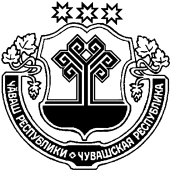 О проведении открытого аукциона по продаже права на заключение договора аренды земельного участка, находящегося в муниципальной собственности Эльбарусовского сельского поселения В соответствии со статьей 11 Земельного кодекса Российской Федерации, ст.48 Федерального Закона от 06.10.2003г. № 131 «Об общих принципах организации местного самоуправления в Российской Федерации», администрация Эльбарусовского сельского поселения Мариинско-Посадского района Чувашской Республики п о с т а н о в л я е т :1. Провести аукцион, открытый по составу и по форме подачи предложений о цене, по продаже права на заключение договора аренды сроком на 5 лет следующих земельных участков:- Лот № 1, земельный участок из категории земель сельскохозяйственного назначения, разрешенное использование – для ведения личного подсобного хозяйства, местоположение: Чувашская Республика - Чувашия, р-н Мариинско-Посадский, с/пос. Эльбарусовское, кадастровый № 21:16:160406:24, площадью 5200 кв.м.; вид права – собственность Эльбарусовского сельского поселения;2. В соответствии с ч.12 ст.39.11 Земельного Кодекса Российской Федерации начальная цена стоимости годовой арендной платы земельных участков определена по результатам рыночной оценки в соответствии с Федеральным законом «Об оценочной деятельности в Российской Федерации» и установлена в соответствии с отчетом специалистов:- по лоту № 1 в соответствии с отчетом ООО «ЦНО «Меридиан» №21/03-123 от 11 августа 2021 года – 1 010 руб. (Одна тысяча десять) руб. 00 коп. 3. Утвердить извещение о проведении аукциона на право заключения договоров аренды земельных участков (приложение № 1), форму заявки для участия в аукционе (приложение № 2) и форму договора аренды земельного участка (приложение №3).4. Аукцион назначить на 19 ноября 2021 года в 11 час. 00 мин. по московскому времени в администрации Мариинско – Посадского района расположенного по адресу: Чувашская Республика, г. Мариинский Посад, ул. Николаева, д. 47, каб.311.5. Установить шаг аукциона - 3% от начальной цены, размер задатка – 100% от начальной цены земельного участка.6. Победителем аукциона признается участник аукциона, предложивший наибольшую цену. 7. Организатором торгов определить администрацию Эльбарусовского сельского поселения Мариинско - Посадского района Чувашской Республики.9. Администрации Эльбарусовского сельского поселения Мариинско-Посадского района Чувашской Республики опубликовать информационное сообщение о проведении открытого аукциона в средствах массовой информации и разместить его на официальном сайте Российской Федерации в сети «Интернет» (http://torgi.gov.ru), на официальном сайте администрации Эльбарусовского сельского поселения Мариинско-Посадского района Чувашской Республики.О внесении изменений в постановление администрации Эльбарусовского сельского поселения Мариинско-Посадского района Чувашской Республики от 30.03.2020 г. № 15 (с внесенными изменениями от 07.10.2020 г.№ 92) « О создании рабочей группы по профилактике и предупреждению распространения коронавирусной инфекции на территории Эльбарусовского сельского поселения Мариинско-Посадского района Чувашской Республики»В связи с кадровыми изменениями администрация Эльбарусовского сельского поселения Мариинско-Посадского района Чувашской Республикип о с т а н о в л я е т:внести изменения в постановление от 30.03.2020 г. № 15 (с внесенными изменениями от 07.12.2020 г. № 92) «О создании рабочей группы по профилактике и предупреждению распространения коронавирусной инфекции на территории Эльбарусовского сельского поселения Мариинско-Посадского района Чувашской Республики»: 1) пункт 1 изложить в новой редакции:«Состав рабочей группы по профилактике и предупреждению распространения коронавирусной инфекции на территории Эльбарусовского сельского поселения Мариинско-Посадского района Чувашской Республики изложить в следующей редакции:- Кольцова Рена Аврамовна – глава Эльбарусовского сельского поселения; - Васильева Ирина Альбертовна – ведущий специалист-эксперт; - Геронтьева Надежда Григорьевна – специалист-эксперт, секретарь рабочей группы;- Осокина Татьяна Георгиевна – участковый уполномоченный полиции ОМВД России по Мариинско-Посадскому району;- Кузнецова Ирина Витальевна – заведующий Эльбарусовским ФАП;- Иванова Елена Александровна – заведующий Первосиньялским ФАП;- Корнилова Любовь Николаевна – заведующий Тогаевским ФАП- Гаврилов Аркадий Михайлович – депутат Собрания депутатов Эльбарусовского сельского поселения;- Доброва Любовь Павловна – депутат Собрания депутатов Эльбарусовского сельского поселения;- Геронтьев Николай Серапионович – депутат Собрания депутатов Эльбарусовского сельского поселения; - Никитин Евгений Юрьевич – депутат Собрания депутатов Эльбарусовского сельского поселения; - Арсентьев Владимир Николаевич – депутат Собрания депутатов Эльбарусовского сельского поселения; - Стрелкова Инга Юрьевна – депутат Собрания депутатов Эльбарусовского сельского поселения; - Куракова Венера Геннадиевна – депутат Собрания депутатов Эльбарусовского сельского поселения; - Погодин Юрий Петрович – депутат Собрания депутатов Эльбарусовского сельского поселения; - Ярусова Нина Васильевна – депутат Собрания депутатов Эльбарусовского сельского поселения; - Охилькова Ираида Петровна – депутат Собрания депутатов Эльбарусовского сельского поселения; - Бакин Михаил Юрьевич – депутат Собрания депутатов Эльбарусовского сельского поселения; - Петрова Елена Дмитриевна – депутат Собрания депутатов Эльбарусовского сельского поселения;- Стрелкова Анна Петровна – депутат Собрания депутатов Эльбарусовского сельского поселения;  2) Настоящее постановление вступает в силу после официального опубликования в печатном средстве массовой информации – муниципальной газете Мариинско-Посадского района «Посадский вестник».Глава Эльбарусовского сельского поселения Р.А.КольцоваНекоммерческое партнерство «МЕЖРЕГИОНАЛЬНЫЙ АЛЬЯНС ЭНЕРГОАУДИТОРОВ»(полное наименование саморегулируемой организации в области энергетических обследований)СРО-Э-150 от 14.12.2012 г.(номер и дата регистрации в государственном реестре саморегулируемых организаций в области энергетических обследований)Общество с ограниченной ответственностью «ИННОТЕП»(полное наименование организации - разработчика программы энергосбережения и повышения энергетической эффективности)УТВЕРЖДЕНОГлава Аксаринского сельского поселения Мариинско-Посадского района Администрация Аксаринского сельского поселения Мариинско-Посадского районаЧувашской Республики А.А. Потемкина« » 20 г.ПРОГРАММА ЭНЕРГОСБЕРЕЖЕНИЯИ ПОВЫШЕНИЯ ЭНЕРГЕТИЧЕСКОЙ ЭФФЕКТИВНОСТИ на 2021-2023 гг.Администрация Аксаринского сельского поселения Мариинско-Посадского района Чувашской Республики(полное наименование организации - исполнителя программы энергосбережения и повышения энергетической эффективности)Российская ФедерацияПАСПОРТПриложение № 1 к требованиям к форме программы в области энергосбереженияи повышения энергетической эффективности организаций с участием государстваи муниципального образования и отчетности о ходе ее реализацииПРОГРАММЫ ЭНЕРГОСБЕРЕЖЕНИЯ И ПОВЫШЕНИЯ ЭНЕРГЕТИЧЕСКОЙ ЭФФЕКТИВНОСТИАдминистрация Аксаринского сельского поселения Мариинско-Посадского района Чувашской Республики(наименование организации)ВведениеЭнергосбережение является актуальным и необходимым условием нормального функционирования каждой бюджетной организации. Повышение эффективности использования топливно-энергетических ресурсов и холодной воды, при непрерывном росте цен на их поставку, позволяет добиться снижения потребления энергетических ресурсов, в том числе невозобновляемых, и экономии финансовых затрат на их оплату.Выполнение мероприятий программы должно обеспечить снижение потребления и потерь топливно-энергетических ресурсов и холодной воды при сохранении устойчивого функционирования организации. Энергосберегающие мероприятия позволяют снизить потребление и потери тепловой энергии и природного газа на 5-10%, электрической энергии на 10-15%, горячей и холодной воды на 15-20%.Общие сведения о зданиях и/или помещениях, занимаемых организациейСведения о потреблении организацией топливно-энергетических ресурсов и холодной воды в базовом годуПотребление энергоресурсов в базовом году в стоимостном выражении, руб.40,000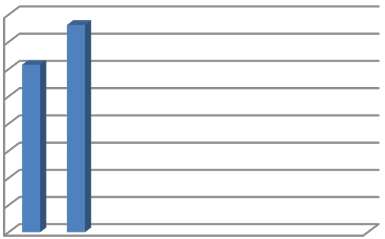 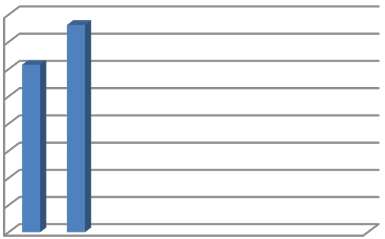 35,00030,00025,00020,00015,00010,0005,0000,00060,050,040,030,020,010,00,0Доля затрат в базовом году на оплату энергоресурсов, %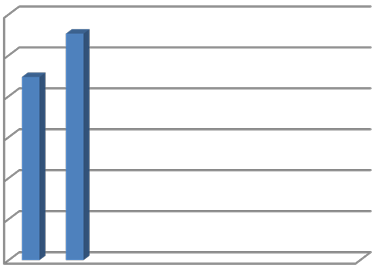 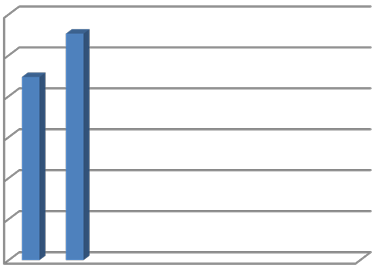 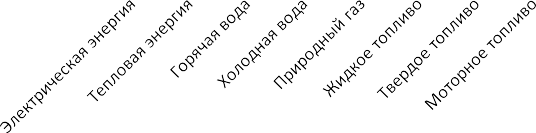 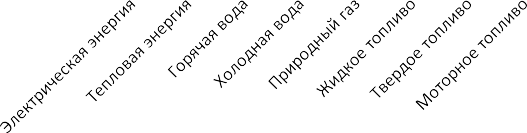 Мероприятия программы энергосбережения и повышения энергетической эффективности Организационные мероприятияОбучение ответственного за реализацию мероприятий программы энергосбережения и повышения энергетической эффективностиОтветственный за реализацию энергосберегающих мероприятий должен быть назначен внутренним приказом организации. Главные задачи ответственного за энергосбережение:собственноручная реализация энергосберегающих мероприятий, указанных в программе энергосбережения и повышения энергетической эффективности;проведение инструктажей с персоналом и посетителями о рациональном и эффективном потреблении топливно-энергетических ресурсов и холодной воды, а также контроль за таким потреблением.Формирование отчета о реализации мероприятий программы энергосбережения и повышения энергетической эффективностиСохранение и передача информации об исполненных энергосберегающих мероприятиях и ее анализ поможет определить целесообразность исполнения таковых мероприятий в аналогичных организациях и зданиях.Сверка данных журнала учета топливно-энергетических ресурсов и холодной воды со счетами поставщиковСверка данных, полученных по показаниям приборов учета, со счетами, полученными от ресурсоснабжающих организаций, необходима для предупреждения ошибок в работе как персонала поставщика, так и приборов учета организации.Создание комплекта материалов для проведения инструктажа и наглядной агитации по энергосбережению и повышению энергетической эффективностиВследствие нерационального использования топливно-энергетических ресурсов и холодной воды, а также дефицита финансовых средств на их оплату, экономия потребления ресурсов всегда является актуальной задачей. Для постоянного привлечения внимания персонала и посетителей организации к экономному расходованию ресурсов необходимо регулярное проведение (не реже 1 раза в полгода) инструктажей по теме рационального использования топливно-энергетических ресурсов и холодной воды на личные нужды и нужды организации. Комплект должен быть разработан с учетом специфики работы организации: сфера деятельности, график работы, погодные условия и т.д.Инструктаж персонал и посетителей по энергосбережению и повышению энергетической эффективностиВ ходе инструктажа ответственный за реализацию энергосберегающих мероприятий обязан в адекватной форме донести до персонала и посетителей организации принципы работы инженерных систем и экономного использования топливно-энергетических ресурсов и холодной воды.Установка средств наглядной агитации по энергосбережению и повышению энергетической эффективностиОколо 30% потенциала энергосбережения лежит в бережном отношении к использованию топливно-энергетические ресурсы и холодную воду. Для ежедневного привлечения внимания и напоминания об экономном использовании ресурсов стоит предусмотреть установку следующих информационных плакатов:«Уходя, гасите свет»;«Моешь руки - не отвлекайся»;«Выключайте из розетки неиспользуемые приборы»;«Закрывайте за собой дверь»;«Окна не открывать» и т.п.Введение и контроль графика и режимов работы системы отопленияДля системы освещения и отопления необходимо предусмотреть многорежимность работы исходя из потребности поддержания определенных значений температуры и освещенности в том или ином помещении организации. Режимы работы могут меняться в зависимости от времени суток или дня недели:рабочий день – ночь;будни – выходныеи способны сохранить до 10% тепловой энергии.Освобождение приборов отопления от декоративных ограждений, штор, близко стоящей мебелиВ целях восстановления нормальной конвекции в помещении производят демонтаж с отопительных приборов декоративных экранов, нарушающих теплообмен элементов, либо их замену на решетки, имеющие малую площадь и в меньшей степени мешающие движению потоков теплого и холодного воздуха.Балансировка стояков системы отопленияНедостаточная циркуляция теплоносителя приводит к снижению температуры в помещении, а слишком большой расход воды - к чрезмерному перегреву и появлению шума в отопительных приборах. Если в одном помещении здания холодно, а в другом - жарко, значит система отопления не сбалансирована. Балансировка стояков системы отопления – это гидравлическая настройка перепада давления и регулирующей арматуры с целью обеспечения равномерного распределения тепловой энергии по отопительным приборам. Экономия может достигать 12-15%.Своевременное включение и выключение светильниковНазначение ответственного за включение, регулирование, отключение и контроль работоспособности светильников. Чтобы не были бесцельно включены электроприборы, система отопления и освещения на режим работы, не соответствующий погодным условиям, времени суток или дню недели, газовая горелка при отсутствующем нагреваемом элементе, необходимо назначить ответственное лицо, который в силу своих обязанностей и полномочий, будет следить за графиком и режимом работы инженерных систем.Отключение электроприборов от розетки в конце рабочего дняВразрез с общепринятым мнением, только выключения электроприбора недостаточно для его обесточивания. Даже выключенный электроприбор, но с воткнутой в розетку вилкой, стабильно потребляет электрическую энергию. Если принять, что воткнутый в розетку электроприбор работает8 часов и не работает 16 часов, то данные по расходу электрической энергии в выключенном состоянии можно свести в таблицу ниже:Запрет на использование и подзарядку личных бытовых приборовДля экономии топливно-энергетических ресурсов, а также пожарной безопасности необходимо запретить пользоваться личными кухонными электроприборами (чайник, кипятильник, электроплитка) вне комнаты для принятия пищи. Снижению потребления электроэнергии может способствовать также отказ от зарядки аккумулятора мобильного телефона или ноутбука, используемых для нерабочих целей.Регулярная очистка светильников от пыли и отложенийНерегулярная очистка светильников уменьшает срок их службы и повышает на 15% потребление лампами электрической энергии в результате ее траты на нагревание пыли.Рациональное и эффективное потребление горячей водыРациональное и эффективное потребление холодной водыВ отличие от электричества или отопления, значительное уменьшение расхода воды не предполагает хоть сколько-то затратных мероприятий. Все, что нужно – изменить некоторые привычки в быту:надо мыть продукты питания, посуду и, в первую очередь, руки не под краном, а в наполненной водой чаше;открывать вентиль на минимальный напор воды;если не требуется горячая вода, включать только холодную;не отвлекаться при текущей из крана воды;для принятия душа и мыться всего тела достаточно 5-7 минут, остальное время человек тратит на согрев собственного тела.Таким образом, можно сократить водопотребление на 33%..Технические мероприятияПроведение гидропневматической промывки системы отопленияОтложения на внутренних поверхностях отопительных приборов и теплообменниках способны вносить коррективы в установленный гидравлический и тепловой режимы теплоносителя. За 5 лет эксплуатации системы отопления большая часть диаметра труб забивается отложениями. Они выступают в роли дополнительного сопротивления теплопередаче. Своевременное их удаление позволяет снизить потери тепловой энергии и повысить температуру теплоносителя вплоть до 10°С.Промывка производится методом нагнетания водовоздушной смеси в систему отопления с помощью воздушного компрессора и водяной подпитки. Отложения с труб и приборов отопления смываются под действием высокоскоростного движения смеси. Смесь вместе с отложениями сливается через дренаж. Процедура повторяется 8-12 раз до осветления смеси в дренаже.Проведение химической очистки системы отопленияНаиболее эффективным и менее трудозатратным вариантом промывки трубопроводов системы отопления является химическая безразборная очистка, которая позволяет перевести подавляющую часть накипи и отложений в растворенное состояние и в таком виде вымыть из системы отопления, в том числе и в зимний период без остановки системы отопления.Для химической безразборной очистки используются кислые и щелочные растворы различных реагентов. Среди них есть композиционные органические и неорганические кислоты, например, составы на основе ортофосфорной кислоты, растворы едкого натра с различными присадками. Главные недостатки – невозможность химической очистки алюминиевых труб, токсичность промывочных растворов, проблема утилизации большого количества кислотного или щелочного промывочного раствора. Химическая очистка дешевле капитального ремонта системы отопления в 10-15 раз, продлевает срок нормальной работы отопления на 10-15 лет, снижает расходы тепловой энергии до 20%.Установка термостатических вентилей на отопительные приборыТермостатические вентили выполняют функцию температурного регулирования через ограничение или перекрытие доступа теплоносителя в отопительный отопления. Если окружающий воздух нагревает головку вентиля выше предустановленной температуры, то срабатывает рычажно- пружинный механизм, и подача теплоносителя в прибор отопления уменьшается.Установка теплоотражателей за отопительными приборамиУстановка теплоотражателей предназначена для уменьшения теплоотдачи через наружные стены. При отсутствии теплоотражающего экрана возможный перерасход тепловой энергии составляет порядка 2-3 % от всей теплоотдачи прибора. Установив теплоотражающий экран на стену за отопительным прибором, можно сразу повысить температуру внутри помещения на 1-2 °С.Восстановление теплоизоляции транзитных труб отопления и ГВСТеплоизоляция труб транзитных труб отопления и ГВС, обычно располагаемых в неотапливаемых подвалах или в их стенах, при российском климате очень необходима. Тепловые потери участков с нарушенной или отсутствующей тепловой изоляцией значительно превышают нормативные, и поэтому меры по еĂ восстановлению являются первоочередными. Согласно нормам СНиП 2.04.14-88 «Тепловая изоляция оборудования и трубопроводов», температура внешней изоляционной поверхности трубопроводов, расположенных в помещениях и имеющих температуру теплоносителя ниже 100°С, не должна превышать 35°С, а если температура теплоносителя выше 100°С - не должна превышать 45°С. При восстановлении изоляции расходы тепловой энергии могут снизиться на 7-9%.Обработка труб отопления, наружных стен и подвала здания теплоизоляционной краскойКраску наносят на утепляемую поверхность слоем в 5 мм, который заменяет до 50 мм традиционного утеплителя, например, минеральной ваты. Состав краски предполагает наличие воды, наполнителей, акриловой дисперсии и добавок в виде стекловолокна, перлита, пеностекла или керамических микросфер.Главное преимущество теплоизоляционной краски - равномерное распределение по всей утепляемой поверхности без разрывов и стыков, благодаря чему утеплить рельефные и труднодоступные поверхности становиться легче. Сравнительная характеристика теплоизоляционных свойств традиционных материалов и теплоизоляционной краски приведена в таблице.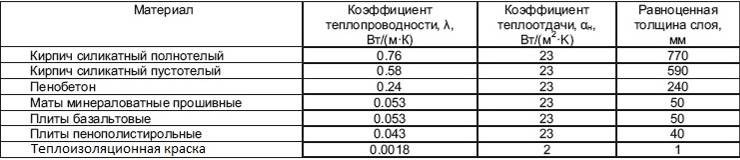 Утепление фасада, подвальных и чердачных помещенийЧерез ограждающие контуры (фасад, подвал, чердак) тепло уплывает при помощи эффекта теплопередачи. Чем выше у материала сопротивление теплопередаче, тем лучше. Сопротивление теплопередаче показывает разницу температур, необходимую, чтобы перенести 1 Вт энергии через квадратный метр материала. Самые высокие показатели сопротивления теплопередачи у современных утеплителей - минеральной ваты, пенополистирола и т.д. Обратная величина - теплопроводность. Она показывает, сколько тепла проходит через квадратный метр материала.Получается, лишние 5 сантиметров соврменного утеплителя такого как минеральная вата или пенополистирола добавляют полтора пункта к сопротивлению теплопередаче. Сэкономить можно 3-6% тепла.Герметизация межпанельных стыков наружных стенЕсли швы панельного или блочного здания не утеплены, а также не произведена гидроизоляция межпанельных стыков, то стены будут подвержены эффекту точки росы - периодический переход влаги в лед и обратно. Это ведет к образованию мостиков холода, промерзанию и разрушению стеновых панелей, повышенной влажности в помещениях, плесени и т.д.«Теплый шов» - самая эффективная технология из наиболее распространенных герметизации швов. Выполняется полная или частичная очистка межпанельного пространства и стыка плит от старого герметика, утеплителя и уплотнителя. Образовавшаяся полость максимально заполняется монтажной пеной, сверху накладывается жгут-утеплитель «Вилатерм» или аналог, полость которого иногда также запенивается. Затем замазывают стык плит герметизирующей мастикой, герметиком. В последнюю очередь отреставрированный шов прокрашивают обычной или теплоизоляционной краской.Замена наружных дверных блоков, установка доводчиковЗамена дверных блоков понизит на 15-25% теплоотдачу через материал дверей. Доводчики снизят инфильтрацию холодного наружного воздуха внутрь помещения и понизят расход тепла на 0,5%.Замена окон деревянных двустворчатых на пластиковые многокамерныеВ деревянных окнах тепло- и звукоизоляционную функцию выполняли двустворчатые рамы. В современных пластиковых окнах такую задачу выполняет стеклопакет. Это конструкция, состоящая из 2-х и более стекол, которые внутри заполнены осушенным воздухом и соединены специальной рамкой с сорбентом, предотвращающим поступление влаги. Такие оконные системы долго не рассыхаются, сохраняя свой функционал более 50 лет, что не сравнимо с деревянными, которые деформируются примерно через 10 лет установки.Основной параметр, который характеризует теплоизоляционные свойства окон, является приведенное сопротивление теплопередаче. Для окон старой конструкции значение этого показателя составляет 0,3 – 0,35 м²·°С/Вт, в то время как у пластикового трехкамерного окна оно составляет 0,45 м²·°С/Вт, и даже 0,7 м²·°С/Вт. Как правило, после замены окон при том же уровне работы отопительной системы температура внутри помещения повышается на 2-4 °С, а экономия тепла составит около 5-10%.Установка низкоэмиссионной пленки на оконные блокиНизкоэмиссионная (теплоотражающая) пленка отражает солнечные лучи в летнее время, предохраняя помещение от чрезмерного перегрева, и сохраняет тепловую энергию в отопительный период. Эта пленка имеет многослойную композитную структуру, на каждый слой которой наносится микроскопический слой керамики или металла. Положительные эффекты от установки энергосберегающих пленок:снижение тепловых потерь через светопрозраные части оконных блоков;видимость стекла становится односторонней;проникновение электромагнитных и акустических каналов затрудняется;защита от проникновения теплового и ультрафиолетового излучения (от 30 до 90%);повышение уровня безопасности стекла (в растрескавшемся состоянии оно не разлетается на осколки);увеличение прочности стекла;уменьшение яркости света.Установка микропроветривателей в оконные рамы вместо открывания створокПластиковые стеклопакеты герметичны, поэтому приток воздуха нужно организовывать дополнительно. Чтобы не открывать створки полностью с попутной потерей тепловой энергии, устанавливают системы микропроветривания, обеспечивая необходимый воздухообмен.Замена светильников с лампами накаливания и люминесцентными лампами на светодиодныеУстановка светодиодных ламп обусловлена их меньшим потреблением электрической энергии и большим сроком службы по сравнению с лампами накаливания и люминесцентными лампами, производящими световой поток аналогичного уровня.Замена электропроводки, щитовых и ВРУПри протекании тока по кабелю существуют потери электроэнергии. Эти потери выражаются в виде нагрева самих проводов и вызваны сопротивлением электронов протеканию тока в проводах. Чем меньше внутреннее сопротивление кабеля, чем больше мощности по нему можно передать. Наименьшим сопротивлением обладает сверхпроводник, но на сегодняшний день по техническим условиям он не подходит. Следующим среди металлов с маленьким сопротивлением идет серебро, но оно дорогое, поэтому наиболее приемлемыми являются медь и алюминий.Алюминий - легкий металл, дешевле меди, но ломкий и с более высоким внутренним сопротивлением. В Советском Союзе большинство внутридомовых сетей были протянуты алюминием, логика проектантов была понятна – дешево и раз все штукатурили и прятали в стены, то никаких проблем с дальнейшей эксплуатацией не было, о заземлении бытовых приборов вообще не задумывались.При том, удельное сопротивление меди - 0, 0175 ом*мм²/м, удельное сопротивление алюминия - 0, 0294 ом*мм²/м, потери электроэнергии в них прямо пропорциональны длине проводника и обратно– сечению.Также большие потери энергии происходят в местах соединения, особенно разных материалов проводов.Установка датчиков движения и шума в систему внутреннего освещенияДатчик движения - это прибор со встроенным сенсором, который отслеживает уровень инфракрасного излучения. При появлении человека (или другого массивного объекта с температурой выше, чем температура фона) в поле зрения датчика цепь освещения замыкается при условии соответствия уровня освещенности заданному диапазону.Главное преимущество датчиков движения - простая установка и настройка: не требуется прокладка специальных сетей управления. Датчики устанавливаются в разрыв электрической цепи и сразу готовы к эксплуатации. Экономия электроэнергии может составить до 40-50%Установка таймера света в систему наружного освещенияТаймер света (реле времени) – это устройство, автоматически включающее освещение в запрограммированное время. Таймеры света помогают автоматизировать процесс включения/выключения наружного освещения, в том числе в выходные и праздники, тем самым снимая часть рабочей нагрузки с ответственного за это персонала. Реле времени классифицируются по следующим показателям.По принципу действия:электронные;электромеханические. По периодичности работы:суточные;недельные;астрономические;обратного отсчета времени;случайного включения-выключения;универсальные.По способу монтажа:розеточные;стационарные, устанавливаемые на DIN-рейку в электрощит.Замена выключателей освещения на диммерыЧтобы иметь возможность регулировать яркость системы освещения, в зависимости от времени суток и рабочих потребностей, что ведет к снижению рабочего напряжения ламп и потребления ими электрической энергии, взамен выключателей освещения можно внедрить диммеры - регуляторы яркости освещения.Основные преимущества диммеров перед обычными выключателями:плавное изменение яркости света;экономия электрической энергии;увеличение срока эксплуатации ламп за счет сниженного напряжения.Замена смесителей вентильных на рычажные (горячая вода)4.35. Замена смесителей вентильных на рычажные (холодная вода)Преимущества смесителя рычажного типа перед вентильным:надежность – так как он состоит из монолитного корпуса и картриджа, прикрепленного к корпусу одной гайкой, то и сломаться в нем практически нечему;долговечность - благодаря отсутствию мелких деталей, при минимальном уходе смеситель может прослужить около 10 лет. Кроме изготовленных из хрупкого и некачественного силумина, который больше 2 лет не прослужит;экономичность – расход воды снижается до 30% благодаря тому, что не нужно регулировать температуру и напор воды двумя вентилями при каждом открытии.4.34. Установка аэраторов на излив смесителей (горячая вода)Установка аэраторов на излив смесителей (холодная вода)Аэратор представляет собой специальную насадку, которая устанавливается на носик излива. В ее конструкции предусмотрено несколько сетчатых фильтров. Они рассеивают поток воды, и за счет смешивания с воздухом струя становится более мягкой и объемной. В итоге, можно получить струю того же сечения, но при меньшем напоре/расходе воды. Экономия расхода воды после установки аэратора составляет около 50%.Установка двухрежимных смывных бачковДва режима смывного бачка позволяют по необходимости опорожнять либо весь бачок, либо только половину. Соответственно, экономия при установке двухрежимного смывного бачка может достигнуть 50%.График внедрения мероприятий программы энергосбережения и повышения энергетической эффективностиСВЕДЕНИЯПриложение № 2 к требованиям к форме программы в области энергосбереженияи повышения энергетической эффективности организаций с участием государстваи муниципального образования и отчетности о ходе ее реализацииО ЦЕЛЕВЫХ ПОКАЗАТЕЛЯХ ПРОГРАММЫ ЭНЕРГОСБЕРЕЖЕНИЯ И ПОВЫШЕНИЯ ЭНЕРГЕТИЧЕСКОЙ ЭФФЕКТИВНОСТИПЕРЕЧЕНЬПриложение № 3 к требованиям к форме программы в области энергосбереженияи повышения энергетической эффективности организаций с участием государстваи муниципального образования и отчетности о ходе ее реализацииМЕРОПРИЯТИЙ ПРОГРАММЫ ЭНЕРГОСБЕРЕЖЕНИЯ И ПОВЫШЕНИЯ ЭНЕРГЕТИЧЕСКОЙ ЭФФЕКТИВНОСТИПЕРЕЧЕНЬПриложение № 3 к требованиям к форме программы в области энергосбереженияи повышения энергетической эффективности организаций с участием государстваи муниципального образования и отчетности о ходе ее реализацииМЕРОПРИЯТИЙ ПРОГРАММЫ ЭНЕРГОСБЕРЕЖЕНИЯ И ПОВЫШЕНИЯ ЭНЕРГЕТИЧЕСКОЙ ЭФФЕКТИВНОСТИПЕРЕЧЕНЬПриложение № 3 к требованиям к форме программы в области энергосбереженияи повышения энергетической эффективности организаций с участием государстваи муниципального образования и отчетности о ходе ее реализацииМЕРОПРИЯТИЙ ПРОГРАММЫ ЭНЕРГОСБЕРЕЖЕНИЯ И ПОВЫШЕНИЯ ЭНЕРГЕТИЧЕСКОЙ ЭФФЕКТИВНОСТИОТЧЕТПриложение № 4 к требованиям к форме программы в области энергосбереженияи повышения энергетической эффективности организаций с участием государстваи муниципального образования и отчетности о ходе ее реализацииО ДОСТИЖЕНИИ ЗНАЧЕНИЙ ЦЕЛЕВЫХ ПОКАЗАТЕЛЕЙ ПРОГРАММЫ ЭНЕРГОСБЕРЕЖЕНИЯ И ПОВЫШЕНИЯ ЭНЕРГЕТИЧЕСКОЙ ЭФФЕКТИВНОСТИна 1 января 2022 г. ДатаНаименование организацииАдминистрация Аксаринского сельского поселения Мариинско-Посадского района Чувашской РеспубликиРуководитель (уполномоченное лицо)Руководитель технической службы (уполномоченное лицо) Руководитель финансово-экономической службы (уполномоченное лицо) " " 2022 г.(должность) (должность) (должность)(расшифровка подписи) (расшифровка подписи) (расшифровка подписи)ОТЧЕТПриложение № 4 к требованиям к форме программы в области энергосбереженияи повышения энергетической эффективности организаций с участием государстваи муниципального образования и отчетности о ходе ее реализацииО ДОСТИЖЕНИИ ЗНАЧЕНИЙ ЦЕЛЕВЫХ ПОКАЗАТЕЛЕЙ ПРОГРАММЫ ЭНЕРГОСБЕРЕЖЕНИЯ И ПОВЫШЕНИЯ ЭНЕРГЕТИЧЕСКОЙ ЭФФЕКТИВНОСТИна 1 января 2023 г. ДатаНаименование организацииАдминистрация Аксаринского сельского поселения Мариинско-Посадского района Чувашской РеспубликиРуководитель (уполномоченное лицо)Руководитель технической службы (уполномоченное лицо) Руководитель финансово-экономической службы (уполномоченное лицо) " " 2023 г.(должность) (должность) (должность)(расшифровка подписи) (расшифровка подписи) (расшифровка подписи)ОТЧЕТПриложение № 4 к требованиям к форме программы в области энергосбереженияи повышения энергетической эффективности организаций с участием государстваи муниципального образования и отчетности о ходе ее реализацииО ДОСТИЖЕНИИ ЗНАЧЕНИЙ ЦЕЛЕВЫХ ПОКАЗАТЕЛЕЙ ПРОГРАММЫ ЭНЕРГОСБЕРЕЖЕНИЯ И ПОВЫШЕНИЯ ЭНЕРГЕТИЧЕСКОЙ ЭФФЕКТИВНОСТИна 1 января 2024 г. ДатаНаименование организацииАдминистрация Аксаринского сельского поселения Мариинско-Посадского района Чувашской РеспубликиРуководитель (уполномоченное лицо)Руководитель технической службы (уполномоченное лицо) Руководитель финансово-экономической службы (уполномоченное лицо) " " 2024 г.(должность) (должность) (должность)(расшифровка подписи) (расшифровка подписи) (расшифровка подписи)ОТЧЕТПриложение № 5 к требованиям к форме программы в области энергосбереженияи повышения энергетической эффективности организаций с участием государстваи муниципального образования и отчетности о ходе ее реализацииО РЕАЛИЗАЦИИ МЕРОПРИЯТИЙ ПРОГРАММЫ ЭНЕРГОСБЕРЕЖЕНИЯ И ПОВЫШЕНИЯ ЭНЕРГЕТИЧЕСКОЙ ЭФФЕКТИВНОСТИна 1 января 2022 г. ДатаНаименование организацииАдминистрация Аксаринского сельского поселения Мариинско-Посадского района Чувашской Республики СПРАВОЧНО:Всего с начала года реализации программыРуководитель(уполномоченное лицо)(должность) (подпись) (расшифровка)ОТЧЕТПриложение № 5 к требованиям к форме программы в области энергосбереженияи повышения энергетической эффективности организаций с участием государстваи муниципального образования и отчетности о ходе ее реализацииО РЕАЛИЗАЦИИ МЕРОПРИЯТИЙ ПРОГРАММЫ ЭНЕРГОСБЕРЕЖЕНИЯ И ПОВЫШЕНИЯ ЭНЕРГЕТИЧЕСКОЙ ЭФФЕКТИВНОСТИна 1 января 2023 г. ДатаНаименование организацииАдминистрация Аксаринского сельского поселения Мариинско-Посадского района Чувашской Республики СПРАВОЧНО:Всего с начала года реализации программыРуководитель(уполномоченное лицо)(должность) (подпись) (расшифровка)ОТЧЕТПриложение № 5 к требованиям к форме программы в области энергосбереженияи повышения энергетической эффективности организаций с участием государстваи муниципального образования и отчетности о ходе ее реализацииО РЕАЛИЗАЦИИ МЕРОПРИЯТИЙ ПРОГРАММЫ ЭНЕРГОСБЕРЕЖЕНИЯ И ПОВЫШЕНИЯ ЭНЕРГЕТИЧЕСКОЙ ЭФФЕКТИВНОСТИна 1 января 2024 г. ДатаНаименование организацииАдминистрация Аксаринского сельского поселения Мариинско-Посадского района Чувашской Республики СПРАВОЧНО:Всего с начала года реализации программыРуководитель(уполномоченное лицо)(должность) (подпись) (расшифровка)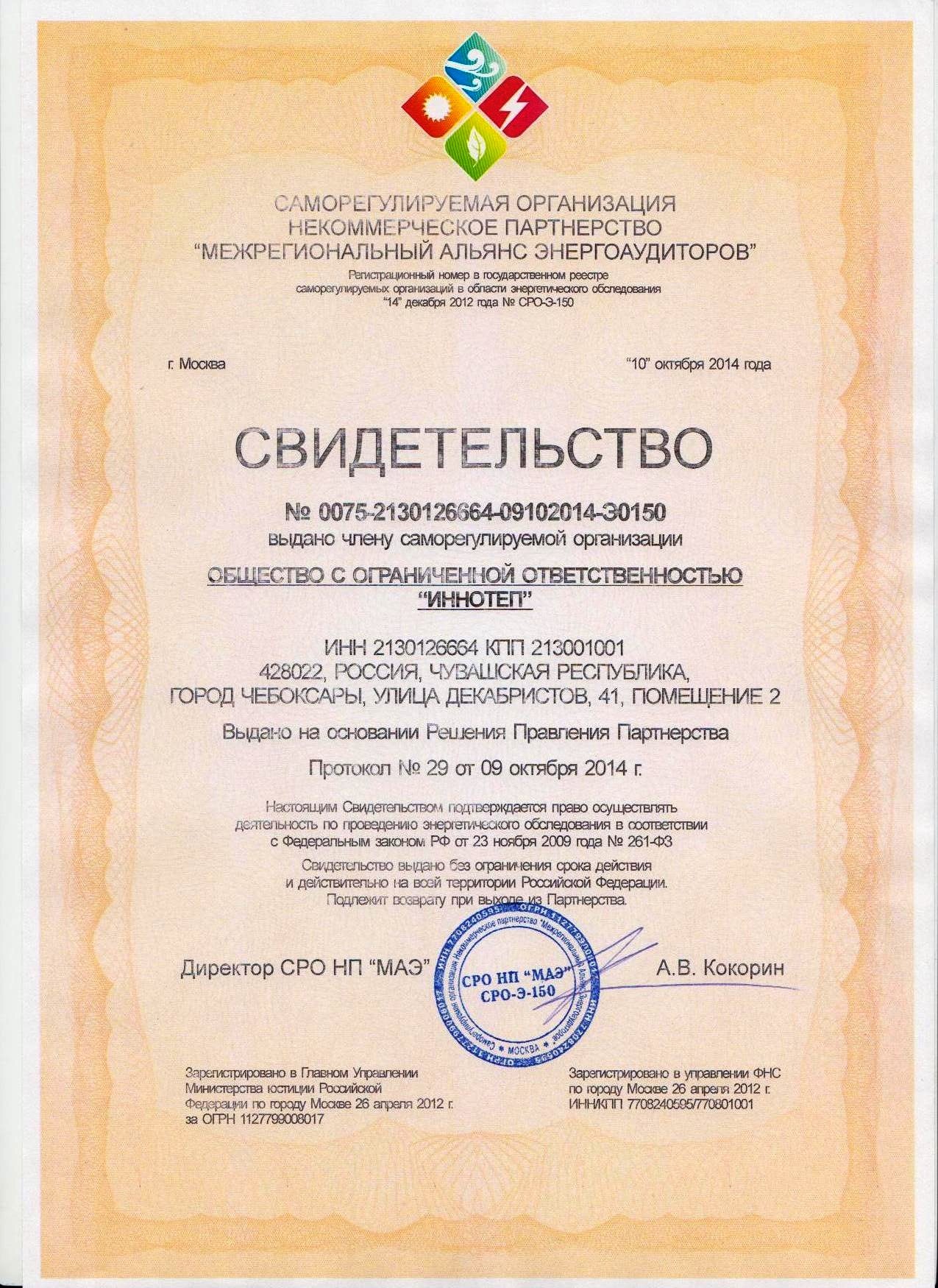 О частичной замене дотации на выравнивание бюджетной обеспеченности Приволжского сельского поселения Мариинско-Посадского района Чувашской Республики дополнительным нормативом отчислений от налога на доходы физических лицВ соответствии с пунктом 4 статьи 137 Бюджетного кодекса Российской Федерации, пунктом 12 статьи 17.3 Закона Чувашской Республики от 23.07.2001 № 36 «О регулировании бюджетных правоотношений в Чувашской Республике»Собрание депутатов Приволжского сельского поселения Мариинско-Посадского района Чувашской Республикир е ш и л о: 1. Дать согласие на частичную замену дотации на выравнивание бюджетной обеспеченности для бюджета Приволжского сельского поселения Мариинско-Посадского района Чувашской Республики, планируемой к утверждению в республиканском бюджете Чувашской Республики на 2022 год и на плановый период 2023 и 2024 годов, дополнительным нормативом отчислений от налога на доходы физических лиц в 2022 году в бюджет Приволжского сельского поселения Мариинско-Посадского района Чувашской Республики – 1,0 процента от объема поступлений, подлежащего зачислению в консолидированный бюджет Чувашской Республики от указанного налога.2. Настоящее решение вступает в силу со дня его официального опубликования в муниципальной газете «Посадский вестник».Глава Приволжского сельского поселения Э.В.Чернов 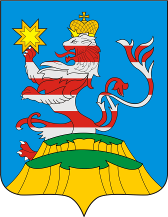 ПОСАДСКИЙВЕСТНИК2021октябрь, 29,понедельник,№ 48ЧĂВАШ РЕСПУБЛИКИСĔНТĔРВĂРРИ РАЙОНĚЧУВАШСКАЯ РЕСПУБЛИКА МАРИИНСКО-ПОСАДСКИЙ РАЙОН СĔНТĔРПУÇ ЯЛ ПОСЕЛЕНИЙĚН ДЕПУТАТСЕН ПУХĂВĚ ЙЫШĂНУ2021.10.26 С-22/1 № Сĕнтĕрпуç ялĕСОБРАНИЕ ДЕПУТАТОВ БОЛЬШЕШИГАЕВСКОГО СЕЛЬСКОГО ПОСЕЛЕНИЯ РЕШЕНИЕ26.10.2021 № С-22/1 д. Большое ШигаевоЧĂВАШ РЕСПУБЛИКИСĔНТĔРВĂРРИ РАЙОНĚЧУВАШСКАЯ РЕСПУБЛИКА МАРИИНСКО-ПОСАДСКИЙ РАЙОН  СĚНТĚРПУÇ ПОСЕЛЕНИЙĚН ЯЛ ХУТЛĂХĚ ЙЫШĂНУ2021.10.26 № 50Сентерпуç ялĕ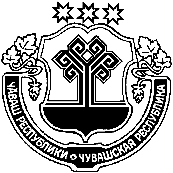 АДМИНИСТРАЦИЯБОЛЬШЕШИГАЕВСКОГО СЕЛЬСКОГО ПОСЕЛЕНИЯ ПОСТАНОВЛЕНИЕ26.10.2021 № 50д. Большое ШигаевоПриложение 1к постановлению администрацииБольшешигаевского сельского поселенияМариинско-Посадского районаЧувашской Республикиот 26.10.2021 № 50 ЧĂВАШ РЕСПУБЛИКИСĔНТĔРВĂРРИ РАЙОНĚЧУВАШСКАЯ РЕСПУБЛИКА МАРИИНСКО-ПОСАДСКИЙ РАЙОН  СĚНТĚРПУÇ ПОСЕЛЕНИЙĚН ЯЛ ХУТЛĂХĚ ЙЫШĂНУ2021.10.26 № 51Сентерпуç ялĕАДМИНИСТРАЦИЯБОЛЬШЕШИГАЕВСКОГО СЕЛЬСКОГО ПОСЕЛЕНИЯ ПОСТАНОВЛЕНИЕ26.10.2021 № 51д. Большое ШигаевоЧĂВАШ РЕСПУБЛИКИСĔНТĔРВĂРРИ РАЙОНĚЧУВАШСКАЯ РЕСПУБЛИКА МАРИИНСКО-ПОСАДСКИЙ РАЙОН  СĚНТĚРПУÇ ПОСЕЛЕНИЙĚН ЯЛ ХУТЛĂХĚ ЙЫШĂНУ2021.10.26 № 52Сентерпуç ялĕАДМИНИСТРАЦИЯБОЛЬШЕШИГАЕВСКОГО СЕЛЬСКОГО ПОСЕЛЕНИЯ ПОСТАНОВЛЕНИЕ26.10.2021 № 52д. Большое ШигаевоЧĂВАШ РЕСПУБЛИКИСĔНТĔРВĂРРИ РАЙОНĚЧУВАШСКАЯ РЕСПУБЛИКА МАРИИНСКО-ПОСАДСКИЙ РАЙОН  СĚНТĚРПУÇ ПОСЕЛЕНИЙĚН ЯЛ ХУТЛĂХĚ ЙЫШĂНУ2021.10.26 № 53Сентерпуç ялĕАДМИНИСТРАЦИЯБОЛЬШЕШИГАЕВСКОГО СЕЛЬСКОГО ПОСЕЛЕНИЯ ПОСТАНОВЛЕНИЕ26.10.2021 № 53д. Большое Шигаево№ п/пПожарный водоисточникАдрес, место нахождения водоисточникас. Сотниковос. Сотниковос. Сотниково1.Пожарный гидрантул. Магазинная, д. 152.Пожарный гидрантул. Центральная, д. 163. Открытый пожарный водоем (пруд)ул. Магазинная, д. 194. Закрытий пожарный водоем (водонапорная башня)ул. Больничная, д. 1д. Большое Яндуганово д. Большое Яндуганово д. Большое Яндуганово 5.Пожарный гидрантул. Полевая, д. 556.Закрытий пожарный водоем (водонапорная башня)ул. Полевая, д. 77д. Малое Яндугановод. Малое Яндугановод. Малое Яндуганово7. Закрытий пожарный водоем (водонапорная башня)ул. Набережная, д. 588.Открытый пожарный водоем (пруд)ул. Набережная, д. 65д. Большое Шигаевод. Большое Шигаевод. Большое Шигаево9.Закрытий пожарный водоем (водонапорная башня)ул. Центральная, д. 1д. Малое Шигаевод. Малое Шигаевод. Малое Шигаево10. Закрытий пожарный водоем (водонапорная башня)ул. Лесная, д. 8211. Открытый пожарный водоем (пруд)ул. Лесная, д. 58д. Арзаматовод. Арзаматовод. Арзаматово12.Открытый пожарный водоем (пруд)ул. Центральная, д. 1ЧĂВАШ РЕСПУБЛИКИСентерварри РАЙОНĚЧУВАШСКАЯ РЕСПУБЛИКА МАРИИНСКО-ПОСАДСКИЙ РАЙОНАКСАРИН ПОСЕЛЕНИЙĚН ЯЛ ХУТЛĂХĚ ЙЫШĂНУ2021 10.29. 55 №Аксарин ялě АДМИНИСТРАЦИЯАКСАРИНСКОГО СЕЛЬСКОГОПОСЕЛЕНИЯПОСТАНОВЛЕНИЕ29.10.2021 № 55 деревня АксариноГлава Аксаринского сельского поселенияА.А. ПотемкинаУтвержденУтвержденУтвержденУтвержденУтвержденПостановлением администрации Постановлением администрации Постановлением администрации Постановлением администрации Постановлением администрации Аксаринского сельского поселенияАксаринского сельского поселенияАксаринского сельского поселенияАксаринского сельского поселенияАксаринского сельского поселенияМариинско-Посадского районаМариинско-Посадского районаМариинско-Посадского районаМариинско-Посадского районаМариинско-Посадского районаЧувашской РеспубликиЧувашской РеспубликиЧувашской РеспубликиЧувашской РеспубликиЧувашской Республикиот 29.10.2021г. № 55от 29.10.2021г. № 55от 29.10.2021г. № 55от 29.10.2021г. № 55от 29.10.2021г. № 55ОТЧЕТ ОБ ИСПОЛНЕНИИ БЮДЖЕТА АКСАРИНСКОГО СЕЛЬСКОГО ОТЧЕТ ОБ ИСПОЛНЕНИИ БЮДЖЕТА АКСАРИНСКОГО СЕЛЬСКОГО ОТЧЕТ ОБ ИСПОЛНЕНИИ БЮДЖЕТА АКСАРИНСКОГО СЕЛЬСКОГО ОТЧЕТ ОБ ИСПОЛНЕНИИ БЮДЖЕТА АКСАРИНСКОГО СЕЛЬСКОГО ОТЧЕТ ОБ ИСПОЛНЕНИИ БЮДЖЕТА АКСАРИНСКОГО СЕЛЬСКОГО ОТЧЕТ ОБ ИСПОЛНЕНИИ БЮДЖЕТА АКСАРИНСКОГО СЕЛЬСКОГО ОТЧЕТ ОБ ИСПОЛНЕНИИ БЮДЖЕТА АКСАРИНСКОГО СЕЛЬСКОГО ОТЧЕТ ОБ ИСПОЛНЕНИИ БЮДЖЕТА АКСАРИНСКОГО СЕЛЬСКОГО ОТЧЕТ ОБ ИСПОЛНЕНИИ БЮДЖЕТА АКСАРИНСКОГО СЕЛЬСКОГО ОТЧЕТ ОБ ИСПОЛНЕНИИ БЮДЖЕТА АКСАРИНСКОГО СЕЛЬСКОГО ОТЧЕТ ОБ ИСПОЛНЕНИИ БЮДЖЕТА АКСАРИНСКОГО СЕЛЬСКОГО ПОСЕЛЕНИЯ МАРИИНСКО-ПОСАДСКОГО РАЙОНА ЧУВАШСКОЙ РЕСПУБЛИКИПОСЕЛЕНИЯ МАРИИНСКО-ПОСАДСКОГО РАЙОНА ЧУВАШСКОЙ РЕСПУБЛИКИПОСЕЛЕНИЯ МАРИИНСКО-ПОСАДСКОГО РАЙОНА ЧУВАШСКОЙ РЕСПУБЛИКИПОСЕЛЕНИЯ МАРИИНСКО-ПОСАДСКОГО РАЙОНА ЧУВАШСКОЙ РЕСПУБЛИКИПОСЕЛЕНИЯ МАРИИНСКО-ПОСАДСКОГО РАЙОНА ЧУВАШСКОЙ РЕСПУБЛИКИПОСЕЛЕНИЯ МАРИИНСКО-ПОСАДСКОГО РАЙОНА ЧУВАШСКОЙ РЕСПУБЛИКИПОСЕЛЕНИЯ МАРИИНСКО-ПОСАДСКОГО РАЙОНА ЧУВАШСКОЙ РЕСПУБЛИКИПОСЕЛЕНИЯ МАРИИНСКО-ПОСАДСКОГО РАЙОНА ЧУВАШСКОЙ РЕСПУБЛИКИПОСЕЛЕНИЯ МАРИИНСКО-ПОСАДСКОГО РАЙОНА ЧУВАШСКОЙ РЕСПУБЛИКИПОСЕЛЕНИЯ МАРИИНСКО-ПОСАДСКОГО РАЙОНА ЧУВАШСКОЙ РЕСПУБЛИКИПОСЕЛЕНИЯ МАРИИНСКО-ПОСАДСКОГО РАЙОНА ЧУВАШСКОЙ РЕСПУБЛИКИза 9 месяцев 2021 г.за 9 месяцев 2021 г.за 9 месяцев 2021 г.за 9 месяцев 2021 г.за 9 месяцев 2021 г.за 9 месяцев 2021 г.за 9 месяцев 2021 г.за 9 месяцев 2021 г.за 9 месяцев 2021 г.за 9 месяцев 2021 г.за 9 месяцев 2021 г.КОДЫКОДЫФорма по ОКУДФорма по ОКУДФорма по ОКУД05031170503117 Дата Дата Дата01.10.202101.10.2021НаименованиеНаименованиеНаименованиеНаименование по ОКПО по ОКПО по ОКПОфинансового органафинансового органафинансового органафинансового органаАксаринское сельское поселение Мариинско-Посадского районаАксаринское сельское поселение Мариинско-Посадского районаАксаринское сельское поселение Мариинско-Посадского районаГлава по БКГлава по БКГлава по БКГлава по БКГлава по БКГлава по БК993993Наименование публично-правового образования Наименование публично-правового образования Наименование публично-правового образования Наименование публично-правового образования Бюджет сельских поселенийБюджет сельских поселенийБюджет сельских поселений по ОКТМО по ОКТМО по ОКТМО по ОКТМО по ОКТМО по ОКТМО9762944597629445Периодичность: месячная, квартальная, годоваяПериодичность: месячная, квартальная, годоваяПериодичность: месячная, квартальная, годоваяПериодичность: месячная, квартальная, годоваяЕдиница измерения: руб.Единица измерения: руб.Единица измерения: руб.Единица измерения: руб.по ОКЕИпо ОКЕИпо ОКЕИ383383 1. Доходы бюджета 1. Доходы бюджета 1. Доходы бюджета 1. Доходы бюджета 1. Доходы бюджета 1. Доходы бюджета 1. Доходы бюджета 1. Доходы бюджета 1. Доходы бюджета 1. Доходы бюджета 1. Доходы бюджета 1. Доходы бюджета 1. Доходы бюджета 1. Доходы бюджета Наименование показателяКод строкиКод дохода по бюджетной классификацииКод дохода по бюджетной классификацииКод дохода по бюджетной классификацииУтвержденные бюджетные назначенияУтвержденные бюджетные назначенияИсполненоИсполненоИсполненоИсполненоНеисполненные назначенияНеисполненные назначенияНеисполненные назначения Наименование показателяКод строкиКод дохода по бюджетной классификацииКод дохода по бюджетной классификацииКод дохода по бюджетной классификацииУтвержденные бюджетные назначенияУтвержденные бюджетные назначенияИсполненоИсполненоИсполненоИсполненоНеисполненные назначенияНеисполненные назначенияНеисполненные назначения Наименование показателяКод строкиКод дохода по бюджетной классификацииКод дохода по бюджетной классификацииКод дохода по бюджетной классификацииУтвержденные бюджетные назначенияУтвержденные бюджетные назначенияИсполненоИсполненоИсполненоИсполненоНеисполненные назначенияНеисполненные назначенияНеисполненные назначения112333445555666Доходы бюджета - всегоДоходы бюджета - всего010xxx5 872 330,745 872 330,743 818 931,233 818 931,233 818 931,233 818 931,232 053 399,512 053 399,512 053 399,51в том числе:в том числе: НАЛОГОВЫЕ И НЕНАЛОГОВЫЕ ДОХОДЫ НАЛОГОВЫЕ И НЕНАЛОГОВЫЕ ДОХОДЫ010100 1 00 00000 00 0000 000100 1 00 00000 00 0000 000100 1 00 00000 00 0000 000332 800,00332 800,00418 353,45418 353,45418 353,45418 353,45--- НАЛОГИ НА ТОВАРЫ (РАБОТЫ, УСЛУГИ), РЕАЛИЗУЕМЫЕ НА ТЕРРИТОРИИ РОССИЙСКОЙ ФЕДЕРАЦИИ НАЛОГИ НА ТОВАРЫ (РАБОТЫ, УСЛУГИ), РЕАЛИЗУЕМЫЕ НА ТЕРРИТОРИИ РОССИЙСКОЙ ФЕДЕРАЦИИ010100 1 03 00000 00 0000 000100 1 03 00000 00 0000 000100 1 03 00000 00 0000 000332 800,00332 800,00418 353,45418 353,45418 353,45418 353,45--- Акцизы по подакцизным товарам (продукции), производимым на территории Российской Федерации Акцизы по подакцизным товарам (продукции), производимым на территории Российской Федерации010100 1 03 02000 01 0000 110100 1 03 02000 01 0000 110100 1 03 02000 01 0000 110332 800,00332 800,00418 353,45418 353,45418 353,45418 353,45--- Доходы от уплаты акцизов на дизельное топливо, подлежащие распределению между бюджетами субъектов Российской Федерации и местными бюджетами с учетом установленных дифференцированных нормативов отчислений в местные бюджеты Доходы от уплаты акцизов на дизельное топливо, подлежащие распределению между бюджетами субъектов Российской Федерации и местными бюджетами с учетом установленных дифференцированных нормативов отчислений в местные бюджеты010100 1 03 02230 01 0000 110100 1 03 02230 01 0000 110100 1 03 02230 01 0000 110133 100,00133 100,00189 753,32189 753,32189 753,32189 753,32--- Доходы от уплаты акцизов на дизельное топливо, подлежащие распределению между бюджетами субъектов Российской Федерации и местными бюджетами с учетом установленных дифференцированных нормативов отчислений в местные бюджеты (по нормативам, установленным федеральным законом о федеральном бюджете в целях формирования дорожных фондов субъектов Российской Федерации) Доходы от уплаты акцизов на дизельное топливо, подлежащие распределению между бюджетами субъектов Российской Федерации и местными бюджетами с учетом установленных дифференцированных нормативов отчислений в местные бюджеты (по нормативам, установленным федеральным законом о федеральном бюджете в целях формирования дорожных фондов субъектов Российской Федерации)010100 1 03 02231 01 0000 110100 1 03 02231 01 0000 110100 1 03 02231 01 0000 110133 100,00133 100,00189 753,32189 753,32189 753,32189 753,32--- Доходы от уплаты акцизов на моторные масла для дизельных и (или) карбюраторных (инжекторных) двигателей, подлежащие распределению между бюджетами субъектов Российской Федерации и местными бюджетами с учетом установленных дифференцированных нормативов отчислений в местные бюджеты Доходы от уплаты акцизов на моторные масла для дизельных и (или) карбюраторных (инжекторных) двигателей, подлежащие распределению между бюджетами субъектов Российской Федерации и местными бюджетами с учетом установленных дифференцированных нормативов отчислений в местные бюджеты010100 1 03 02240 01 0000 110100 1 03 02240 01 0000 110100 1 03 02240 01 0000 110--1 344,491 344,491 344,491 344,49--- Доходы от уплаты акцизов на моторные масла для дизельных и (или) карбюраторных (инжекторных) двигателей, подлежащие распределению между бюджетами субъектов Российской Федерации и местными бюджетами с учетом установленных дифференцированных нормативов отчислений в местные бюджеты (по нормативам, установленным федеральным законом о федеральном бюджете в целях формирования дорожных фондов субъектов Российской Федерации) Доходы от уплаты акцизов на моторные масла для дизельных и (или) карбюраторных (инжекторных) двигателей, подлежащие распределению между бюджетами субъектов Российской Федерации и местными бюджетами с учетом установленных дифференцированных нормативов отчислений в местные бюджеты (по нормативам, установленным федеральным законом о федеральном бюджете в целях формирования дорожных фондов субъектов Российской Федерации)010100 1 03 02241 01 0000 110100 1 03 02241 01 0000 110100 1 03 02241 01 0000 110--1 344,491 344,491 344,491 344,49--- Доходы от уплаты акцизов на автомобильный бензин, подлежащие распределению между бюджетами субъектов Российской Федерации и местными бюджетами с учетом установленных дифференцированных нормативов отчислений в местные бюджеты Доходы от уплаты акцизов на автомобильный бензин, подлежащие распределению между бюджетами субъектов Российской Федерации и местными бюджетами с учетом установленных дифференцированных нормативов отчислений в местные бюджеты010100 1 03 02250 01 0000 110100 1 03 02250 01 0000 110100 1 03 02250 01 0000 110199 700,00199 700,00260 741,98260 741,98260 741,98260 741,98--- Доходы от уплаты акцизов на автомобильный бензин, подлежащие распределению между бюджетами субъектов Российской Федерации и местными бюджетами с учетом установленных дифференцированных нормативов отчислений в местные бюджеты (по нормативам, установленным федеральным законом о федеральном бюджете в целях формирования дорожных фондов субъектов Российской Федерации) Доходы от уплаты акцизов на автомобильный бензин, подлежащие распределению между бюджетами субъектов Российской Федерации и местными бюджетами с учетом установленных дифференцированных нормативов отчислений в местные бюджеты (по нормативам, установленным федеральным законом о федеральном бюджете в целях формирования дорожных фондов субъектов Российской Федерации)010100 1 03 02251 01 0000 110100 1 03 02251 01 0000 110100 1 03 02251 01 0000 110199 700,00199 700,00260 741,98260 741,98260 741,98260 741,98--- Доходы от уплаты акцизов на прямогонный бензин, подлежащие распределению между бюджетами субъектов Российской Федерации и местными бюджетами с учетом установленных дифференцированных нормативов отчислений в местные бюджеты Доходы от уплаты акцизов на прямогонный бензин, подлежащие распределению между бюджетами субъектов Российской Федерации и местными бюджетами с учетом установленных дифференцированных нормативов отчислений в местные бюджеты010100 1 03 02260 01 0000 110100 1 03 02260 01 0000 110100 1 03 02260 01 0000 110---33 486,34-33 486,34-33 486,34-33 486,34--- Доходы от уплаты акцизов на прямогонный бензин, подлежащие распределению между бюджетами субъектов Российской Федерации и местными бюджетами с учетом установленных дифференцированных нормативов отчислений в местные бюджеты (по нормативам, установленным федеральным законом о федеральном бюджете в целях формирования дорожных фондов субъектов Российской Федерации) Доходы от уплаты акцизов на прямогонный бензин, подлежащие распределению между бюджетами субъектов Российской Федерации и местными бюджетами с учетом установленных дифференцированных нормативов отчислений в местные бюджеты (по нормативам, установленным федеральным законом о федеральном бюджете в целях формирования дорожных фондов субъектов Российской Федерации)010100 1 03 02261 01 0000 110100 1 03 02261 01 0000 110100 1 03 02261 01 0000 110---33 486,34-33 486,34-33 486,34-33 486,34--- НАЛОГОВЫЕ И НЕНАЛОГОВЫЕ ДОХОДЫ НАЛОГОВЫЕ И НЕНАЛОГОВЫЕ ДОХОДЫ010182 1 00 00000 00 0000 000182 1 00 00000 00 0000 000182 1 00 00000 00 0000 000329 700,00329 700,0038 919,4838 919,4838 919,4838 919,48291 248,67291 248,67291 248,67 НАЛОГИ НА ПРИБЫЛЬ, ДОХОДЫ НАЛОГИ НА ПРИБЫЛЬ, ДОХОДЫ010182 1 01 00000 00 0000 000182 1 01 00000 00 0000 000182 1 01 00000 00 0000 00014 900,0014 900,008 510,168 510,168 510,168 510,166 371,596 371,596 371,59 Налог на доходы физических лиц Налог на доходы физических лиц010182 1 01 02000 01 0000 110182 1 01 02000 01 0000 110182 1 01 02000 01 0000 11014 900,0014 900,008 510,168 510,168 510,168 510,166 371,596 371,596 371,59 Налог на доходы физических лиц с доходов, источником которых является налоговый агент, за исключением доходов, в отношении которых исчисление и уплата налога осуществляются в соответствии со статьями 227, 227.1 и 228 Налогового кодекса Российской Федерации Налог на доходы физических лиц с доходов, источником которых является налоговый агент, за исключением доходов, в отношении которых исчисление и уплата налога осуществляются в соответствии со статьями 227, 227.1 и 228 Налогового кодекса Российской Федерации010182 1 01 02010 01 0000 110182 1 01 02010 01 0000 110182 1 01 02010 01 0000 11014 900,0014 900,008 526,698 526,698 526,698 526,696 371,596 371,596 371,59 Налог на доходы физических лиц с доходов, источником которых является налоговый агент, за исключением доходов, в отношении которых исчисление и уплата налога осуществляются в соответствии со статьями 227, 227.1 и 228 Налогового кодекса Российской Федерации (сумма платежа (перерасчеты, недоимка и задолженность по соответствующему платежу, в том числе по отмененному) Налог на доходы физических лиц с доходов, источником которых является налоговый агент, за исключением доходов, в отношении которых исчисление и уплата налога осуществляются в соответствии со статьями 227, 227.1 и 228 Налогового кодекса Российской Федерации (сумма платежа (перерасчеты, недоимка и задолженность по соответствующему платежу, в том числе по отмененному)010182 1 01 02010 01 1000 110182 1 01 02010 01 1000 110182 1 01 02010 01 1000 11014 900,0014 900,008 528,418 528,418 528,418 528,416 371,596 371,596 371,59 Налог на доходы физических лиц с доходов, источником которых является налоговый агент, за исключением доходов, в отношении которых исчисление и уплата налога осуществляются в соответствии со статьями 227, 227.1 и 228 Налогового кодекса Российской Федерации (пени по соответствующему платежу) Налог на доходы физических лиц с доходов, источником которых является налоговый агент, за исключением доходов, в отношении которых исчисление и уплата налога осуществляются в соответствии со статьями 227, 227.1 и 228 Налогового кодекса Российской Федерации (пени по соответствующему платежу)010182 1 01 02010 01 2100 110182 1 01 02010 01 2100 110182 1 01 02010 01 2100 110---1,72-1,72-1,72-1,72--- Налог на доходы физических лиц с доходов, полученных физическими лицами в соответствии со статьей 228 Налогового кодекса Российской Федерации Налог на доходы физических лиц с доходов, полученных физическими лицами в соответствии со статьей 228 Налогового кодекса Российской Федерации010182 1 01 02030 01 0000 110182 1 01 02030 01 0000 110182 1 01 02030 01 0000 110---16,53-16,53-16,53-16,53--- Налог на доходы физических лиц с доходов, полученных физическими лицами в соответствии со статьей 228 Налогового кодекса Российской Федерации (сумма платежа (перерасчеты, недоимка и задолженность по соответствующему платежу, в том числе по отмененному) Налог на доходы физических лиц с доходов, полученных физическими лицами в соответствии со статьей 228 Налогового кодекса Российской Федерации (сумма платежа (перерасчеты, недоимка и задолженность по соответствующему платежу, в том числе по отмененному)010182 1 01 02030 01 1000 110182 1 01 02030 01 1000 110182 1 01 02030 01 1000 110---15,45-15,45-15,45-15,45--- Налог на доходы физических лиц с доходов, полученных физическими лицами в соответствии со статьей 228 Налогового кодекса Российской Федерации (пени по соответствующему платежу) Налог на доходы физических лиц с доходов, полученных физическими лицами в соответствии со статьей 228 Налогового кодекса Российской Федерации (пени по соответствующему платежу)010182 1 01 02030 01 2100 110182 1 01 02030 01 2100 110182 1 01 02030 01 2100 110---1,08-1,08-1,08-1,08--- НАЛОГИ НА СОВОКУПНЫЙ ДОХОД НАЛОГИ НА СОВОКУПНЫЙ ДОХОД010182 1 05 00000 00 0000 000182 1 05 00000 00 0000 000182 1 05 00000 00 0000 0002 500,002 500,00-592,56-592,56-592,56-592,563 233,913 233,913 233,91 Единый сельскохозяйственный налог Единый сельскохозяйственный налог010182 1 05 03000 01 0000 110182 1 05 03000 01 0000 110182 1 05 03000 01 0000 1102 500,002 500,00-592,56-592,56-592,56-592,563 233,913 233,913 233,91 Единый сельскохозяйственный налог Единый сельскохозяйственный налог010182 1 05 03010 01 0000 110182 1 05 03010 01 0000 110182 1 05 03010 01 0000 1102 500,002 500,00-592,56-592,56-592,56-592,563 233,913 233,913 233,91 Единый сельскохозяйственный налог (сумма платежа (перерасчеты, недоимка и задолженность по соответствующему платежу, в том числе по отмененному) Единый сельскохозяйственный налог (сумма платежа (перерасчеты, недоимка и задолженность по соответствующему платежу, в том числе по отмененному)010182 1 05 03010 01 1000 110182 1 05 03010 01 1000 110182 1 05 03010 01 1000 1102 500,002 500,00-733,91-733,91-733,91-733,913 233,913 233,913 233,91 Единый сельскохозяйственный налог (пени по соответствующему платежу) Единый сельскохозяйственный налог (пени по соответствующему платежу)010182 1 05 03010 01 2100 110182 1 05 03010 01 2100 110182 1 05 03010 01 2100 110--141,35141,35141,35141,35--- НАЛОГИ НА ИМУЩЕСТВО НАЛОГИ НА ИМУЩЕСТВО010182 1 06 00000 00 0000 000182 1 06 00000 00 0000 000182 1 06 00000 00 0000 000312 300,00312 300,0031 001,8831 001,8831 001,8831 001,88281 643,17281 643,17281 643,17 Налог на имущество физических лиц Налог на имущество физических лиц010182 1 06 01000 00 0000 110182 1 06 01000 00 0000 110182 1 06 01000 00 0000 11073 200,0073 200,002 238,062 238,062 238,062 238,0670 889,7270 889,7270 889,72 Налог на имущество физических лиц, взимаемый по ставкам, применяемым к объектам налогообложения, расположенным в границах сельских поселений Налог на имущество физических лиц, взимаемый по ставкам, применяемым к объектам налогообложения, расположенным в границах сельских поселений010182 1 06 01030 10 0000 110182 1 06 01030 10 0000 110182 1 06 01030 10 0000 11073 200,0073 200,002 238,062 238,062 238,062 238,0670 889,7270 889,7270 889,72 Налог на имущество физических лиц, взимаемый по ставкам, применяемым к объектам налогообложения, расположенным в границах сельских поселений (сумма платежа (перерасчеты, недоимка и задолженность по соответствующему платежу, в том числе по отмененному) Налог на имущество физических лиц, взимаемый по ставкам, применяемым к объектам налогообложения, расположенным в границах сельских поселений (сумма платежа (перерасчеты, недоимка и задолженность по соответствующему платежу, в том числе по отмененному)010182 1 06 01030 10 1000 110182 1 06 01030 10 1000 110182 1 06 01030 10 1000 11073 200,0073 200,002 310,282 310,282 310,282 310,2870 889,7270 889,7270 889,72 Налог на имущество физических лиц, взимаемый по ставкам, применяемым к объектам налогообложения, расположенным в границах сельских поселений (пени по соответствующему платежу) Налог на имущество физических лиц, взимаемый по ставкам, применяемым к объектам налогообложения, расположенным в границах сельских поселений (пени по соответствующему платежу)010182 1 06 01030 10 2100 110182 1 06 01030 10 2100 110182 1 06 01030 10 2100 110---72,22-72,22-72,22-72,22--- Земельный налог Земельный налог010182 1 06 06000 00 0000 110182 1 06 06000 00 0000 110182 1 06 06000 00 0000 110239 100,00239 100,0028 763,8228 763,8228 763,8228 763,82210 753,45210 753,45210 753,45 Земельный налог с организаций Земельный налог с организаций010182 1 06 06030 00 0000 110182 1 06 06030 00 0000 110182 1 06 06030 00 0000 11071 700,0071 700,008 962,518 962,518 962,518 962,5162 743,0062 743,0062 743,00 Земельный налог с организаций, обладающих земельным участком, расположенным в границах сельских поселений Земельный налог с организаций, обладающих земельным участком, расположенным в границах сельских поселений010182 1 06 06033 10 0000 110182 1 06 06033 10 0000 110182 1 06 06033 10 0000 11071 700,0071 700,008 962,518 962,518 962,518 962,5162 743,0062 743,0062 743,00 Земельный налог с организаций, обладающих земельным участком, расположенным в границах сельских поселений (сумма платежа (перерасчеты, недоимка и задолженность по соответствующему платежу, в том числе по отмененному) Земельный налог с организаций, обладающих земельным участком, расположенным в границах сельских поселений (сумма платежа (перерасчеты, недоимка и задолженность по соответствующему платежу, в том числе по отмененному)010182 1 06 06033 10 1000 110182 1 06 06033 10 1000 110182 1 06 06033 10 1000 11071 700,0071 700,008 957,008 957,008 957,008 957,0062 743,0062 743,0062 743,00 Земельный налог с организаций, обладающих земельным участком, расположенным в границах сельских поселений (пени по соответствующему платежу) Земельный налог с организаций, обладающих земельным участком, расположенным в границах сельских поселений (пени по соответствующему платежу)010182 1 06 06033 10 2100 110182 1 06 06033 10 2100 110182 1 06 06033 10 2100 110--5,515,515,515,51--- Земельный налог с физических лиц Земельный налог с физических лиц010182 1 06 06040 00 0000 110182 1 06 06040 00 0000 110182 1 06 06040 00 0000 110167 400,00167 400,0019 801,3119 801,3119 801,3119 801,31148 010,45148 010,45148 010,45 Земельный налог с физических лиц, обладающих земельным участком, расположенным в границах сельских поселений Земельный налог с физических лиц, обладающих земельным участком, расположенным в границах сельских поселений010182 1 06 06043 10 0000 110182 1 06 06043 10 0000 110182 1 06 06043 10 0000 110167 400,00167 400,0019 801,3119 801,3119 801,3119 801,31148 010,45148 010,45148 010,45 Земельный налог с физических лиц, обладающих земельным участком, расположенным в границах сельских поселений (сумма платежа (перерасчеты, недоимка и задолженность по соответствующему платежу, в том числе по отмененному) Земельный налог с физических лиц, обладающих земельным участком, расположенным в границах сельских поселений (сумма платежа (перерасчеты, недоимка и задолженность по соответствующему платежу, в том числе по отмененному)010182 1 06 06043 10 1000 110182 1 06 06043 10 1000 110182 1 06 06043 10 1000 110167 400,00167 400,0019 389,5519 389,5519 389,5519 389,55148 010,45148 010,45148 010,45 Земельный налог с физических лиц, обладающих земельным участком, расположенным в границах сельских поселений (пени по соответствующему платежу) Земельный налог с физических лиц, обладающих земельным участком, расположенным в границах сельских поселений (пени по соответствующему платежу)010182 1 06 06043 10 2100 110182 1 06 06043 10 2100 110182 1 06 06043 10 2100 110--411,76411,76411,76411,76--- НАЛОГОВЫЕ И НЕНАЛОГОВЫЕ ДОХОДЫ НАЛОГОВЫЕ И НЕНАЛОГОВЫЕ ДОХОДЫ010993 1 00 00000 00 0000 000993 1 00 00000 00 0000 000993 1 00 00000 00 0000 000383 218,00383 218,001 058 331,301 058 331,301 058 331,301 058 331,3048 898,9048 898,9048 898,90 ГОСУДАРСТВЕННАЯ ПОШЛИНА ГОСУДАРСТВЕННАЯ ПОШЛИНА010993 1 08 00000 00 0000 000993 1 08 00000 00 0000 000993 1 08 00000 00 0000 000--200,00200,00200,00200,00--- Государственная пошлина за совершение нотариальных действий (за исключением действий, совершаемых консульскими учреждениями Российской Федерации) Государственная пошлина за совершение нотариальных действий (за исключением действий, совершаемых консульскими учреждениями Российской Федерации)010993 1 08 04000 01 0000 110993 1 08 04000 01 0000 110993 1 08 04000 01 0000 110--200,00200,00200,00200,00--- Государственная пошлина за совершение нотариальных действий должностными лицами органов местного самоуправления, уполномоченными в соответствии с законодательными актами Российской Федерации на совершение нотариальных действий Государственная пошлина за совершение нотариальных действий должностными лицами органов местного самоуправления, уполномоченными в соответствии с законодательными актами Российской Федерации на совершение нотариальных действий010993 1 08 04020 01 0000 110993 1 08 04020 01 0000 110993 1 08 04020 01 0000 110--200,00200,00200,00200,00---010993 1 08 04020 01 1000 110993 1 08 04020 01 1000 110993 1 08 04020 01 1000 110--200,00200,00200,00200,00--- ДОХОДЫ ОТ ИСПОЛЬЗОВАНИЯ ИМУЩЕСТВА, НАХОДЯЩЕГОСЯ В ГОСУДАРСТВЕННОЙ И МУНИЦИПАЛЬНОЙ СОБСТВЕННОСТИ ДОХОДЫ ОТ ИСПОЛЬЗОВАНИЯ ИМУЩЕСТВА, НАХОДЯЩЕГОСЯ В ГОСУДАРСТВЕННОЙ И МУНИЦИПАЛЬНОЙ СОБСТВЕННОСТИ010993 1 11 00000 00 0000 000993 1 11 00000 00 0000 000993 1 11 00000 00 0000 000361 703,00361 703,001 052 811,191 052 811,191 052 811,191 052 811,1927 383,9027 383,9027 383,90 Доходы, получаемые в виде арендной либо иной платы за передачу в возмездное пользование государственного и муниципального имущества (за исключением имущества бюджетных и автономных учреждений, а также имущества государственных и муниципальных унитарных предприятий, в том числе казенных) Доходы, получаемые в виде арендной либо иной платы за передачу в возмездное пользование государственного и муниципального имущества (за исключением имущества бюджетных и автономных учреждений, а также имущества государственных и муниципальных унитарных предприятий, в том числе казенных)010993 1 11 05000 00 0000 120993 1 11 05000 00 0000 120993 1 11 05000 00 0000 120311 703,00311 703,001 030 195,091 030 195,091 030 195,091 030 195,09--- Доходы, получаемые в виде арендной платы за земли после разграничения государственной собственности на землю, а также средства от продажи права на заключение договоров аренды указанных земельных участков (за исключением земельных участков бюджетных и автономных учреждений) Доходы, получаемые в виде арендной платы за земли после разграничения государственной собственности на землю, а также средства от продажи права на заключение договоров аренды указанных земельных участков (за исключением земельных участков бюджетных и автономных учреждений)010993 1 11 05020 00 0000 120993 1 11 05020 00 0000 120993 1 11 05020 00 0000 120271 703,00271 703,00990 195,09990 195,09990 195,09990 195,09--- Доходы, получаемые в виде арендной платы, а также средства от продажи права на заключение договоров аренды за земли, находящиеся в собственности сельских поселений (за исключением земельных участков муниципальных бюджетных и автономных учреждений) Доходы, получаемые в виде арендной платы, а также средства от продажи права на заключение договоров аренды за земли, находящиеся в собственности сельских поселений (за исключением земельных участков муниципальных бюджетных и автономных учреждений)010993 1 11 05025 10 0000 120993 1 11 05025 10 0000 120993 1 11 05025 10 0000 120271 703,00271 703,00990 195,09990 195,09990 195,09990 195,09--- Доходы от сдачи в аренду имущества, находящегося в оперативном управлении органов государственной власти, органов местного самоуправления, органов управления государственными внебюджетными фондами и созданных ими учреждений (за исключением имущества бюджетных и автономных учреждений) Доходы от сдачи в аренду имущества, находящегося в оперативном управлении органов государственной власти, органов местного самоуправления, органов управления государственными внебюджетными фондами и созданных ими учреждений (за исключением имущества бюджетных и автономных учреждений)010993 1 11 05030 00 0000 120993 1 11 05030 00 0000 120993 1 11 05030 00 0000 12040 000,0040 000,0040 000,0040 000,0040 000,0040 000,00--- Доходы от сдачи в аренду имущества, находящегося в оперативном управлении органов управления сельских поселений и созданных ими учреждений (за исключением имущества муниципальных бюджетных и автономных учреждений) Доходы от сдачи в аренду имущества, находящегося в оперативном управлении органов управления сельских поселений и созданных ими учреждений (за исключением имущества муниципальных бюджетных и автономных учреждений)010993 1 11 05035 10 0000 120993 1 11 05035 10 0000 120993 1 11 05035 10 0000 12040 000,0040 000,0040 000,0040 000,0040 000,0040 000,00--- Прочие доходы от использования имущества и прав, находящихся в государственной и муниципальной собственности (за исключением имущества бюджетных и автономных учреждений, а также имущества государственных и муниципальных унитарных предприятий, в том числе казенных) Прочие доходы от использования имущества и прав, находящихся в государственной и муниципальной собственности (за исключением имущества бюджетных и автономных учреждений, а также имущества государственных и муниципальных унитарных предприятий, в том числе казенных)010993 1 11 09000 00 0000 120993 1 11 09000 00 0000 120993 1 11 09000 00 0000 12050 000,0050 000,0022 616,1022 616,1022 616,1022 616,1027 383,9027 383,9027 383,90 Прочие поступления от использования имущества, находящегося в государственной и муниципальной собственности (за исключением имущества бюджетных и автономных учреждений, а также имущества государственных и муниципальных унитарных предприятий, в том числе казенных) Прочие поступления от использования имущества, находящегося в государственной и муниципальной собственности (за исключением имущества бюджетных и автономных учреждений, а также имущества государственных и муниципальных унитарных предприятий, в том числе казенных)010993 1 11 09040 00 0000 120993 1 11 09040 00 0000 120993 1 11 09040 00 0000 12050 000,0050 000,0022 616,1022 616,1022 616,1022 616,1027 383,9027 383,9027 383,90 Прочие поступления от использования имущества, находящегося в собственности сельских поселений (за исключением имущества муниципальных бюджетных и автономных учреждений, а также имущества муниципальных унитарных предприятий, в том числе казенных) Прочие поступления от использования имущества, находящегося в собственности сельских поселений (за исключением имущества муниципальных бюджетных и автономных учреждений, а также имущества муниципальных унитарных предприятий, в том числе казенных)010993 1 11 09045 10 0000 120993 1 11 09045 10 0000 120993 1 11 09045 10 0000 12050 000,0050 000,0022 616,1022 616,1022 616,1022 616,1027 383,9027 383,9027 383,90 ШТРАФЫ, САНКЦИИ, ВОЗМЕЩЕНИЕ УЩЕРБА ШТРАФЫ, САНКЦИИ, ВОЗМЕЩЕНИЕ УЩЕРБА010993 1 16 00000 00 0000 000993 1 16 00000 00 0000 000993 1 16 00000 00 0000 000--5 320,115 320,115 320,115 320,11--- Штрафы, неустойки, пени, уплаченные в соответствии с законом или договором в случае неисполнения или ненадлежащего исполнения обязательств перед государственным (муниципальным) органом, органом управления государственным внебюджетным фондом, казенным учреждением, Центральным банком Российской Федерации, иной организацией, действующей от имени Российской Федерации Штрафы, неустойки, пени, уплаченные в соответствии с законом или договором в случае неисполнения или ненадлежащего исполнения обязательств перед государственным (муниципальным) органом, органом управления государственным внебюджетным фондом, казенным учреждением, Центральным банком Российской Федерации, иной организацией, действующей от имени Российской Федерации010993 1 16 07000 00 0000 140993 1 16 07000 00 0000 140993 1 16 07000 00 0000 140--5 320,115 320,115 320,115 320,11--- Иные штрафы, неустойки, пени, уплаченные в соответствии с законом или договором в случае неисполнения или ненадлежащего исполнения обязательств перед государственным (муниципальным) органом, казенным учреждением, Центральным банком Российской Федерации, государственной корпорацией Иные штрафы, неустойки, пени, уплаченные в соответствии с законом или договором в случае неисполнения или ненадлежащего исполнения обязательств перед государственным (муниципальным) органом, казенным учреждением, Центральным банком Российской Федерации, государственной корпорацией010993 1 16 07090 00 0000 140993 1 16 07090 00 0000 140993 1 16 07090 00 0000 140--5 320,115 320,115 320,115 320,11--- Иные штрафы, неустойки, пени, уплаченные в соответствии с законом или договором в случае неисполнения или ненадлежащего исполнения обязательств перед муниципальным органом, (муниципальным казенным учреждением) сельского поселения Иные штрафы, неустойки, пени, уплаченные в соответствии с законом или договором в случае неисполнения или ненадлежащего исполнения обязательств перед муниципальным органом, (муниципальным казенным учреждением) сельского поселения010993 1 16 07090 10 0000 140993 1 16 07090 10 0000 140993 1 16 07090 10 0000 140--5 320,115 320,115 320,115 320,11--- ПРОЧИЕ НЕНАЛОГОВЫЕ ДОХОДЫ ПРОЧИЕ НЕНАЛОГОВЫЕ ДОХОДЫ010993 1 17 00000 00 0000 000993 1 17 00000 00 0000 000993 1 17 00000 00 0000 00021 515,0021 515,00----21 515,0021 515,0021 515,00 Инициативные платежи Инициативные платежи010993 1 17 15000 00 0000 150993 1 17 15000 00 0000 150993 1 17 15000 00 0000 15021 515,0021 515,00----21 515,0021 515,0021 515,00 Инициативные платежи, зачисляемые в бюджеты сельских поселений Инициативные платежи, зачисляемые в бюджеты сельских поселений010993 1 17 15030 10 0000 150993 1 17 15030 10 0000 150993 1 17 15030 10 0000 15021 515,0021 515,00----21 515,0021 515,0021 515,00 БЕЗВОЗМЕЗДНЫЕ ПОСТУПЛЕНИЯ БЕЗВОЗМЕЗДНЫЕ ПОСТУПЛЕНИЯ010993 2 00 00000 00 0000 000993 2 00 00000 00 0000 000993 2 00 00000 00 0000 0004 826 612,744 826 612,742 303 327,002 303 327,002 303 327,002 303 327,002 523 285,742 523 285,742 523 285,74 БЕЗВОЗМЕЗДНЫЕ ПОСТУПЛЕНИЯ ОТ ДРУГИХ БЮДЖЕТОВ БЮДЖЕТНОЙ СИСТЕМЫ РОССИЙСКОЙ ФЕДЕРАЦИИ БЕЗВОЗМЕЗДНЫЕ ПОСТУПЛЕНИЯ ОТ ДРУГИХ БЮДЖЕТОВ БЮДЖЕТНОЙ СИСТЕМЫ РОССИЙСКОЙ ФЕДЕРАЦИИ010993 2 02 00000 00 0000 000993 2 02 00000 00 0000 000993 2 02 00000 00 0000 0004 816 612,744 816 612,742 293 327,002 293 327,002 293 327,002 293 327,002 523 285,742 523 285,742 523 285,74 Дотации бюджетам бюджетной системы Российской Федерации Дотации бюджетам бюджетной системы Российской Федерации010993 2 02 10000 00 0000 150993 2 02 10000 00 0000 150993 2 02 10000 00 0000 1501 857 900,001 857 900,001 393 414,001 393 414,001 393 414,001 393 414,00464 486,00464 486,00464 486,00 Дотации на выравнивание бюджетной обеспеченности Дотации на выравнивание бюджетной обеспеченности010993 2 02 15001 00 0000 150993 2 02 15001 00 0000 150993 2 02 15001 00 0000 1501 857 900,001 857 900,001 393 414,001 393 414,001 393 414,001 393 414,00464 486,00464 486,00464 486,00 Дотации бюджетам сельских поселений на выравнивание бюджетной обеспеченности из бюджета субъекта Российской Федерации Дотации бюджетам сельских поселений на выравнивание бюджетной обеспеченности из бюджета субъекта Российской Федерации010993 2 02 15001 10 0000 150993 2 02 15001 10 0000 150993 2 02 15001 10 0000 1501 857 900,001 857 900,001 393 414,001 393 414,001 393 414,001 393 414,00464 486,00464 486,00464 486,00 Субсидии бюджетам бюджетной системы Российской Федерации (межбюджетные субсидии) Субсидии бюджетам бюджетной системы Российской Федерации (межбюджетные субсидии)010993 2 02 20000 00 0000 150993 2 02 20000 00 0000 150993 2 02 20000 00 0000 1502 803 712,742 803 712,74770 200,00770 200,00770 200,00770 200,002 033 512,742 033 512,742 033 512,74 Субсидии бюджетам на осуществление дорожной деятельности в отношении автомобильных дорог общего пользования, а также капитального ремонта и ремонта дворовых территорий многоквартирных домов, проездов к дворовым территориям многоквартирных домов населенных пунктов Субсидии бюджетам на осуществление дорожной деятельности в отношении автомобильных дорог общего пользования, а также капитального ремонта и ремонта дворовых территорий многоквартирных домов, проездов к дворовым территориям многоквартирных домов населенных пунктов010993 2 02 20216 00 0000 150993 2 02 20216 00 0000 150993 2 02 20216 00 0000 150485 200,00485 200,00485 200,00485 200,00485 200,00485 200,00--- Субсидии бюджетам сельских поселений на осуществление дорожной деятельности в отношении автомобильных дорог общего пользования, а также капитального ремонта и ремонта дворовых территорий многоквартирных домов, проездов к дворовым территориям многоквартирных домов населенных пунктов Субсидии бюджетам сельских поселений на осуществление дорожной деятельности в отношении автомобильных дорог общего пользования, а также капитального ремонта и ремонта дворовых территорий многоквартирных домов, проездов к дворовым территориям многоквартирных домов населенных пунктов010993 2 02 20216 10 0000 150993 2 02 20216 10 0000 150993 2 02 20216 10 0000 150485 200,00485 200,00485 200,00485 200,00485 200,00485 200,00--- Прочие субсидии Прочие субсидии010993 2 02 29999 00 0000 150993 2 02 29999 00 0000 150993 2 02 29999 00 0000 1502 318 512,742 318 512,74285 000,00285 000,00285 000,00285 000,002 033 512,742 033 512,742 033 512,74 Прочие субсидии бюджетам сельских поселений Прочие субсидии бюджетам сельских поселений010993 2 02 29999 10 0000 150993 2 02 29999 10 0000 150993 2 02 29999 10 0000 1502 318 512,742 318 512,74285 000,00285 000,00285 000,00285 000,002 033 512,742 033 512,742 033 512,74 Субвенции бюджетам бюджетной системы Российской Федерации Субвенции бюджетам бюджетной системы Российской Федерации010993 2 02 30000 00 0000 150993 2 02 30000 00 0000 150993 2 02 30000 00 0000 150103 300,00103 300,0078 013,0078 013,0078 013,0078 013,0025 287,0025 287,0025 287,00 Субвенции бюджетам на осуществление первичного воинского учета на территориях, где отсутствуют военные комиссариаты Субвенции бюджетам на осуществление первичного воинского учета на территориях, где отсутствуют военные комиссариаты010993 2 02 35118 00 0000 150993 2 02 35118 00 0000 150993 2 02 35118 00 0000 150103 300,00103 300,0078 013,0078 013,0078 013,0078 013,0025 287,0025 287,0025 287,00 Субвенции бюджетам сельских поселений на осуществление первичного воинского учета на территориях, где отсутствуют военные комиссариаты Субвенции бюджетам сельских поселений на осуществление первичного воинского учета на территориях, где отсутствуют военные комиссариаты010993 2 02 35118 10 0000 150993 2 02 35118 10 0000 150993 2 02 35118 10 0000 150103 300,00103 300,0078 013,0078 013,0078 013,0078 013,0025 287,0025 287,0025 287,00 Иные межбюджетные трансферты Иные межбюджетные трансферты010993 2 02 40000 00 0000 150993 2 02 40000 00 0000 150993 2 02 40000 00 0000 15051 700,0051 700,0051 700,0051 700,0051 700,0051 700,00--- Прочие межбюджетные трансферты, передаваемые бюджетам Прочие межбюджетные трансферты, передаваемые бюджетам010993 2 02 49999 00 0000 150993 2 02 49999 00 0000 150993 2 02 49999 00 0000 15051 700,0051 700,0051 700,0051 700,0051 700,0051 700,00--- Прочие межбюджетные трансферты, передаваемые бюджетам сельских поселений Прочие межбюджетные трансферты, передаваемые бюджетам сельских поселений010993 2 02 49999 10 0000 150993 2 02 49999 10 0000 150993 2 02 49999 10 0000 15051 700,0051 700,0051 700,0051 700,0051 700,0051 700,00--- ПРОЧИЕ БЕЗВОЗМЕЗДНЫЕ ПОСТУПЛЕНИЯ ПРОЧИЕ БЕЗВОЗМЕЗДНЫЕ ПОСТУПЛЕНИЯ010993 2 07 00000 00 0000 000993 2 07 00000 00 0000 000993 2 07 00000 00 0000 00010 000,0010 000,0010 000,0010 000,0010 000,0010 000,00--- Прочие безвозмездные поступления в бюджеты сельских поселений Прочие безвозмездные поступления в бюджеты сельских поселений010993 2 07 05000 10 0000 150993 2 07 05000 10 0000 150993 2 07 05000 10 0000 15010 000,0010 000,0010 000,0010 000,0010 000,0010 000,00--- Прочие безвозмездные поступления в бюджеты сельских поселений Прочие безвозмездные поступления в бюджеты сельских поселений010993 2 07 05030 10 0000 150993 2 07 05030 10 0000 150993 2 07 05030 10 0000 15010 000,0010 000,0010 000,0010 000,0010 000,0010 000,00--- 2. Расходы бюджета 2. Расходы бюджета 2. Расходы бюджета 2. Расходы бюджета 2. Расходы бюджета Форма 0503117 с.2 Наименование показателяКод строкиКод расхода по бюджетной классификацииУтвержденные бюджетные назначенияИсполненоНеисполненные назначенияНеисполненные назначения Наименование показателяКод строкиКод расхода по бюджетной классификацииУтвержденные бюджетные назначенияИсполненоНеисполненные назначенияНеисполненные назначения Наименование показателяКод строкиКод расхода по бюджетной классификацииУтвержденные бюджетные назначенияИсполненоНеисполненные назначенияНеисполненные назначения1234566Расходы бюджета - всего200x5 872 330,742 433 650,913 438 679,833 438 679,83в том числе: Поощрение региональной и муниципальных управленческих команд Чувашской Республики за счет средств дотации (гранта) в форме межбюджетного трансферта, предоставляемой из федерального бюджета бюджетам субъектов Российской Федерации за достижение показателей200993 0104 Ч4 1 04 55491 00051 700,00-51 700,0051 700,00 Расходы на выплаты персоналу в целях обеспечения выполнения функций государственными (муниципальными) органами, казенными учреждениями, органами управления государственными внебюджетными фондами200993 0104 Ч4 1 04 55491 10051 700,00-51 700,0051 700,00 Расходы на выплаты персоналу государственных (муниципальных) органов200993 0104 Ч4 1 04 55491 12051 700,00-51 700,0051 700,00 Обеспечение функций муниципальных органов200993 0104 Ч5 Э 01 00200 0001 196 600,00653 295,28543 304,72543 304,72 Расходы на выплаты персоналу в целях обеспечения выполнения функций государственными (муниципальными) органами, казенными учреждениями, органами управления государственными внебюджетными фондами200993 0104 Ч5 Э 01 00200 1001 009 300,00596 416,66412 883,34412 883,34 Расходы на выплаты персоналу государственных (муниципальных) органов200993 0104 Ч5 Э 01 00200 1201 009 300,00596 416,66412 883,34412 883,34 Фонд оплаты труда государственных (муниципальных) органов200993 0104 Ч5 Э 01 00200 121-464 658,22-- Взносы по обязательному социальному страхованию на выплаты денежного содержания и иные выплаты работникам государственных (муниципальных) органов200993 0104 Ч5 Э 01 00200 129-131 758,44-- Закупка товаров, работ и услуг для обеспечения государственных (муниципальных) нужд200993 0104 Ч5 Э 01 00200 200182 544,0052 541,62130 002,38130 002,38 Иные закупки товаров, работ и услуг для обеспечения государственных (муниципальных) нужд200993 0104 Ч5 Э 01 00200 240182 544,0052 541,62130 002,38130 002,38 Закупка товаров, работ, услуг в сфере информационно-коммуникационных технологий200993 0104 Ч5 Э 01 00200 242-33 733,08-- Прочая закупка товаров, работ и услуг200993 0104 Ч5 Э 01 00200 244-18 808,54-- Иные бюджетные ассигнования200993 0104 Ч5 Э 01 00200 8004 756,004 337,00419,00419,00 Уплата налогов, сборов и иных платежей200993 0104 Ч5 Э 01 00200 8504 756,004 337,00419,00419,00 Уплата налога на имущество организаций и земельного налога200993 0104 Ч5 Э 01 00200 851-207,00-- Уплата прочих налогов, сборов200993 0104 Ч5 Э 01 00200 852-1 490,00-- Уплата иных платежей200993 0104 Ч5 Э 01 00200 853-2 640,00-- Резервный фонд администрации муниципального образования Чувашской Республики200993 0111 Ч4 1 01 73430 0005 000,00-5 000,005 000,00 Иные бюджетные ассигнования200993 0111 Ч4 1 01 73430 8005 000,00-5 000,005 000,00 Резервные средства200993 0111 Ч4 1 01 73430 8705 000,00-5 000,005 000,00 Осуществление первичного воинского учета на территориях, где отсутствуют военные комиссариаты, за счет субвенции, предоставляемой из федерального бюджета200993 0203 Ч4 1 04 51180 000103 300,0070 217,9733 082,0333 082,03 Расходы на выплаты персоналу в целях обеспечения выполнения функций государственными (муниципальными) органами, казенными учреждениями, органами управления государственными внебюджетными фондами200993 0203 Ч4 1 04 51180 100102 700,0070 217,9732 482,0332 482,03 Расходы на выплаты персоналу государственных (муниципальных) органов200993 0203 Ч4 1 04 51180 120102 700,0070 217,9732 482,0332 482,03 Фонд оплаты труда государственных (муниципальных) органов200993 0203 Ч4 1 04 51180 121-53 258,04-- Иные выплаты персоналу государственных (муниципальных) органов, за исключением фонда оплаты труда200993 0203 Ч4 1 04 51180 122-1 480,00-- Взносы по обязательному социальному страхованию на выплаты денежного содержания и иные выплаты работникам государственных (муниципальных) органов200993 0203 Ч4 1 04 51180 129-15 479,93-- Закупка товаров, работ и услуг для обеспечения государственных (муниципальных) нужд200993 0203 Ч4 1 04 51180 200600,00-600,00600,00 Иные закупки товаров, работ и услуг для обеспечения государственных (муниципальных) нужд200993 0203 Ч4 1 04 51180 240600,00-600,00600,00 Обеспечение создания и размещения в средствах массовой информации информационных материалов, направленных на предупреждение отдельных видов преступлений, социальной рекламы200993 0309 A3 1 06 72560 0008 000,00-8 000,008 000,00 Закупка товаров, работ и услуг для обеспечения государственных (муниципальных) нужд200993 0309 A3 1 06 72560 2008 000,00-8 000,008 000,00 Иные закупки товаров, работ и услуг для обеспечения государственных (муниципальных) нужд200993 0309 A3 1 06 72560 2408 000,00-8 000,008 000,00 Комплексные меры противодействия злоупотреблению наркотическими средствами и их незаконному обороту в Чувашской Республике200993 0309 A3 2 02 72630 0001 000,00-1 000,001 000,00 Закупка товаров, работ и услуг для обеспечения государственных (муниципальных) нужд200993 0309 A3 2 02 72630 2001 000,00-1 000,001 000,00 Иные закупки товаров, работ и услуг для обеспечения государственных (муниципальных) нужд200993 0309 A3 2 02 72630 2401 000,00-1 000,001 000,00 Выполнение мероприятий по обеспечению пожарной безопасности на территории поселений и городских округов200993 0310 Ц8 1 01 70940 00020 000,00-20 000,0020 000,00 Закупка товаров, работ и услуг для обеспечения государственных (муниципальных) нужд200993 0310 Ц8 1 01 70940 20020 000,00-20 000,0020 000,00 Иные закупки товаров, работ и услуг для обеспечения государственных (муниципальных) нужд200993 0310 Ц8 1 01 70940 24020 000,00-20 000,0020 000,00 Реализация комплекса мероприятий по борьбе с распространением борщевика Сосновского на территории Чувашской Республики200993 0405 Ц9 И 09 S6810 00091 183,00-91 183,0091 183,00 Закупка товаров, работ и услуг для обеспечения государственных (муниципальных) нужд200993 0405 Ц9 И 09 S6810 20091 183,00-91 183,0091 183,00 Иные закупки товаров, работ и услуг для обеспечения государственных (муниципальных) нужд200993 0405 Ц9 И 09 S6810 24091 183,00-91 183,0091 183,00 Осуществление дорожной деятельности, кроме деятельности по строительству, в отношении автомобильных дорог местного значения в границах населенных пунктов поселения200993 0409 Ч2 1 03 74190 000290 200,00152 931,17137 268,83137 268,83 Закупка товаров, работ и услуг для обеспечения государственных (муниципальных) нужд200993 0409 Ч2 1 03 74190 200290 200,00152 931,17137 268,83137 268,83 Иные закупки товаров, работ и услуг для обеспечения государственных (муниципальных) нужд200993 0409 Ч2 1 03 74190 240290 200,00152 931,17137 268,83137 268,83 Прочая закупка товаров, работ и услуг200993 0409 Ч2 1 03 74190 244-152 931,17-- Капитальный ремонт и ремонт автомобильных дорог общего пользования местного значения в границах населенных пунктов поселения200993 0409 Ч2 1 03 S4191 000510 700,00510 700,00-- Закупка товаров, работ и услуг для обеспечения государственных (муниципальных) нужд200993 0409 Ч2 1 03 S4191 200510 700,00510 700,00-- Иные закупки товаров, работ и услуг для обеспечения государственных (муниципальных) нужд200993 0409 Ч2 1 03 S4191 240510 700,00510 700,00-- Прочая закупка товаров, работ и услуг200993 0409 Ч2 1 03 S4191 244-510 700,00-- Содержание автомобильных дорог общего пользования местного значения в границах населенных пунктов поселения200993 0409 Ч2 1 03 S4192 000341 400,00300 000,0041 400,0041 400,00 Закупка товаров, работ и услуг для обеспечения государственных (муниципальных) нужд200993 0409 Ч2 1 03 S4192 200341 400,00300 000,0041 400,0041 400,00 Иные закупки товаров, работ и услуг для обеспечения государственных (муниципальных) нужд200993 0409 Ч2 1 03 S4192 240341 400,00300 000,0041 400,0041 400,00 Прочая закупка товаров, работ и услуг200993 0409 Ч2 1 03 S4192 244-300 000,00-- Обеспечение реализации полномочий по техническому учету, технической инвентаризации и определению кадастровой стоимости объектов недвижимости, а также мониторингу и обработке данных рынка недвижимости200993 0412 A4 1 02 76120 00010 000,004 500,005 500,005 500,00 Закупка товаров, работ и услуг для обеспечения государственных (муниципальных) нужд200993 0412 A4 1 02 76120 20010 000,004 500,005 500,005 500,00 Иные закупки товаров, работ и услуг для обеспечения государственных (муниципальных) нужд200993 0412 A4 1 02 76120 24010 000,004 500,005 500,005 500,00 Прочая закупка товаров, работ и услуг200993 0412 A4 1 02 76120 244-4 500,00-- Проведение землеустроительных (кадастровых) работ по земельным участкам, находящимся в собственности муниципального образования, и внесение сведений в кадастр недвижимости200993 0412 A4 1 02 77590 00051 180,0023 600,0027 580,0027 580,00 Закупка товаров, работ и услуг для обеспечения государственных (муниципальных) нужд200993 0412 A4 1 02 77590 20051 180,0023 600,0027 580,0027 580,00 Иные закупки товаров, работ и услуг для обеспечения государственных (муниципальных) нужд200993 0412 A4 1 02 77590 24051 180,0023 600,0027 580,0027 580,00 Прочая закупка товаров, работ и услуг200993 0412 A4 1 02 77590 244-23 600,00-- Актуализация документов территориального планирования с использованием цифровой картографической основы и внесение изменений в правила землепользования и застройки200993 0412 Ч9 1 01 73020 00035 820,0019 000,0016 820,0016 820,00 Закупка товаров, работ и услуг для обеспечения государственных (муниципальных) нужд200993 0412 Ч9 1 01 73020 20035 820,0019 000,0016 820,0016 820,00 Иные закупки товаров, работ и услуг для обеспечения государственных (муниципальных) нужд200993 0412 Ч9 1 01 73020 24035 820,0019 000,0016 820,0016 820,00 Прочая закупка товаров, работ и услуг200993 0412 Ч9 1 01 73020 244-19 000,00-- Выполнение других обязательств муниципального образования Чувашской Республики200993 0501 Ч5 Э 01 73770 00050 000,0012 685,3237 314,6837 314,68 Закупка товаров, работ и услуг для обеспечения государственных (муниципальных) нужд200993 0501 Ч5 Э 01 73770 20050 000,0012 685,3237 314,6837 314,68 Иные закупки товаров, работ и услуг для обеспечения государственных (муниципальных) нужд200993 0501 Ч5 Э 01 73770 24050 000,0012 685,3237 314,6837 314,68 Прочая закупка товаров, работ и услуг200993 0501 Ч5 Э 01 73770 244-12 685,32-- Капитальный ремонт источников водоснабжения (водонапорных башен и водозаборных скважин) в населенных пунктах200993 0502 A1 2 01 SA010 0001 961 712,10-1 961 712,101 961 712,10 Закупка товаров, работ и услуг для обеспечения государственных (муниципальных) нужд200993 0502 A1 2 01 SA010 2001 961 712,10-1 961 712,101 961 712,10 Иные закупки товаров, работ и услуг для обеспечения государственных (муниципальных) нужд200993 0502 A1 2 01 SA010 2401 961 712,10-1 961 712,101 961 712,10 Уличное освещение200993 0503 A5 1 02 77400 000100 000,0062 138,3737 861,6337 861,63 Закупка товаров, работ и услуг для обеспечения государственных (муниципальных) нужд200993 0503 A5 1 02 77400 200100 000,0062 138,3737 861,6337 861,63 Иные закупки товаров, работ и услуг для обеспечения государственных (муниципальных) нужд200993 0503 A5 1 02 77400 240100 000,0062 138,3737 861,6337 861,63 Прочая закупка товаров, работ и услуг200993 0503 A5 1 02 77400 244-10 000,00-- Закупка энергетических ресурсов200993 0503 A5 1 02 77400 247-52 138,37-- Реализация мероприятий по благоустройству территории200993 0503 A5 1 02 77420 000256 014,0056 015,00199 999,00199 999,00 Закупка товаров, работ и услуг для обеспечения государственных (муниципальных) нужд200993 0503 A5 1 02 77420 200256 014,0056 015,00199 999,00199 999,00 Иные закупки товаров, работ и услуг для обеспечения государственных (муниципальных) нужд200993 0503 A5 1 02 77420 240256 014,0056 015,00199 999,00199 999,00 Прочая закупка товаров, работ и услуг200993 0503 A5 1 02 77420 244-56 015,00-- Реализация инициативных проектов200993 0503 A6 2 01 S6570 000107 521,64-107 521,64107 521,64 Закупка товаров, работ и услуг для обеспечения государственных (муниципальных) нужд200993 0503 A6 2 01 S6570 200107 521,64-107 521,64107 521,64 Иные закупки товаров, работ и услуг для обеспечения государственных (муниципальных) нужд200993 0503 A6 2 01 S6570 240107 521,64-107 521,64107 521,64 Развитие и совершенствование системы мониторинга окружающей среды200993 0603 Ч3 2 08 73180 00013 000,0011 567,801 432,201 432,20 Закупка товаров, работ и услуг для обеспечения государственных (муниципальных) нужд200993 0603 Ч3 2 08 73180 20013 000,0011 567,801 432,201 432,20 Иные закупки товаров, работ и услуг для обеспечения государственных (муниципальных) нужд200993 0603 Ч3 2 08 73180 24013 000,0011 567,801 432,201 432,20 Прочая закупка товаров, работ и услуг200993 0603 Ч3 2 08 73180 244-11 567,80-- Обеспечение деятельности государственных учреждений культурно-досугового типа и народного творчества200993 0801 Ц4 1 07 40390 000634 600,00528 950,00105 650,00105 650,00 Межбюджетные трансферты200993 0801 Ц4 1 07 40390 500634 600,00528 950,00105 650,00105 650,00 Иные межбюджетные трансферты200993 0801 Ц4 1 07 40390 540634 600,00528 950,00105 650,00105 650,00 Обеспечение деятельности централизованных бухгалтерий, учреждений (центров) финансового-производственного обеспечения, служб инженерно-хозяйственного сопровождения муниципальных образований200993 0804 Ц4 1 08 40700 00033 400,0028 050,005 350,005 350,00 Межбюджетные трансферты200993 0804 Ц4 1 08 40700 50033 400,0028 050,005 350,005 350,00 Иные межбюджетные трансферты200993 0804 Ц4 1 08 40700 54033 400,0028 050,005 350,005 350,00Результат исполнения бюджета (дефицит / профицит)450x-1 385 280,32xx Форма 0503117 с.3 3. Источники финансирования дефицита бюджета 3. Источники финансирования дефицита бюджета 3. Источники финансирования дефицита бюджета 3. Источники финансирования дефицита бюджета 3. Источники финансирования дефицита бюджета 3. Источники финансирования дефицита бюджета 3. Источники финансирования дефицита бюджета 3. Источники финансирования дефицита бюджета 3. Источники финансирования дефицита бюджета 3. Источники финансирования дефицита бюджета 3. Источники финансирования дефицита бюджета Наименование показателяКод строкиКод строкиКод источника финансирования дефицита бюджета по бюджетной классификацииКод источника финансирования дефицита бюджета по бюджетной классификацииУтвержденные бюджетные назначенияУтвержденные бюджетные назначенияИсполненоИсполненоНеисполненные назначенияНеисполненные назначения Наименование показателяКод строкиКод строкиКод источника финансирования дефицита бюджета по бюджетной классификацииКод источника финансирования дефицита бюджета по бюджетной классификацииУтвержденные бюджетные назначенияУтвержденные бюджетные назначенияИсполненоИсполненоНеисполненные назначенияНеисполненные назначения Наименование показателяКод строкиКод строкиКод источника финансирования дефицита бюджета по бюджетной классификацииКод источника финансирования дефицита бюджета по бюджетной классификацииУтвержденные бюджетные назначенияУтвержденные бюджетные назначенияИсполненоИсполненоНеисполненные назначенияНеисполненные назначения Наименование показателяКод строкиКод строкиКод источника финансирования дефицита бюджета по бюджетной классификацииКод источника финансирования дефицита бюджета по бюджетной классификацииУтвержденные бюджетные назначенияУтвержденные бюджетные назначенияИсполненоИсполненоНеисполненные назначенияНеисполненные назначения Наименование показателяКод строкиКод строкиКод источника финансирования дефицита бюджета по бюджетной классификацииКод источника финансирования дефицита бюджета по бюджетной классификацииУтвержденные бюджетные назначенияУтвержденные бюджетные назначенияИсполненоИсполненоНеисполненные назначенияНеисполненные назначения12233445566Источники финансирования дефицита бюджета - всего500500xx---1 385 280,32-1 385 280,32--в том числе:источники внутреннего финансирования бюджета520520xx------из них:источники внешнего финансирования бюджета620620xx------из них:Изменение остатков средств700700---1 385 280,32-1 385 280,32-- Изменение остатков средств700700000 01 05 00 00 00 0000 000000 01 05 00 00 00 0000 000---1 385 280,32-1 385 280,32--увеличение остатков средств, всего710710-5 872 330,74-5 872 330,74-3 926 395,10-3 926 395,10XX Увеличение остатков средств бюджетов710710000 01 05 00 00 00 0000 500000 01 05 00 00 00 0000 500-5 872 330,74-5 872 330,74-3 926 395,10-3 926 395,10XX Увеличение прочих остатков средств бюджетов710710993 01 05 02 00 00 0000 500993 01 05 02 00 00 0000 500-5 872 330,74-5 872 330,74-3 926 395,10-3 926 395,10XX Увеличение прочих остатков денежных средств бюджетов710710993 01 05 02 01 00 0000 510993 01 05 02 01 00 0000 510-5 872 330,74-5 872 330,74-3 926 395,10-3 926 395,10XX Увеличение прочих остатков денежных средств бюджетов сельских поселений710710993 01 05 02 01 10 0000 510993 01 05 02 01 10 0000 510-5 872 330,74-5 872 330,74-3 926 395,10-3 926 395,10XXуменьшение остатков средств, всего7207205 872 330,745 872 330,742 541 114,782 541 114,78XX Уменьшение остатков средств бюджетов720720000 01 05 00 00 00 0000 600000 01 05 00 00 00 0000 6005 872 330,745 872 330,742 541 114,782 541 114,78XX Уменьшение прочих остатков средств бюджетов720720993 01 05 02 00 00 0000 600993 01 05 02 00 00 0000 6005 872 330,745 872 330,742 541 114,782 541 114,78XX Уменьшение прочих остатков денежных средств бюджетов720720993 01 05 02 01 00 0000 610993 01 05 02 01 00 0000 6105 872 330,745 872 330,742 541 114,782 541 114,78XX Уменьшение прочих остатков денежных средств бюджетов сельских поселений720720993 01 05 02 01 10 0000 610993 01 05 02 01 10 0000 6105 872 330,745 872 330,742 541 114,782 541 114,78XXЧĂВАШ РЕСПУБЛИКИСĔнтĔрвĂрри РАЙОНĚКУКАШНИ ЯЛ ПОСЕЛЕНИЙĚНАДМИНИСТРАЦИЙĚЙЫШĂНУ2021.10.26 56 №Кукашни ялě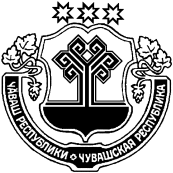 ЧУВАШСКАЯ РЕСПУБЛИКА
МАРИИНСКО-ПОСАДСКИЙ РАЙОНАДМИНИСТРАЦИЯСУТЧЕВСКОГО СЕЛЬСКОГОПОСЕЛЕНИЯПОСТАНОВЛЕНИЕ26.10.2021 № 56деревня СутчевоГлава Сутчевского сельского поселенияС.Ю. ЕмельяноваМероприятия по противодействию коррупцииСрок выполненияОтветственные исполнителиОжидаемые результаты1.7. а) направление муниципальных служащих, в должностные обязанности которых входит участие в противодействии коррупции, на мероприятия по профессиональному развитию в области противодействия коррупции, в том числе на обучение по дополнительным профессиональным программам в области противодействия коррупции;б) участие лиц, впервые поступивших на муниципальную службу и замещающих должности, связанные с соблюдением антикоррупционных стандартов, в мероприятиях по профессиональному развитию в области противодействия коррупции;в) направление муниципальных служащих, в должностные обязанности которых входит участие в проведении закупок товаров, работ, услуг для обеспечения государственных (муниципальных) нужд, на мероприятия по профессиональному развитию в области противодействия коррупции, в том числе на обучение по дополнительным профессиональным программам в области противодействия коррупции.по мере необходимостиГлава поселенияОтдел организационной работыПовышение квалификацииЧĂВАШ РЕСПУБЛИКИСĔнтĔрвĂрри РАЙОНĚКУКАШНИ ЯЛ ПОСЕЛЕНИЙĚНАДМИНИСТРАЦИЙĚЙЫШĂНУ2021.10.26 57 №Кукашни ялěЧУВАШСКАЯ РЕСПУБЛИКА
МАРИИНСКО-ПОСАДСКИЙ РАЙОНАДМИНИСТРАЦИЯСУТЧЕВСКОГО СЕЛЬСКОГОПОСЕЛЕНИЯПОСТАНОВЛЕНИЕ26.10.2021 № 57деревня СутчевоУтвержденУтвержденУтвержденПостановлением администрации Постановлением администрации Постановлением администрации Сутчевского сельского поселенияСутчевского сельского поселенияСутчевского сельского поселенияМариинско-Посадского районаМариинско-Посадского районаМариинско-Посадского районаЧувашской РеспубликиЧувашской РеспубликиЧувашской Республикиот __________2021 г. № _______от __________2021 г. № _______от __________2021 г. № _______ОТЧЕТ ОБ ИСПОЛНЕНИИ БЮДЖЕТА СУТЧЕВСКОГО СЕЛЬСКОГО ОТЧЕТ ОБ ИСПОЛНЕНИИ БЮДЖЕТА СУТЧЕВСКОГО СЕЛЬСКОГО ОТЧЕТ ОБ ИСПОЛНЕНИИ БЮДЖЕТА СУТЧЕВСКОГО СЕЛЬСКОГО ОТЧЕТ ОБ ИСПОЛНЕНИИ БЮДЖЕТА СУТЧЕВСКОГО СЕЛЬСКОГО ОТЧЕТ ОБ ИСПОЛНЕНИИ БЮДЖЕТА СУТЧЕВСКОГО СЕЛЬСКОГО ПОСЕЛЕНИЯ МАРИИНСКО-ПОСАДСКОГО РАЙОНА ЧУВАШСКОЙ РЕСПУБЛИКИПОСЕЛЕНИЯ МАРИИНСКО-ПОСАДСКОГО РАЙОНА ЧУВАШСКОЙ РЕСПУБЛИКИПОСЕЛЕНИЯ МАРИИНСКО-ПОСАДСКОГО РАЙОНА ЧУВАШСКОЙ РЕСПУБЛИКИПОСЕЛЕНИЯ МАРИИНСКО-ПОСАДСКОГО РАЙОНА ЧУВАШСКОЙ РЕСПУБЛИКИПОСЕЛЕНИЯ МАРИИНСКО-ПОСАДСКОГО РАЙОНА ЧУВАШСКОЙ РЕСПУБЛИКИза 9 месяцев 2021 г.за 9 месяцев 2021 г.за 9 месяцев 2021 г.за 9 месяцев 2021 г.за 9 месяцев 2021 г.КОДЫФорма по ОКУД0503117 Дата01.10.2021Наименование по ОКПОфинансового органаСутчевское сельское поселение Мариинско-Посадского районаСутчевское сельское поселение Мариинско-Посадского районаСутчевское сельское поселение Мариинско-Посадского районаГлава по БК993Наименование публично-правового образования Бюджет сельских поселенийБюджет сельских поселенийБюджет сельских поселений по ОКТМО97629440Периодичность: месячная, квартальная, годоваяЕдиница измерения: руб.по ОКЕИ383 1. Доходы бюджета 1. Доходы бюджета 1. Доходы бюджета 1. Доходы бюджета 1. Доходы бюджета 1. Доходы бюджета Наименование показателяКод строкиКод дохода по бюджетной классификацииУтвержденные бюджетные назначенияИсполненоНеисполненные назначения Наименование показателяКод строкиКод дохода по бюджетной классификацииУтвержденные бюджетные назначенияИсполненоНеисполненные назначения Наименование показателяКод строкиКод дохода по бюджетной классификацииУтвержденные бюджетные назначенияИсполненоНеисполненные назначения123456Доходы бюджета - всего010x15 915 490,832 338 327,3313 577 163,50в том числе: НАЛОГОВЫЕ И НЕНАЛОГОВЫЕ ДОХОДЫ010100 1 00 00000 00 0000 000447 100,00377 932,8240 130,78 НАЛОГИ НА ТОВАРЫ (РАБОТЫ, УСЛУГИ), РЕАЛИЗУЕМЫЕ НА ТЕРРИТОРИИ РОССИЙСКОЙ ФЕДЕРАЦИИ010100 1 03 00000 00 0000 000447 100,00377 932,8240 130,78 Акцизы по подакцизным товарам (продукции), производимым на территории Российской Федерации010100 1 03 02000 01 0000 110447 100,00377 932,8240 130,78 Доходы от уплаты акцизов на дизельное топливо, подлежащие распределению между бюджетами субъектов Российской Федерации и местными бюджетами с учетом установленных дифференцированных нормативов отчислений в местные бюджеты010100 1 03 02230 01 0000 110178 800,00171 419,677 380,33 Доходы от уплаты акцизов на дизельное топливо, подлежащие распределению между бюджетами субъектов Российской Федерации и местными бюджетами с учетом установленных дифференцированных нормативов отчислений в местные бюджеты (по нормативам, установленным федеральным законом о федеральном бюджете в целях формирования дорожных фондов субъектов Российской Федерации)010100 1 03 02231 01 0000 110178 800,00171 419,677 380,33 Доходы от уплаты акцизов на моторные масла для дизельных и (или) карбюраторных (инжекторных) двигателей, подлежащие распределению между бюджетами субъектов Российской Федерации и местными бюджетами с учетом установленных дифференцированных нормативов отчислений в местные бюджеты010100 1 03 02240 01 0000 110-1 249,02- Доходы от уплаты акцизов на моторные масла для дизельных и (или) карбюраторных (инжекторных) двигателей, подлежащие распределению между бюджетами субъектов Российской Федерации и местными бюджетами с учетом установленных дифференцированных нормативов отчислений в местные бюджеты (по нормативам, установленным федеральным законом о федеральном бюджете в целях формирования дорожных фондов субъектов Российской Федерации)010100 1 03 02241 01 0000 110-1 249,02- Доходы от уплаты акцизов на автомобильный бензин, подлежащие распределению между бюджетами субъектов Российской Федерации и местными бюджетами с учетом установленных дифференцированных нормативов отчислений в местные бюджеты010100 1 03 02250 01 0000 110268 300,00235 549,5532 750,45 Доходы от уплаты акцизов на автомобильный бензин, подлежащие распределению между бюджетами субъектов Российской Федерации и местными бюджетами с учетом установленных дифференцированных нормативов отчислений в местные бюджеты (по нормативам, установленным федеральным законом о федеральном бюджете в целях формирования дорожных фондов субъектов Российской Федерации)010100 1 03 02251 01 0000 110268 300,00235 549,5532 750,45 Доходы от уплаты акцизов на прямогонный бензин, подлежащие распределению между бюджетами субъектов Российской Федерации и местными бюджетами с учетом установленных дифференцированных нормативов отчислений в местные бюджеты010100 1 03 02260 01 0000 110--30 285,42- Доходы от уплаты акцизов на прямогонный бензин, подлежащие распределению между бюджетами субъектов Российской Федерации и местными бюджетами с учетом установленных дифференцированных нормативов отчислений в местные бюджеты (по нормативам, установленным федеральным законом о федеральном бюджете в целях формирования дорожных фондов субъектов Российской Федерации)010100 1 03 02261 01 0000 110--30 285,42- НАЛОГОВЫЕ И НЕНАЛОГОВЫЕ ДОХОДЫ010182 1 00 00000 00 0000 000951 500,00186 376,23773 989,50 НАЛОГИ НА ПРИБЫЛЬ, ДОХОДЫ010182 1 01 00000 00 0000 00030 000,0022 488,9710 425,54 Налог на доходы физических лиц010182 1 01 02000 01 0000 11030 000,0022 488,9710 425,54 Налог на доходы физических лиц с доходов, источником которых является налоговый агент, за исключением доходов, в отношении которых исчисление и уплата налога осуществляются в соответствии со статьями 227, 227.1 и 228 Налогового кодекса Российской Федерации010182 1 01 02010 01 0000 11030 000,0019 607,0210 425,54 Налог на доходы физических лиц с доходов, источником которых является налоговый агент, за исключением доходов, в отношении которых исчисление и уплата налога осуществляются в соответствии со статьями 227, 227.1 и 228 Налогового кодекса Российской Федерации (сумма платежа (перерасчеты, недоимка и задолженность по соответствующему платежу, в том числе по отмененному)010182 1 01 02010 01 1000 11030 000,0019 574,4610 425,54 Налог на доходы физических лиц с доходов, источником которых является налоговый агент, за исключением доходов, в отношении которых исчисление и уплата налога осуществляются в соответствии со статьями 227, 227.1 и 228 Налогового кодекса Российской Федерации (пени по соответствующему платежу)010182 1 01 02010 01 2100 110-13,67- Налог на доходы физических лиц с доходов, источником которых является налоговый агент, за исключением доходов, в отношении которых исчисление и уплата налога осуществляются в соответствии со статьями 227, 227.1 и 228 Налогового кодекса Российской Федерации (суммы денежных взысканий (штрафов) по соответствующему платежу согласно законодательству Российской Федерации)010182 1 01 02010 01 3000 110-18,89- Налог на доходы физических лиц с доходов, полученных физическими лицами в соответствии со статьей 228 Налогового кодекса Российской Федерации010182 1 01 02030 01 0000 110-2 881,95- Налог на доходы физических лиц с доходов, полученных физическими лицами в соответствии со статьей 228 Налогового кодекса Российской Федерации (сумма платежа (перерасчеты, недоимка и задолженность по соответствующему платежу, в том числе по отмененному)010182 1 01 02030 01 1000 110-2 866,50- Налог на доходы физических лиц с доходов, полученных физическими лицами в соответствии со статьей 228 Налогового кодекса Российской Федерации (пени по соответствующему платежу)010182 1 01 02030 01 2100 110-15,45- НАЛОГИ НА ИМУЩЕСТВО010182 1 06 00000 00 0000 000921 500,00163 887,26763 563,96 Налог на имущество физических лиц010182 1 06 01000 00 0000 110161 000,008 296,30156 208,10 Налог на имущество физических лиц, взимаемый по ставкам, применяемым к объектам налогообложения, расположенным в границах сельских поселений010182 1 06 01030 10 0000 110161 000,008 296,30156 208,10 Налог на имущество физических лиц, взимаемый по ставкам, применяемым к объектам налогообложения, расположенным в границах сельских поселений (сумма платежа (перерасчеты, недоимка и задолженность по соответствующему платежу, в том числе по отмененному)010182 1 06 01030 10 1000 110161 000,004 791,90156 208,10 Налог на имущество физических лиц, взимаемый по ставкам, применяемым к объектам налогообложения, расположенным в границах сельских поселений (пени по соответствующему платежу)010182 1 06 01030 10 2100 110-3 504,40- Земельный налог010182 1 06 06000 00 0000 110760 500,00155 590,96607 355,86 Земельный налог с организаций010182 1 06 06030 00 0000 110228 200,0076 695,23153 205,00 Земельный налог с организаций, обладающих земельным участком, расположенным в границах сельских поселений010182 1 06 06033 10 0000 110228 200,0076 695,23153 205,00 Земельный налог с организаций, обладающих земельным участком, расположенным в границах сельских поселений (сумма платежа (перерасчеты, недоимка и задолженность по соответствующему платежу, в том числе по отмененному)010182 1 06 06033 10 1000 110228 200,0074 995,00153 205,00 Земельный налог с организаций, обладающих земельным участком, расположенным в границах сельских поселений (пени по соответствующему платежу)010182 1 06 06033 10 2100 110-1 700,23- Земельный налог с физических лиц010182 1 06 06040 00 0000 110532 300,0078 895,73454 150,86 Земельный налог с физических лиц, обладающих земельным участком, расположенным в границах сельских поселений010182 1 06 06043 10 0000 110532 300,0078 895,73454 150,86 Земельный налог с физических лиц, обладающих земельным участком, расположенным в границах сельских поселений (сумма платежа (перерасчеты, недоимка и задолженность по соответствующему платежу, в том числе по отмененному)010182 1 06 06043 10 1000 110532 300,0078 149,14454 150,86 Земельный налог с физических лиц, обладающих земельным участком, расположенным в границах сельских поселений (пени по соответствующему платежу)010182 1 06 06043 10 2100 110-746,59- НАЛОГОВЫЕ И НЕНАЛОГОВЫЕ ДОХОДЫ010993 1 00 00000 00 0000 00071 000,0097 507,4558 695,70 ГОСУДАРСТВЕННАЯ ПОШЛИНА010993 1 08 00000 00 0000 0005 000,003 500,001 500,00 Государственная пошлина за совершение нотариальных действий (за исключением действий, совершаемых консульскими учреждениями Российской Федерации)010993 1 08 04000 01 0000 1105 000,003 500,001 500,00 Государственная пошлина за совершение нотариальных действий должностными лицами органов местного самоуправления, уполномоченными в соответствии с законодательными актами Российской Федерации на совершение нотариальных действий010993 1 08 04020 01 0000 1105 000,003 500,001 500,00010993 1 08 04020 01 1000 1105 000,003 500,001 500,00 ДОХОДЫ ОТ ИСПОЛЬЗОВАНИЯ ИМУЩЕСТВА, НАХОДЯЩЕГОСЯ В ГОСУДАРСТВЕННОЙ И МУНИЦИПАЛЬНОЙ СОБСТВЕННОСТИ010993 1 11 00000 00 0000 00066 000,008 804,3057 195,70 Доходы, получаемые в виде арендной либо иной платы за передачу в возмездное пользование государственного и муниципального имущества (за исключением имущества бюджетных и автономных учреждений, а также имущества государственных и муниципальных унитарных предприятий, в том числе казенных)010993 1 11 05000 00 0000 12049 000,008 000,0041 000,00 Доходы, получаемые в виде арендной платы за земли после разграничения государственной собственности на землю, а также средства от продажи права на заключение договоров аренды указанных земельных участков (за исключением земельных участков бюджетных и автономных учреждений)010993 1 11 05020 00 0000 12037 000,00-37 000,00 Доходы, получаемые в виде арендной платы, а также средства от продажи права на заключение договоров аренды за земли, находящиеся в собственности сельских поселений (за исключением земельных участков муниципальных бюджетных и автономных учреждений)010993 1 11 05025 10 0000 12037 000,00-37 000,00 Доходы от сдачи в аренду имущества, находящегося в оперативном управлении органов государственной власти, органов местного самоуправления, органов управления государственными внебюджетными фондами и созданных ими учреждений (за исключением имущества бюджетных и автономных учреждений)010993 1 11 05030 00 0000 12012 000,008 000,004 000,00 Доходы от сдачи в аренду имущества, находящегося в оперативном управлении органов управления сельских поселений и созданных ими учреждений (за исключением имущества муниципальных бюджетных и автономных учреждений)010993 1 11 05035 10 0000 12012 000,008 000,004 000,00 Прочие доходы от использования имущества и прав, находящихся в государственной и муниципальной собственности (за исключением имущества бюджетных и автономных учреждений, а также имущества государственных и муниципальных унитарных предприятий, в том числе казенных)010993 1 11 09000 00 0000 12017 000,00804,3016 195,70 Прочие поступления от использования имущества, находящегося в государственной и муниципальной собственности (за исключением имущества бюджетных и автономных учреждений, а также имущества государственных и муниципальных унитарных предприятий, в том числе казенных)010993 1 11 09040 00 0000 12017 000,00804,3016 195,70 Прочие поступления от использования имущества, находящегося в собственности сельских поселений (за исключением имущества муниципальных бюджетных и автономных учреждений, а также имущества муниципальных унитарных предприятий, в том числе казенных)010993 1 11 09045 10 0000 12017 000,00804,3016 195,70 ДОХОДЫ ОТ ОКАЗАНИЯ ПЛАТНЫХ УСЛУГ И КОМПЕНСАЦИИ ЗАТРАТ ГОСУДАРСТВА010993 1 13 00000 00 0000 000-1 703,15- Доходы от компенсации затрат государства010993 1 13 02000 00 0000 130-1 703,15- Прочие доходы от компенсации затрат государства010993 1 13 02990 00 0000 130-1 703,15- Прочие доходы от компенсации затрат бюджетов сельских поселений010993 1 13 02995 10 0000 130-1 703,15- ПРОЧИЕ НЕНАЛОГОВЫЕ ДОХОДЫ010993 1 17 00000 00 0000 000-83 500,00- Инициативные платежи010993 1 17 15000 00 0000 150-83 500,00- Инициативные платежи, зачисляемые в бюджеты сельских поселений010993 1 17 15030 10 0000 150-83 500,00- БЕЗВОЗМЕЗДНЫЕ ПОСТУПЛЕНИЯ010993 2 00 00000 00 0000 00014 445 890,831 676 510,8312 769 380,00 БЕЗВОЗМЕЗДНЫЕ ПОСТУПЛЕНИЯ ОТ ДРУГИХ БЮДЖЕТОВ БЮДЖЕТНОЙ СИСТЕМЫ РОССИЙСКОЙ ФЕДЕРАЦИИ010993 2 02 00000 00 0000 00017 418 919,834 732 270,8312 686 649,00 Дотации бюджетам бюджетной системы Российской Федерации010993 2 02 10000 00 0000 1502 471 580,001 323 889,001 147 691,00 Дотации на выравнивание бюджетной обеспеченности010993 2 02 15001 00 0000 1501 765 200,001 323 889,00441 311,00 Дотации бюджетам сельских поселений на выравнивание бюджетной обеспеченности из бюджета субъекта Российской Федерации010993 2 02 15001 10 0000 1501 765 200,001 323 889,00441 311,00 Дотации бюджетам на поддержку мер по обеспечению сбалансированности бюджетов010993 2 02 15002 00 0000 150706 380,00-706 380,00 Дотации бюджетам сельских поселений на поддержку мер по обеспечению сбалансированности бюджетов010993 2 02 15002 10 0000 150706 380,00-706 380,00 Субсидии бюджетам бюджетной системы Российской Федерации (межбюджетные субсидии)010993 2 02 20000 00 0000 15014 788 439,833 274 768,8311 513 671,00 Субсидии бюджетам на осуществление дорожной деятельности в отношении автомобильных дорог общего пользования, а также капитального ремонта и ремонта дворовых территорий многоквартирных домов, проездов к дворовым территориям многоквартирных домов населенных пунктов010993 2 02 20216 00 0000 150281 800,00-281 800,00 Субсидии бюджетам сельских поселений на осуществление дорожной деятельности в отношении автомобильных дорог общего пользования, а также капитального ремонта и ремонта дворовых территорий многоквартирных домов, проездов к дворовым территориям многоквартирных домов населенных пунктов010993 2 02 20216 10 0000 150281 800,00-281 800,00 Субсидии бюджетам на строительство и реконструкцию (модернизацию) объектов питьевого водоснабжения010993 2 02 25243 00 0000 15011 066 620,00-11 066 620,00 Субсидии бюджетам сельских поселений на строительство и реконструкцию (модернизацию) объектов питьевого водоснабжения010993 2 02 25243 10 0000 15011 066 620,00-11 066 620,00 Прочие субсидии010993 2 02 29999 00 0000 1503 440 019,833 274 768,83165 251,00 Прочие субсидии бюджетам сельских поселений010993 2 02 29999 10 0000 1503 440 019,833 274 768,83165 251,00 Субвенции бюджетам бюджетной системы Российской Федерации010993 2 02 30000 00 0000 150103 300,0078 013,0025 287,00 Субвенции бюджетам на осуществление первичного воинского учета на территориях, где отсутствуют военные комиссариаты010993 2 02 35118 00 0000 150103 300,0078 013,0025 287,00 Субвенции бюджетам сельских поселений на осуществление первичного воинского учета на территориях, где отсутствуют военные комиссариаты010993 2 02 35118 10 0000 150103 300,0078 013,0025 287,00 Иные межбюджетные трансферты010993 2 02 40000 00 0000 15055 600,0055 600,00- Прочие межбюджетные трансферты, передаваемые бюджетам010993 2 02 49999 00 0000 15055 600,0055 600,00- Прочие межбюджетные трансферты, передаваемые бюджетам сельских поселений010993 2 02 49999 10 0000 15055 600,0055 600,00- ПРОЧИЕ БЕЗВОЗМЕЗДНЫЕ ПОСТУПЛЕНИЯ010993 2 07 00000 00 0000 000115 731,0033 000,0082 731,00 Прочие безвозмездные поступления в бюджеты сельских поселений010993 2 07 05000 10 0000 150115 731,0033 000,0082 731,00 Прочие безвозмездные поступления в бюджеты сельских поселений010993 2 07 05030 10 0000 150115 731,0033 000,0082 731,00 ВОЗВРАТ ОСТАТКОВ СУБСИДИЙ, СУБВЕНЦИЙ И ИНЫХ МЕЖБЮДЖЕТНЫХ ТРАНСФЕРТОВ, ИМЕЮЩИХ ЦЕЛЕВОЕ НАЗНАЧЕНИЕ, ПРОШЛЫХ ЛЕТ010993 2 19 00000 00 0000 000-3 088 760,00-3 088 760,00- Возврат остатков субсидий, субвенций и иных межбюджетных трансфертов, имеющих целевое назначение, прошлых лет из бюджетов сельских поселений010993 2 19 00000 10 0000 150-3 088 760,00-3 088 760,00- Возврат прочих остатков субсидий, субвенций и иных межбюджетных трансфертов, имеющих целевое назначение, прошлых лет из бюджетов сельских поселений010993 2 19 60010 10 0000 150-3 088 760,00-3 088 760,00- 2. Расходы бюджета 2. Расходы бюджета 2. Расходы бюджета 2. Расходы бюджета 2. Расходы бюджета Форма 0503117 с.2 Наименование показателяКод строкиКод расхода по бюджетной классификацииУтвержденные бюджетные назначенияИсполненоНеисполненные назначения Наименование показателяКод строкиКод расхода по бюджетной классификацииУтвержденные бюджетные назначенияИсполненоНеисполненные назначения Наименование показателяКод строкиКод расхода по бюджетной классификацииУтвержденные бюджетные назначенияИсполненоНеисполненные назначения123456Расходы бюджета - всего200x19 051 385,835 306 059,8913 745 325,94в том числе: Поощрение региональной и муниципальных управленческих команд Чувашской Республики за счет средств дотации (гранта) в форме межбюджетного трансферта, предоставляемой из федерального бюджета бюджетам субъектов Российской Федерации за достижение показателей200993 0104 Ч4 1 04 55491 00055 600,0055 600,00- Расходы на выплаты персоналу в целях обеспечения выполнения функций государственными (муниципальными) органами, казенными учреждениями, органами управления государственными внебюджетными фондами200993 0104 Ч4 1 04 55491 10055 600,0055 600,00- Расходы на выплаты персоналу государственных (муниципальных) органов200993 0104 Ч4 1 04 55491 12055 600,0055 600,00- Фонд оплаты труда государственных (муниципальных) органов200993 0104 Ч4 1 04 55491 121-42 700,00- Взносы по обязательному социальному страхованию на выплаты денежного содержания и иные выплаты работникам государственных (муниципальных) органов200993 0104 Ч4 1 04 55491 129-12 900,00- Обеспечение функций муниципальных органов200993 0104 Ч5 Э 01 00200 0001 187 300,00805 897,39381 402,61 Расходы на выплаты персоналу в целях обеспечения выполнения функций государственными (муниципальными) органами, казенными учреждениями, органами управления государственными внебюджетными фондами200993 0104 Ч5 Э 01 00200 1001 074 259,00746 966,22327 292,78 Расходы на выплаты персоналу государственных (муниципальных) органов200993 0104 Ч5 Э 01 00200 1201 074 259,00746 966,22327 292,78 Фонд оплаты труда государственных (муниципальных) органов200993 0104 Ч5 Э 01 00200 121-585 971,59- Взносы по обязательному социальному страхованию на выплаты денежного содержания и иные выплаты работникам государственных (муниципальных) органов200993 0104 Ч5 Э 01 00200 129-160 994,63- Закупка товаров, работ и услуг для обеспечения государственных (муниципальных) нужд200993 0104 Ч5 Э 01 00200 200105 941,0058 031,1747 909,83 Иные закупки товаров, работ и услуг для обеспечения государственных (муниципальных) нужд200993 0104 Ч5 Э 01 00200 240105 941,0058 031,1747 909,83 Закупка товаров, работ, услуг в сфере информационно-коммуникационных технологий200993 0104 Ч5 Э 01 00200 242-9 544,69- Прочая закупка товаров, работ и услуг200993 0104 Ч5 Э 01 00200 244-48 486,48- Иные бюджетные ассигнования200993 0104 Ч5 Э 01 00200 8007 100,00900,006 200,00 Уплата налогов, сборов и иных платежей200993 0104 Ч5 Э 01 00200 8507 100,00900,006 200,00 Уплата налога на имущество организаций и земельного налога200993 0104 Ч5 Э 01 00200 851-900,00- Резервный фонд администрации муниципального образования Чувашской Республики200993 0111 Ч4 1 01 73430 00020 000,00-20 000,00 Иные бюджетные ассигнования200993 0111 Ч4 1 01 73430 80020 000,00-20 000,00 Резервные средства200993 0111 Ч4 1 01 73430 87020 000,00-20 000,00 Осуществление первичного воинского учета на территориях, где отсутствуют военные комиссариаты, за счет субвенции, предоставляемой из федерального бюджета200993 0203 Ч4 1 04 51180 000103 300,0072 317,0530 982,95 Расходы на выплаты персоналу в целях обеспечения выполнения функций государственными (муниципальными) органами, казенными учреждениями, органами управления государственными внебюджетными фондами200993 0203 Ч4 1 04 51180 100101 500,0072 317,0529 182,95 Расходы на выплаты персоналу государственных (муниципальных) органов200993 0203 Ч4 1 04 51180 120101 500,0072 317,0529 182,95 Фонд оплаты труда государственных (муниципальных) органов200993 0203 Ч4 1 04 51180 121-54 575,31- Иные выплаты персоналу государственных (муниципальных) органов, за исключением фонда оплаты труда200993 0203 Ч4 1 04 51180 122-1 260,00- Взносы по обязательному социальному страхованию на выплаты денежного содержания и иные выплаты работникам государственных (муниципальных) органов200993 0203 Ч4 1 04 51180 129-16 481,74- Закупка товаров, работ и услуг для обеспечения государственных (муниципальных) нужд200993 0203 Ч4 1 04 51180 2001 800,00-1 800,00 Иные закупки товаров, работ и услуг для обеспечения государственных (муниципальных) нужд200993 0203 Ч4 1 04 51180 2401 800,00-1 800,00 Обеспечение создания и размещения в средствах массовой информации информационных материалов, направленных на предупреждение отдельных видов преступлений, социальной рекламы200993 0309 A3 1 06 72560 0001 000,00-1 000,00 Закупка товаров, работ и услуг для обеспечения государственных (муниципальных) нужд200993 0309 A3 1 06 72560 2001 000,00-1 000,00 Иные закупки товаров, работ и услуг для обеспечения государственных (муниципальных) нужд200993 0309 A3 1 06 72560 2401 000,00-1 000,00 Комплексные меры противодействия злоупотреблению наркотическими средствами и их незаконному обороту в Чувашской Республике200993 0309 A3 2 02 72630 0001 000,00-1 000,00 Закупка товаров, работ и услуг для обеспечения государственных (муниципальных) нужд200993 0309 A3 2 02 72630 2001 000,00-1 000,00 Иные закупки товаров, работ и услуг для обеспечения государственных (муниципальных) нужд200993 0309 A3 2 02 72630 2401 000,00-1 000,00 Выполнение мероприятий по обеспечению пожарной безопасности на территории поселений и городских округов200993 0310 Ц8 1 01 70940 0003 000,00-3 000,00 Закупка товаров, работ и услуг для обеспечения государственных (муниципальных) нужд200993 0310 Ц8 1 01 70940 2003 000,00-3 000,00 Иные закупки товаров, работ и услуг для обеспечения государственных (муниципальных) нужд200993 0310 Ц8 1 01 70940 2403 000,00-3 000,00 Осуществление дорожной деятельности, кроме деятельности по строительству, в отношении автомобильных дорог местного значения в границах населенных пунктов поселения200993 0409 Ч2 1 03 74190 000416 900,0060 000,00356 900,00 Закупка товаров, работ и услуг для обеспечения государственных (муниципальных) нужд200993 0409 Ч2 1 03 74190 200416 900,0060 000,00356 900,00 Иные закупки товаров, работ и услуг для обеспечения государственных (муниципальных) нужд200993 0409 Ч2 1 03 74190 240416 900,0060 000,00356 900,00 Прочая закупка товаров, работ и услуг200993 0409 Ч2 1 03 74190 244-60 000,00- Капитальный ремонт и ремонт автомобильных дорог общего пользования местного значения в границах населенных пунктов поселения200993 0409 Ч2 1 03 S4191 000296 600,00-296 600,00 Закупка товаров, работ и услуг для обеспечения государственных (муниципальных) нужд200993 0409 Ч2 1 03 S4191 200296 600,00-296 600,00 Иные закупки товаров, работ и услуг для обеспечения государственных (муниципальных) нужд200993 0409 Ч2 1 03 S4191 240296 600,00-296 600,00 Содержание автомобильных дорог общего пользования местного значения в границах населенных пунктов поселения200993 0409 Ч2 1 03 S4192 000308 900,00135 000,00173 900,00 Закупка товаров, работ и услуг для обеспечения государственных (муниципальных) нужд200993 0409 Ч2 1 03 S4192 200308 900,00135 000,00173 900,00 Иные закупки товаров, работ и услуг для обеспечения государственных (муниципальных) нужд200993 0409 Ч2 1 03 S4192 240308 900,00135 000,00173 900,00 Прочая закупка товаров, работ и услуг200993 0409 Ч2 1 03 S4192 244-135 000,00- Проведение землеустроительных (кадастровых) работ по земельным участкам, находящимся в собственности муниципального образования, и внесение сведений в кадастр недвижимости200993 0412 A4 1 02 77590 0007 000,00-7 000,00 Закупка товаров, работ и услуг для обеспечения государственных (муниципальных) нужд200993 0412 A4 1 02 77590 2007 000,00-7 000,00 Иные закупки товаров, работ и услуг для обеспечения государственных (муниципальных) нужд200993 0412 A4 1 02 77590 2407 000,00-7 000,00 Актуализация документов территориального планирования с использованием цифровой картографической основы и внесение изменений в правила землепользования и застройки200993 0412 Ч9 1 01 73020 00030 000,0030 000,00- Закупка товаров, работ и услуг для обеспечения государственных (муниципальных) нужд200993 0412 Ч9 1 01 73020 20030 000,0030 000,00- Иные закупки товаров, работ и услуг для обеспечения государственных (муниципальных) нужд200993 0412 Ч9 1 01 73020 24030 000,0030 000,00- Прочая закупка товаров, работ и услуг200993 0412 Ч9 1 01 73020 244-30 000,00- Выполнение других обязательств муниципального образования Чувашской Республики200993 0501 Ч5 Э 01 73770 00017 000,0016 527,77472,23 Закупка товаров, работ и услуг для обеспечения государственных (муниципальных) нужд200993 0501 Ч5 Э 01 73770 20017 000,0016 527,77472,23 Иные закупки товаров, работ и услуг для обеспечения государственных (муниципальных) нужд200993 0501 Ч5 Э 01 73770 24017 000,0016 527,77472,23 Прочая закупка товаров, работ и услуг200993 0501 Ч5 Э 01 73770 244-16 527,77- Реконструкция системы водоснабжения д. Б. Маклашкино Мариинско-Посадского района Чувашской Республики200993 0502 A1 3 02 S0181 00011 773 000,00-11 773 000,00 Капитальные вложения в объекты государственной (муниципальной) собственности200993 0502 A1 3 02 S0181 40011 773 000,00-11 773 000,00 Бюджетные инвестиции200993 0502 A1 3 02 S0181 41011 773 000,00-11 773 000,00 Уличное освещение200993 0503 A5 1 02 77400 000130 000,0063 628,9366 371,07 Закупка товаров, работ и услуг для обеспечения государственных (муниципальных) нужд200993 0503 A5 1 02 77400 200130 000,0063 628,9366 371,07 Иные закупки товаров, работ и услуг для обеспечения государственных (муниципальных) нужд200993 0503 A5 1 02 77400 240130 000,0063 628,9366 371,07 Прочая закупка товаров, работ и услуг200993 0503 A5 1 02 77400 244-8 440,00- Закупка энергетических ресурсов200993 0503 A5 1 02 77400 247-55 188,93- Реализация мероприятий по благоустройству территории200993 0503 A5 1 02 77420 000216 491,00209 980,006 511,00 Закупка товаров, работ и услуг для обеспечения государственных (муниципальных) нужд200993 0503 A5 1 02 77420 200216 491,00209 980,006 511,00 Иные закупки товаров, работ и услуг для обеспечения государственных (муниципальных) нужд200993 0503 A5 1 02 77420 240216 491,00209 980,006 511,00 Прочая закупка товаров, работ и услуг200993 0503 A5 1 02 77420 244-209 980,00- Реализация мероприятий по благоустройству дворовых территорий200993 0503 A5 1 02 S0851 0003 016 768,832 994 686,0022 082,83 Закупка товаров, работ и услуг для обеспечения государственных (муниципальных) нужд200993 0503 A5 1 02 S0851 2003 016 768,832 994 686,0022 082,83 Иные закупки товаров, работ и услуг для обеспечения государственных (муниципальных) нужд200993 0503 A5 1 02 S0851 2403 016 768,832 994 686,0022 082,83 Прочая закупка товаров, работ и услуг200993 0503 A5 1 02 S0851 244-2 994 686,00- Реализация инициативных проектов200993 0503 A6 2 01 S6570 000552 526,00552 524,111,89 Закупка товаров, работ и услуг для обеспечения государственных (муниципальных) нужд200993 0503 A6 2 01 S6570 200552 526,00552 524,111,89 Иные закупки товаров, работ и услуг для обеспечения государственных (муниципальных) нужд200993 0503 A6 2 01 S6570 240552 526,00552 524,111,89 Прочая закупка товаров, работ и услуг200993 0503 A6 2 01 S6570 244-552 524,11- Развитие и совершенствование системы мониторинга окружающей среды200993 0603 Ч3 2 08 73180 0005 000,004 957,6442,36 Закупка товаров, работ и услуг для обеспечения государственных (муниципальных) нужд200993 0603 Ч3 2 08 73180 2005 000,004 957,6442,36 Иные закупки товаров, работ и услуг для обеспечения государственных (муниципальных) нужд200993 0603 Ч3 2 08 73180 2405 000,004 957,6442,36 Прочая закупка товаров, работ и услуг200993 0603 Ч3 2 08 73180 244-4 957,64- Обеспечение деятельности государственных учреждений культурно-досугового типа и народного творчества200993 0801 Ц4 1 07 40390 000780 000,00289 588,00490 412,00 Межбюджетные трансферты200993 0801 Ц4 1 07 40390 500780 000,00289 588,00490 412,00 Иные межбюджетные трансферты200993 0801 Ц4 1 07 40390 540780 000,00289 588,00490 412,00 Обеспечение деятельности централизованных бухгалтерий, учреждений (центров) финансового-производственного обеспечения, служб инженерно-хозяйственного сопровождения муниципальных образований200993 0804 Ц4 1 08 40700 000125 000,0010 400,00114 600,00 Межбюджетные трансферты200993 0804 Ц4 1 08 40700 500125 000,0010 400,00114 600,00 Иные межбюджетные трансферты200993 0804 Ц4 1 08 40700 540125 000,0010 400,00114 600,00 Пропаганда физической культуры и спорта200993 1101 Ц5 1 01 71470 0005 000,004 953,0047,00 Закупка товаров, работ и услуг для обеспечения государственных (муниципальных) нужд200993 1101 Ц5 1 01 71470 2005 000,004 953,0047,00 Иные закупки товаров, работ и услуг для обеспечения государственных (муниципальных) нужд200993 1101 Ц5 1 01 71470 2405 000,004 953,0047,00 Прочая закупка товаров, работ и услуг200993 1101 Ц5 1 01 71470 244-4 953,00-Результат исполнения бюджета (дефицит / профицит)450x-3 135 895,00-2 967 732,56x Форма 0503117 с.3 3. Источники финансирования дефицита бюджета 3. Источники финансирования дефицита бюджета 3. Источники финансирования дефицита бюджета 3. Источники финансирования дефицита бюджета 3. Источники финансирования дефицита бюджета 3. Источники финансирования дефицита бюджета Наименование показателяКод строкиКод источника финансирования дефицита бюджета по бюджетной классификацииУтвержденные бюджетные назначенияИсполненоНеисполненные назначения Наименование показателяКод строкиКод источника финансирования дефицита бюджета по бюджетной классификацииУтвержденные бюджетные назначенияИсполненоНеисполненные назначения Наименование показателяКод строкиКод источника финансирования дефицита бюджета по бюджетной классификацииУтвержденные бюджетные назначенияИсполненоНеисполненные назначения Наименование показателяКод строкиКод источника финансирования дефицита бюджета по бюджетной классификацииУтвержденные бюджетные назначенияИсполненоНеисполненные назначения Наименование показателяКод строкиКод источника финансирования дефицита бюджета по бюджетной классификацииУтвержденные бюджетные назначенияИсполненоНеисполненные назначения123456Источники финансирования дефицита бюджета - всего500x3 135 895,002 967 732,56168 162,44в том числе:источники внутреннего финансирования бюджета520x---из них:источники внешнего финансирования бюджета620x---из них:Изменение остатков средств7003 135 895,002 967 732,56168 162,44 Изменение остатков средств700000 01 05 00 00 00 0000 0003 135 895,002 967 732,56168 162,44увеличение остатков средств, всего710-15 915 490,83-5 493 096,42X Увеличение остатков средств бюджетов710000 01 05 00 00 00 0000 500-15 915 490,83-5 493 096,42X Увеличение прочих остатков средств бюджетов710993 01 05 02 00 00 0000 500-15 915 490,83-5 493 096,42X Увеличение прочих остатков денежных средств бюджетов710993 01 05 02 01 00 0000 510-15 915 490,83-5 493 096,42X Увеличение прочих остатков денежных средств бюджетов сельских поселений710993 01 05 02 01 10 0000 510-15 915 490,83-5 493 096,42Xуменьшение остатков средств, всего72019 051 385,838 460 828,98X Уменьшение остатков средств бюджетов720000 01 05 00 00 00 0000 60019 051 385,838 460 828,98X Уменьшение прочих остатков средств бюджетов720993 01 05 02 00 00 0000 60019 051 385,838 460 828,98X Уменьшение прочих остатков денежных средств бюджетов720993 01 05 02 01 00 0000 61019 051 385,838 460 828,98X Уменьшение прочих остатков денежных средств бюджетов сельских поселений720993 01 05 02 01 10 0000 61019 051 385,838 460 828,98XЧĂВАШ РЕСПУБЛИКИСĔнтĔрвĂрри РАЙОНĚШĚНЕРПУÇ ПОСЕЛЕНИЙĚНДЕПУТАТСЕН ПУХĂВĚ ЙЫШĂНУ2021.10.18 С - № 20 / 1Шĕнерпуç ялě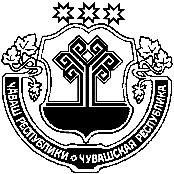 ЧУВАШСКАЯ РЕСПУБЛИКА МАРИИНСКО- ПОСАДСКИЙ РАЙОН СОБРАНИЕ ДЕПУТАТОВ БИЧУРИНСКОГО СЕЛЬСКОГО ПОСЕЛЕНИЯ РЕШЕНИЕ18.10.2021 № С - 20 / 1с.БичуриноЧĂВАШ РЕСПУБЛИКИСĔнтĔрвĂрри РАЙОНĚКУКАШНИ ПОСЕЛЕНИЙĚНДЕПУТАТСЕН ПУХĂВĚЙЫШĂНУ26.10.2021 г. С-23/2 №Кукашни ялě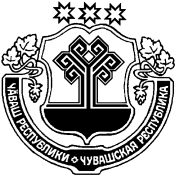 ЧУВАШСКАЯ РЕСПУБЛИКАМАРИИНСКО-ПОСАДСКИЙ РАЙОНСОБРАНИЕ ДЕПУТАТОВСУТЧЕВСКОГО СЕЛЬСКОГОПОСЕЛЕНИЯРЕШЕНИЕ26.10.2021 г. № С-23/2деревня СутчевоЧĂВАШ РЕСПУБЛИКИСĔнтĔрвĂрри РАЙОНĚАКСАРИН ПОСЕЛЕНИЙĚНДЕПУТАТСЕН ПУХĂВĚЙЫШĂНУ2021.10.26. 26/2 № Аксарин ялě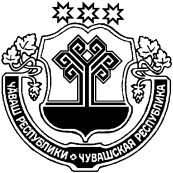 ЧУВАШСКАЯ РЕСПУБЛИКАМАРИИНСКО-ПОСАДСКИЙ РАЙОНСОБРАНИЕ ДЕПУТАТОВАКСАРИНСКОГО СЕЛЬСКОГОПОСЕЛЕНИЯРЕШЕНИЕ26.10.2021 № 26/2д. АксариноЧĂВАШ РЕСПУБЛИКИСĔНТĔРВĂРРИ РАЙОНĚЧУВАШСКАЯ РЕСПУБЛИКА МАРИИНСКО-ПОСАДСКИЙ РАЙОН ЧАНКАССИ ПОСЕЛЕНИЙĚН АДМИНИСТРАЦИЙĚ ЙЫШĂНУ2021.10.25 35№Чанкасси ялĕАДМИНИСТРАЦИЯКУГЕЕВСКОГО СЕЛЬСКОГО ПОСЕЛЕНИЯ ПОСТАНОВЛЕНИЕ25.10. 2021 №35деревня КугеевоУтвержденУтвержденУтвержденПостановлением администрации Постановлением администрации Постановлением администрации Кугеевского сельского поселенияКугеевского сельского поселенияКугеевского сельского поселенияМариинско-Посадского районаМариинско-Посадского районаМариинско-Посадского районаЧувашской РеспубликиЧувашской РеспубликиЧувашской Республикиот 25.10.2021 г. № 35от 25.10.2021 г. № 35от 25.10.2021 г. № 35ОТЧЕТ ОБ ИСПОЛНЕНИИ БЮДЖЕТА КУГЕЕВСКОГО СЕЛЬСКОГО ОТЧЕТ ОБ ИСПОЛНЕНИИ БЮДЖЕТА КУГЕЕВСКОГО СЕЛЬСКОГО ОТЧЕТ ОБ ИСПОЛНЕНИИ БЮДЖЕТА КУГЕЕВСКОГО СЕЛЬСКОГО ОТЧЕТ ОБ ИСПОЛНЕНИИ БЮДЖЕТА КУГЕЕВСКОГО СЕЛЬСКОГО ОТЧЕТ ОБ ИСПОЛНЕНИИ БЮДЖЕТА КУГЕЕВСКОГО СЕЛЬСКОГО ПОСЕЛЕНИЯ МАРИИНСКО-ПОСАДСКОГО РАЙОНА ЧУВАШСКОЙ РЕСПУБЛИКИПОСЕЛЕНИЯ МАРИИНСКО-ПОСАДСКОГО РАЙОНА ЧУВАШСКОЙ РЕСПУБЛИКИПОСЕЛЕНИЯ МАРИИНСКО-ПОСАДСКОГО РАЙОНА ЧУВАШСКОЙ РЕСПУБЛИКИПОСЕЛЕНИЯ МАРИИНСКО-ПОСАДСКОГО РАЙОНА ЧУВАШСКОЙ РЕСПУБЛИКИПОСЕЛЕНИЯ МАРИИНСКО-ПОСАДСКОГО РАЙОНА ЧУВАШСКОЙ РЕСПУБЛИКИза 9 месяцев 2021 г.за 9 месяцев 2021 г.за 9 месяцев 2021 г.за 9 месяцев 2021 г.за 9 месяцев 2021 г.КОДЫФорма по ОКУД0503117 Дата01.10.2021Наименование по ОКПОфинансового органаКугеевское сельское поселение Мариинско-Посадского районаКугеевское сельское поселение Мариинско-Посадского районаКугеевское сельское поселение Мариинско-Посадского районаГлава по БК993Наименование публично-правового образования Бюджет сельских поселенийБюджет сельских поселенийБюджет сельских поселений по ОКТМО97629420Периодичность: месячная, квартальная, годоваяЕдиница измерения: руб.по ОКЕИ383 1. Доходы бюджета 1. Доходы бюджета 1. Доходы бюджета 1. Доходы бюджета 1. Доходы бюджета 1. Доходы бюджета Наименование показателяКод строкиКод дохода по бюджетной классификацииУтвержденные бюджетные назначенияИсполненоНеисполненные назначения Наименование показателяКод строкиКод дохода по бюджетной классификацииУтвержденные бюджетные назначенияИсполненоНеисполненные назначения Наименование показателяКод строкиКод дохода по бюджетной классификацииУтвержденные бюджетные назначенияИсполненоНеисполненные назначения123456Доходы бюджета - всего010x3 547 212,401 980 228,961 566 983,44в том числе: НАЛОГОВЫЕ И НЕНАЛОГОВЫЕ ДОХОДЫ010100 1 00 00000 00 0000 000385 200,00325 386,0234 814,76 НАЛОГИ НА ТОВАРЫ (РАБОТЫ, УСЛУГИ), РЕАЛИЗУЕМЫЕ НА ТЕРРИТОРИИ РОССИЙСКОЙ ФЕДЕРАЦИИ010100 1 03 00000 00 0000 000385 200,00325 386,0234 814,76 Акцизы по подакцизным товарам (продукции), производимым на территории Российской Федерации010100 1 03 02000 01 0000 110385 200,00325 386,0234 814,76 Доходы от уплаты акцизов на дизельное топливо, подлежащие распределению между бюджетами субъектов Российской Федерации и местными бюджетами с учетом установленных дифференцированных нормативов отчислений в местные бюджеты010100 1 03 02230 01 0000 110154 100,00147 585,936 514,07 Доходы от уплаты акцизов на дизельное топливо, подлежащие распределению между бюджетами субъектов Российской Федерации и местными бюджетами с учетом установленных дифференцированных нормативов отчислений в местные бюджеты (по нормативам, установленным федеральным законом о федеральном бюджете в целях формирования дорожных фондов субъектов Российской Федерации)010100 1 03 02231 01 0000 110154 100,00147 585,936 514,07 Доходы от уплаты акцизов на моторные масла для дизельных и (или) карбюраторных (инжекторных) двигателей, подлежащие распределению между бюджетами субъектов Российской Федерации и местными бюджетами с учетом установленных дифференцированных нормативов отчислений в местные бюджеты010100 1 03 02240 01 0000 110-1 049,13- Доходы от уплаты акцизов на моторные масла для дизельных и (или) карбюраторных (инжекторных) двигателей, подлежащие распределению между бюджетами субъектов Российской Федерации и местными бюджетами с учетом установленных дифференцированных нормативов отчислений в местные бюджеты (по нормативам, установленным федеральным законом о федеральном бюджете в целях формирования дорожных фондов субъектов Российской Федерации)010100 1 03 02241 01 0000 110-1 049,13- Доходы от уплаты акцизов на автомобильный бензин, подлежащие распределению между бюджетами субъектов Российской Федерации и местными бюджетами с учетом установленных дифференцированных нормативов отчислений в местные бюджеты010100 1 03 02250 01 0000 110231 100,00202 799,3128 300,69 Доходы от уплаты акцизов на автомобильный бензин, подлежащие распределению между бюджетами субъектов Российской Федерации и местными бюджетами с учетом установленных дифференцированных нормативов отчислений в местные бюджеты (по нормативам, установленным федеральным законом о федеральном бюджете в целях формирования дорожных фондов субъектов Российской Федерации)010100 1 03 02251 01 0000 110231 100,00202 799,3128 300,69 Доходы от уплаты акцизов на прямогонный бензин, подлежащие распределению между бюджетами субъектов Российской Федерации и местными бюджетами с учетом установленных дифференцированных нормативов отчислений в местные бюджеты010100 1 03 02260 01 0000 110--26 048,35- Доходы от уплаты акцизов на прямогонный бензин, подлежащие распределению между бюджетами субъектов Российской Федерации и местными бюджетами с учетом установленных дифференцированных нормативов отчислений в местные бюджеты (по нормативам, установленным федеральным законом о федеральном бюджете в целях формирования дорожных фондов субъектов Российской Федерации)010100 1 03 02261 01 0000 110--26 048,35- НАЛОГОВЫЕ И НЕНАЛОГОВЫЕ ДОХОДЫ010182 1 00 00000 00 0000 000398 700,0071 653,03327 876,78 НАЛОГИ НА ПРИБЫЛЬ, ДОХОДЫ010182 1 01 00000 00 0000 00030 400,0014 925,2615 511,46 Налог на доходы физических лиц010182 1 01 02000 01 0000 11030 400,0014 925,2615 511,46 Налог на доходы физических лиц с доходов, источником которых является налоговый агент, за исключением доходов, в отношении которых исчисление и уплата налога осуществляются в соответствии со статьями 227, 227.1 и 228 Налогового кодекса Российской Федерации010182 1 01 02010 01 0000 11030 400,0014 901,0615 511,46 Налог на доходы физических лиц с доходов, источником которых является налоговый агент, за исключением доходов, в отношении которых исчисление и уплата налога осуществляются в соответствии со статьями 227, 227.1 и 228 Налогового кодекса Российской Федерации (сумма платежа (перерасчеты, недоимка и задолженность по соответствующему платежу, в том числе по отмененному)010182 1 01 02010 01 1000 11030 400,0014 888,5415 511,46 Налог на доходы физических лиц с доходов, источником которых является налоговый агент, за исключением доходов, в отношении которых исчисление и уплата налога осуществляются в соответствии со статьями 227, 227.1 и 228 Налогового кодекса Российской Федерации (пени по соответствующему платежу)010182 1 01 02010 01 2100 110-8,12- Налог на доходы физических лиц с доходов, источником которых является налоговый агент, за исключением доходов, в отношении которых исчисление и уплата налога осуществляются в соответствии со статьями 227, 227.1 и 228 Налогового кодекса Российской Федерации (суммы денежных взысканий (штрафов) по соответствующему платежу согласно законодательству Российской Федерации)010182 1 01 02010 01 3000 110-4,40- Налог на доходы физических лиц с доходов, полученных от осуществления деятельности физическими лицами, зарегистрированными в качестве индивидуальных предпринимателей, нотариусов, занимающихся частной практикой, адвокатов, учредивших адвокатские кабинеты, и других лиц, занимающихся частной практикой в соответствии со статьей 227 Налогового кодекса Российской Федерации010182 1 01 02020 01 0000 110-48,14- Налог на доходы физических лиц с доходов, полученных от осуществления деятельности физическими лицами, зарегистрированными в качестве индивидуальных предпринимателей, нотариусов, занимающихся частной практикой, адвокатов, учредивших адвокатские кабинеты, и других лиц, занимающихся частной практикой в соответствии со статьей 227 Налогового кодекса Российской Федерации (сумма платежа (перерасчеты, недоимка и задолженность по соответствующему платежу, в том числе по отмененному)010182 1 01 02020 01 1000 110-41,94- Налог на доходы физических лиц с доходов, полученных от осуществления деятельности физическими лицами, зарегистрированными в качестве индивидуальных предпринимателей, нотариусов, занимающихся частной практикой, адвокатов, учредивших адвокатские кабинеты, и других лиц, занимающихся частной практикой в соответствии со статьей 227 Налогового кодекса Российской Федерации (пени по соответствующему платежу)010182 1 01 02020 01 2100 110-6,20- Налог на доходы физических лиц с доходов, полученных физическими лицами в соответствии со статьей 228 Налогового кодекса Российской Федерации010182 1 01 02030 01 0000 110--23,94- Налог на доходы физических лиц с доходов, полученных физическими лицами в соответствии со статьей 228 Налогового кодекса Российской Федерации (сумма платежа (перерасчеты, недоимка и задолженность по соответствующему платежу, в том числе по отмененному)010182 1 01 02030 01 1000 110--23,88- Налог на доходы физических лиц с доходов, полученных физическими лицами в соответствии со статьей 228 Налогового кодекса Российской Федерации (пени по соответствующему платежу)010182 1 01 02030 01 2100 110--0,06- НАЛОГИ НА СОВОКУПНЫЙ ДОХОД010182 1 05 00000 00 0000 00020 600,0019 067,401 532,60 Единый сельскохозяйственный налог010182 1 05 03000 01 0000 11020 600,0019 067,401 532,60 Единый сельскохозяйственный налог010182 1 05 03010 01 0000 11020 600,0019 067,401 532,60 Единый сельскохозяйственный налог (сумма платежа (перерасчеты, недоимка и задолженность по соответствующему платежу, в том числе по отмененному)010182 1 05 03010 01 1000 11020 600,0019 067,401 532,60 НАЛОГИ НА ИМУЩЕСТВО010182 1 06 00000 00 0000 000347 700,0037 660,37310 832,72 Налог на имущество физических лиц010182 1 06 01000 00 0000 11058 500,00363,1257 994,75 Налог на имущество физических лиц, взимаемый по ставкам, применяемым к объектам налогообложения, расположенным в границах сельских поселений010182 1 06 01030 10 0000 11058 500,00363,1257 994,75 Налог на имущество физических лиц, взимаемый по ставкам, применяемым к объектам налогообложения, расположенным в границах сельских поселений (сумма платежа (перерасчеты, недоимка и задолженность по соответствующему платежу, в том числе по отмененному)010182 1 06 01030 10 1000 11058 500,00505,2557 994,75 Налог на имущество физических лиц, взимаемый по ставкам, применяемым к объектам налогообложения, расположенным в границах сельских поселений (пени по соответствующему платежу)010182 1 06 01030 10 2100 110--142,13- Земельный налог010182 1 06 06000 00 0000 110289 200,0037 297,25252 837,97 Земельный налог с организаций010182 1 06 06030 00 0000 11086 700,006 144,1880 638,00 Земельный налог с организаций, обладающих земельным участком, расположенным в границах сельских поселений010182 1 06 06033 10 0000 11086 700,006 144,1880 638,00 Земельный налог с организаций, обладающих земельным участком, расположенным в границах сельских поселений (сумма платежа (перерасчеты, недоимка и задолженность по соответствующему платежу, в том числе по отмененному)010182 1 06 06033 10 1000 11086 700,006 062,0080 638,00 Земельный налог с организаций, обладающих земельным участком, расположенным в границах сельских поселений (пени по соответствующему платежу)010182 1 06 06033 10 2100 110-1,13- Земельный налог с организаций, обладающих земельным участком, расположенным в границах сельских поселений (суммы денежных взысканий (штрафов) по соответствующему платежу согласно законодательству Российской Федерации)010182 1 06 06033 10 3000 110-81,05- Земельный налог с физических лиц010182 1 06 06040 00 0000 110202 500,0031 153,07172 199,97 Земельный налог с физических лиц, обладающих земельным участком, расположенным в границах сельских поселений010182 1 06 06043 10 0000 110202 500,0031 153,07172 199,97 Земельный налог с физических лиц, обладающих земельным участком, расположенным в границах сельских поселений (сумма платежа (перерасчеты, недоимка и задолженность по соответствующему платежу, в том числе по отмененному)010182 1 06 06043 10 1000 110202 500,0030 300,03172 199,97 Земельный налог с физических лиц, обладающих земельным участком, расположенным в границах сельских поселений (пени по соответствующему платежу)010182 1 06 06043 10 2100 110-853,04- НАЛОГОВЫЕ И НЕНАЛОГОВЫЕ ДОХОДЫ010993 1 00 00000 00 0000 000380 500,00344 779,91280 500,00 ГОСУДАРСТВЕННАЯ ПОШЛИНА010993 1 08 00000 00 0000 000-400,00- Государственная пошлина за совершение нотариальных действий (за исключением действий, совершаемых консульскими учреждениями Российской Федерации)010993 1 08 04000 01 0000 110-400,00- Государственная пошлина за совершение нотариальных действий должностными лицами органов местного самоуправления, уполномоченными в соответствии с законодательными актами Российской Федерации на совершение нотариальных действий010993 1 08 04020 01 0000 110-400,00-010993 1 08 04020 01 1000 110-400,00- ДОХОДЫ ОТ ИСПОЛЬЗОВАНИЯ ИМУЩЕСТВА, НАХОДЯЩЕГОСЯ В ГОСУДАРСТВЕННОЙ И МУНИЦИПАЛЬНОЙ СОБСТВЕННОСТИ010993 1 11 00000 00 0000 000100 000,00251 379,91- Доходы, получаемые в виде арендной либо иной платы за передачу в возмездное пользование государственного и муниципального имущества (за исключением имущества бюджетных и автономных учреждений, а также имущества государственных и муниципальных унитарных предприятий, в том числе казенных)010993 1 11 05000 00 0000 120100 000,00251 379,91- Доходы, получаемые в виде арендной платы за земли после разграничения государственной собственности на землю, а также средства от продажи права на заключение договоров аренды указанных земельных участков (за исключением земельных участков бюджетных и автономных учреждений)010993 1 11 05020 00 0000 120100 000,00251 379,91- Доходы, получаемые в виде арендной платы, а также средства от продажи права на заключение договоров аренды за земли, находящиеся в собственности сельских поселений (за исключением земельных участков муниципальных бюджетных и автономных учреждений)010993 1 11 05025 10 0000 120100 000,00251 379,91- ДОХОДЫ ОТ ПРОДАЖИ МАТЕРИАЛЬНЫХ И НЕМАТЕРИАЛЬНЫХ АКТИВОВ010993 1 14 00000 00 0000 000280 500,00-280 500,00 Доходы от продажи земельных участков, находящихся в государственной и муниципальной собственности010993 1 14 06000 00 0000 430280 500,00-280 500,00 Доходы от продажи земельных участков, государственная собственность на которые разграничена (за исключением земельных участков бюджетных и автономных учреждений)010993 1 14 06020 00 0000 430280 500,00-280 500,00 Доходы от продажи земельных участков, находящихся в собственности сельских поселений (за исключением земельных участков муниципальных бюджетных и автономных учреждений)010993 1 14 06025 10 0000 430280 500,00-280 500,00 ПРОЧИЕ НЕНАЛОГОВЫЕ ДОХОДЫ010993 1 17 00000 00 0000 000-93 000,00- Инициативные платежи010993 1 17 15000 00 0000 150-93 000,00- Инициативные платежи, зачисляемые в бюджеты сельских поселений010993 1 17 15030 10 0000 150-93 000,00- БЕЗВОЗМЕЗДНЫЕ ПОСТУПЛЕНИЯ010993 2 00 00000 00 0000 0002 382 812,401 238 410,001 144 402,40 БЕЗВОЗМЕЗДНЫЕ ПОСТУПЛЕНИЯ ОТ ДРУГИХ БЮДЖЕТОВ БЮДЖЕТНОЙ СИСТЕМЫ РОССИЙСКОЙ ФЕДЕРАЦИИ010993 2 02 00000 00 0000 0002 239 312,401 238 410,001 000 902,40 Дотации бюджетам бюджетной системы Российской Федерации010993 2 02 10000 00 0000 1501 151 400,00863 543,00287 857,00 Дотации на выравнивание бюджетной обеспеченности010993 2 02 15001 00 0000 1501 151 400,00863 543,00287 857,00 Дотации бюджетам сельских поселений на выравнивание бюджетной обеспеченности из бюджета субъекта Российской Федерации010993 2 02 15001 10 0000 1501 151 400,00863 543,00287 857,00 Субсидии бюджетам бюджетной системы Российской Федерации (межбюджетные субсидии)010993 2 02 20000 00 0000 150931 712,40243 954,00687 758,40 Субсидии бюджетам на осуществление дорожной деятельности в отношении автомобильных дорог общего пользования, а также капитального ремонта и ремонта дворовых территорий многоквартирных домов, проездов к дворовым территориям многоквартирных домов населенных пунктов010993 2 02 20216 00 0000 150296 500,00-296 500,00 Субсидии бюджетам сельских поселений на осуществление дорожной деятельности в отношении автомобильных дорог общего пользования, а также капитального ремонта и ремонта дворовых территорий многоквартирных домов, проездов к дворовым территориям многоквартирных домов населенных пунктов010993 2 02 20216 10 0000 150296 500,00-296 500,00 Прочие субсидии010993 2 02 29999 00 0000 150635 212,40243 954,00391 258,40 Прочие субсидии бюджетам сельских поселений010993 2 02 29999 10 0000 150635 212,40243 954,00391 258,40 Субвенции бюджетам бюджетной системы Российской Федерации010993 2 02 30000 00 0000 150103 300,0078 013,0025 287,00 Субвенции бюджетам на осуществление первичного воинского учета на территориях, где отсутствуют военные комиссариаты010993 2 02 35118 00 0000 150103 300,0078 013,0025 287,00 Субвенции бюджетам сельских поселений на осуществление первичного воинского учета на территориях, где отсутствуют военные комиссариаты010993 2 02 35118 10 0000 150103 300,0078 013,0025 287,00 Иные межбюджетные трансферты010993 2 02 40000 00 0000 15052 900,0052 900,00- Прочие межбюджетные трансферты, передаваемые бюджетам010993 2 02 49999 00 0000 15052 900,0052 900,00- Прочие межбюджетные трансферты, передаваемые бюджетам сельских поселений010993 2 02 49999 10 0000 15052 900,0052 900,00- ПРОЧИЕ БЕЗВОЗМЕЗДНЫЕ ПОСТУПЛЕНИЯ010993 2 07 00000 00 0000 000143 500,00-143 500,00 Прочие безвозмездные поступления в бюджеты сельских поселений010993 2 07 05000 10 0000 150143 500,00-143 500,00 Прочие безвозмездные поступления в бюджеты сельских поселений010993 2 07 05030 10 0000 150143 500,00-143 500,00 2. Расходы бюджета 2. Расходы бюджета 2. Расходы бюджета 2. Расходы бюджета 2. Расходы бюджета 2. Расходы бюджета 2. Расходы бюджета Форма 0503117 с.2 Форма 0503117 с.2 Наименование показателяКод строкиКод расхода по бюджетной классификацииУтвержденные бюджетные назначенияУтвержденные бюджетные назначенияИсполненоИсполненоНеисполненные назначенияНеисполненные назначения Наименование показателяКод строкиКод расхода по бюджетной классификацииУтвержденные бюджетные назначенияУтвержденные бюджетные назначенияИсполненоИсполненоНеисполненные назначенияНеисполненные назначения Наименование показателяКод строкиКод расхода по бюджетной классификацииУтвержденные бюджетные назначенияУтвержденные бюджетные назначенияИсполненоИсполненоНеисполненные назначенияНеисполненные назначения123445566Расходы бюджета - всего200x3 553 752,403 553 752,401 652 048,611 652 048,611 901 703,791 901 703,79в том числе: Поощрение региональной и муниципальных управленческих команд Чувашской Республики за счет средств дотации (гранта) в форме межбюджетного трансферта, предоставляемой из федерального бюджета бюджетам субъектов Российской Федерации за достижение показателей200993 0104 Ч4 1 04 55491 00052 900,0052 900,0052 818,8052 818,8081,2081,20 Расходы на выплаты персоналу в целях обеспечения выполнения функций государственными (муниципальными) органами, казенными учреждениями, органами управления государственными внебюджетными фондами200993 0104 Ч4 1 04 55491 10052 900,0052 900,0052 818,8052 818,8081,2081,20 Расходы на выплаты персоналу государственных (муниципальных) органов200993 0104 Ч4 1 04 55491 12052 900,0052 900,0052 818,8052 818,8081,2081,20 Фонд оплаты труда государственных (муниципальных) органов200993 0104 Ч4 1 04 55491 121--40 600,0040 600,00-- Взносы по обязательному социальному страхованию на выплаты денежного содержания и иные выплаты работникам государственных (муниципальных) органов200993 0104 Ч4 1 04 55491 129--12 218,8012 218,80-- Обеспечение функций муниципальных органов200993 0104 Ч5 Э 01 00200 0001 151 540,001 151 540,00623 600,87623 600,87527 939,13527 939,13 Расходы на выплаты персоналу в целях обеспечения выполнения функций государственными (муниципальными) органами, казенными учреждениями, органами управления государственными внебюджетными фондами200993 0104 Ч5 Э 01 00200 1001 030 982,001 030 982,00574 088,39574 088,39456 893,61456 893,61 Расходы на выплаты персоналу государственных (муниципальных) органов200993 0104 Ч5 Э 01 00200 1201 030 982,001 030 982,00574 088,39574 088,39456 893,61456 893,61 Фонд оплаты труда государственных (муниципальных) органов200993 0104 Ч5 Э 01 00200 121--447 360,37447 360,37-- Взносы по обязательному социальному страхованию на выплаты денежного содержания и иные выплаты работникам государственных (муниципальных) органов200993 0104 Ч5 Э 01 00200 129--126 728,02126 728,02-- Закупка товаров, работ и услуг для обеспечения государственных (муниципальных) нужд200993 0104 Ч5 Э 01 00200 200115 616,00115 616,0047 270,4847 270,4868 345,5268 345,52 Иные закупки товаров, работ и услуг для обеспечения государственных (муниципальных) нужд200993 0104 Ч5 Э 01 00200 240115 616,00115 616,0047 270,4847 270,4868 345,5268 345,5268 345,52 Закупка товаров, работ, услуг в сфере информационно-коммуникационных технологий200993 0104 Ч5 Э 01 00200 242--19 793,3319 793,33--- Прочая закупка товаров, работ и услуг200993 0104 Ч5 Э 01 00200 244--27 477,1527 477,15--- Иные бюджетные ассигнования200993 0104 Ч5 Э 01 00200 8004 942,004 942,002 242,002 242,002 700,002 700,002 700,00 Уплата налогов, сборов и иных платежей200993 0104 Ч5 Э 01 00200 8504 942,004 942,002 242,002 242,002 700,002 700,002 700,00 Уплата иных платежей200993 0104 Ч5 Э 01 00200 853--2 242,002 242,00--- Резервный фонд администрации муниципального образования Чувашской Республики200993 0111 Ч4 1 01 73430 0005 000,005 000,00--5 000,005 000,005 000,00 Иные бюджетные ассигнования200993 0111 Ч4 1 01 73430 8005 000,005 000,00--5 000,005 000,005 000,00 Резервные средства200993 0111 Ч4 1 01 73430 8705 000,005 000,00--5 000,005 000,005 000,00 Осуществление первичного воинского учета на территориях, где отсутствуют военные комиссариаты, за счет субвенции, предоставляемой из федерального бюджета200993 0203 Ч4 1 04 51180 000103 300,00103 300,001 799,221 799,22101 500,78101 500,78101 500,78 Расходы на выплаты персоналу в целях обеспечения выполнения функций государственными (муниципальными) органами, казенными учреждениями, органами управления государственными внебюджетными фондами200993 0203 Ч4 1 04 51180 100102 700,00102 700,001 799,221 799,22100 900,78100 900,78100 900,78 Расходы на выплаты персоналу государственных (муниципальных) органов200993 0203 Ч4 1 04 51180 120102 700,00102 700,001 799,221 799,22100 900,78100 900,78100 900,78 Фонд оплаты труда государственных (муниципальных) органов200993 0203 Ч4 1 04 51180 121--1 381,891 381,89--- Взносы по обязательному социальному страхованию на выплаты денежного содержания и иные выплаты работникам государственных (муниципальных) органов200993 0203 Ч4 1 04 51180 129--417,33417,33--- Закупка товаров, работ и услуг для обеспечения государственных (муниципальных) нужд200993 0203 Ч4 1 04 51180 200600,00600,00--600,00600,00600,00 Иные закупки товаров, работ и услуг для обеспечения государственных (муниципальных) нужд200993 0203 Ч4 1 04 51180 240600,00600,00--600,00600,00600,00 Обеспечение создания и размещения в средствах массовой информации информационных материалов, направленных на предупреждение отдельных видов преступлений, социальной рекламы200993 0309 A3 1 06 72560 0001 000,001 000,00--1 000,001 000,001 000,00 Закупка товаров, работ и услуг для обеспечения государственных (муниципальных) нужд200993 0309 A3 1 06 72560 2001 000,001 000,00--1 000,001 000,001 000,00 Иные закупки товаров, работ и услуг для обеспечения государственных (муниципальных) нужд200993 0309 A3 1 06 72560 2401 000,001 000,00--1 000,001 000,001 000,00 Комплексные меры противодействия злоупотреблению наркотическими средствами и их незаконному обороту в Чувашской Республике200993 0309 A3 2 02 72630 0001 000,001 000,00--1 000,001 000,001 000,00 Закупка товаров, работ и услуг для обеспечения государственных (муниципальных) нужд200993 0309 A3 2 02 72630 2001 000,001 000,00--1 000,001 000,001 000,00 Иные закупки товаров, работ и услуг для обеспечения государственных (муниципальных) нужд200993 0309 A3 2 02 72630 2401 000,001 000,00--1 000,001 000,001 000,00 Выполнение мероприятий по обеспечению пожарной безопасности на территории поселений и городских округов200993 0310 Ц8 1 01 70940 0003 000,003 000,00--3 000,003 000,003 000,00 Закупка товаров, работ и услуг для обеспечения государственных (муниципальных) нужд200993 0310 Ц8 1 01 70940 2003 000,003 000,00--3 000,003 000,003 000,00 Иные закупки товаров, работ и услуг для обеспечения государственных (муниципальных) нужд200993 0310 Ц8 1 01 70940 2403 000,003 000,00--3 000,003 000,003 000,00 Реализация инициативных проектов200993 0409 A6 2 01 S6570 000484 671,40484 671,40193 167,60193 167,60291 503,80291 503,80291 503,80 Закупка товаров, работ и услуг для обеспечения государственных (муниципальных) нужд200993 0409 A6 2 01 S6570 200484 671,40484 671,40193 167,60193 167,60291 503,80291 503,80291 503,80 Иные закупки товаров, работ и услуг для обеспечения государственных (муниципальных) нужд200993 0409 A6 2 01 S6570 240484 671,40484 671,40193 167,60193 167,60291 503,80291 503,80291 503,80 Прочая закупка товаров, работ и услуг200993 0409 A6 2 01 S6570 244--193 167,60193 167,60--- Осуществление дорожной деятельности, кроме деятельности по строительству, в отношении автомобильных дорог местного значения в границах населенных пунктов поселения200993 0409 Ч2 1 03 74190 000249 736,00249 736,0019 000,0019 000,00230 736,00230 736,00230 736,00 Закупка товаров, работ и услуг для обеспечения государственных (муниципальных) нужд200993 0409 Ч2 1 03 74190 200249 736,00249 736,0019 000,0019 000,00230 736,00230 736,00230 736,00 Иные закупки товаров, работ и услуг для обеспечения государственных (муниципальных) нужд200993 0409 Ч2 1 03 74190 240249 736,00249 736,0019 000,0019 000,00230 736,00230 736,00230 736,00 Прочая закупка товаров, работ и услуг200993 0409 Ч2 1 03 74190 244--19 000,0019 000,00--- Капитальный ремонт и ремонт автомобильных дорог общего пользования местного значения в границах населенных пунктов поселения200993 0409 Ч2 1 03 S4191 000312 100,00312 100,00--312 100,00312 100,00312 100,00 Закупка товаров, работ и услуг для обеспечения государственных (муниципальных) нужд200993 0409 Ч2 1 03 S4191 200312 100,00312 100,00--312 100,00312 100,00312 100,00 Иные закупки товаров, работ и услуг для обеспечения государственных (муниципальных) нужд200993 0409 Ч2 1 03 S4191 240312 100,00312 100,00--312 100,00312 100,00312 100,00 Содержание автомобильных дорог общего пользования местного значения в границах населенных пунктов поселения200993 0409 Ч2 1 03 S4192 000265 700,00265 700,00160 000,00160 000,00105 700,00105 700,00105 700,00 Закупка товаров, работ и услуг для обеспечения государственных (муниципальных) нужд200993 0409 Ч2 1 03 S4192 200265 700,00265 700,00160 000,00160 000,00105 700,00105 700,00105 700,00 Иные закупки товаров, работ и услуг для обеспечения государственных (муниципальных) нужд200993 0409 Ч2 1 03 S4192 240265 700,00265 700,00160 000,00160 000,00105 700,00105 700,00105 700,00 Прочая закупка товаров, работ и услуг200993 0409 Ч2 1 03 S4192 244--160 000,00160 000,00--- Проведение землеустроительных (кадастровых) работ по земельным участкам, находящимся в собственности муниципального образования, и внесение сведений в кадастр недвижимости200993 0412 A4 1 02 77590 00050 000,0050 000,004 500,004 500,0045 500,0045 500,0045 500,00 Закупка товаров, работ и услуг для обеспечения государственных (муниципальных) нужд200993 0412 A4 1 02 77590 20050 000,0050 000,004 500,004 500,0045 500,0045 500,0045 500,00 Иные закупки товаров, работ и услуг для обеспечения государственных (муниципальных) нужд200993 0412 A4 1 02 77590 24050 000,0050 000,004 500,004 500,0045 500,0045 500,0045 500,00 Прочая закупка товаров, работ и услуг200993 0412 A4 1 02 77590 244--4 500,004 500,00--- Уличное освещение200993 0503 A5 1 02 77400 000150 000,00150 000,0047 669,7547 669,75102 330,25102 330,25102 330,25 Закупка товаров, работ и услуг для обеспечения государственных (муниципальных) нужд200993 0503 A5 1 02 77400 200150 000,00150 000,0047 669,7547 669,75102 330,25102 330,25102 330,25 Иные закупки товаров, работ и услуг для обеспечения государственных (муниципальных) нужд200993 0503 A5 1 02 77400 240150 000,00150 000,0047 669,7547 669,75102 330,25102 330,25102 330,25 Прочая закупка товаров, работ и услуг200993 0503 A5 1 02 77400 244--9 900,009 900,00--- Закупка энергетических ресурсов200993 0503 A5 1 02 77400 247--37 769,7537 769,75--- Реализация мероприятий по благоустройству территории200993 0503 A5 1 02 77420 00016 891,0016 891,004 250,004 250,0012 641,0012 641,0012 641,00 Закупка товаров, работ и услуг для обеспечения государственных (муниципальных) нужд200993 0503 A5 1 02 77420 20016 891,0016 891,004 250,004 250,0012 641,0012 641,0012 641,00 Иные закупки товаров, работ и услуг для обеспечения государственных (муниципальных) нужд200993 0503 A5 1 02 77420 24016 891,0016 891,004 250,004 250,0012 641,0012 641,0012 641,00 Прочая закупка товаров, работ и услуг200993 0503 A5 1 02 77420 244--4 250,004 250,00--- Реализация инициативных проектов200993 0503 A6 2 01 S6570 000185 414,00185 414,00153 256,54153 256,5432 157,4632 157,4632 157,46 Закупка товаров, работ и услуг для обеспечения государственных (муниципальных) нужд200993 0503 A6 2 01 S6570 200185 414,00185 414,00153 256,54153 256,5432 157,4632 157,4632 157,46 Иные закупки товаров, работ и услуг для обеспечения государственных (муниципальных) нужд200993 0503 A6 2 01 S6570 240185 414,00185 414,00153 256,54153 256,5432 157,4632 157,4632 157,46 Прочая закупка товаров, работ и услуг200993 0503 A6 2 01 S6570 244--153 256,54153 256,54--- Развитие и совершенствование системы мониторинга окружающей среды200993 0603 Ч3 2 08 73180 0005 200,005 200,004 760,834 760,83439,17439,17439,17 Закупка товаров, работ и услуг для обеспечения государственных (муниципальных) нужд200993 0603 Ч3 2 08 73180 2005 200,005 200,004 760,834 760,83439,17439,17439,17 Иные закупки товаров, работ и услуг для обеспечения государственных (муниципальных) нужд200993 0603 Ч3 2 08 73180 2405 200,005 200,004 760,834 760,83439,17439,17439,17 Прочая закупка товаров, работ и услуг200993 0603 Ч3 2 08 73180 244--4 760,834 760,83--- Обеспечение деятельности государственных учреждений культурно-досугового типа и народного творчества200993 0801 Ц4 1 07 40390 000516 300,00516 300,00387 225,00387 225,00129 075,00129 075,00129 075,00 Межбюджетные трансферты200993 0801 Ц4 1 07 40390 500516 300,00516 300,00387 225,00387 225,00129 075,00129 075,00129 075,00 Иные межбюджетные трансферты200993 0801 Ц4 1 07 40390 540516 300,00516 300,00387 225,00387 225,00129 075,00129 075,00129 075,00Результат исполнения бюджета (дефицит / профицит)450x-6 540,00-6 540,00328 180,35328 180,35xxx Форма 0503117 с.3 Форма 0503117 с.3 Форма 0503117 с.3 3. Источники финансирования дефицита бюджета 3. Источники финансирования дефицита бюджета 3. Источники финансирования дефицита бюджета 3. Источники финансирования дефицита бюджета 3. Источники финансирования дефицита бюджета 3. Источники финансирования дефицита бюджета 3. Источники финансирования дефицита бюджета 3. Источники финансирования дефицита бюджета 3. Источники финансирования дефицита бюджета 3. Источники финансирования дефицита бюджета 3. Источники финансирования дефицита бюджета Наименование показателяКод строкиКод источника финансирования дефицита бюджета по бюджетной классификацииКод источника финансирования дефицита бюджета по бюджетной классификацииУтвержденные бюджетные назначенияУтвержденные бюджетные назначенияИсполненоНеисполненные назначенияНеисполненные назначенияНеисполненные назначенияНеисполненные назначения Наименование показателяКод строкиКод источника финансирования дефицита бюджета по бюджетной классификацииКод источника финансирования дефицита бюджета по бюджетной классификацииУтвержденные бюджетные назначенияУтвержденные бюджетные назначенияИсполненоНеисполненные назначенияНеисполненные назначенияНеисполненные назначенияНеисполненные назначения Наименование показателяКод строкиКод источника финансирования дефицита бюджета по бюджетной классификацииКод источника финансирования дефицита бюджета по бюджетной классификацииУтвержденные бюджетные назначенияУтвержденные бюджетные назначенияИсполненоНеисполненные назначенияНеисполненные назначенияНеисполненные назначенияНеисполненные назначения Наименование показателяКод строкиКод источника финансирования дефицита бюджета по бюджетной классификацииКод источника финансирования дефицита бюджета по бюджетной классификацииУтвержденные бюджетные назначенияУтвержденные бюджетные назначенияИсполненоНеисполненные назначенияНеисполненные назначенияНеисполненные назначенияНеисполненные назначения Наименование показателяКод строкиКод источника финансирования дефицита бюджета по бюджетной классификацииКод источника финансирования дефицита бюджета по бюджетной классификацииУтвержденные бюджетные назначенияУтвержденные бюджетные назначенияИсполненоНеисполненные назначенияНеисполненные назначенияНеисполненные назначенияНеисполненные назначения12334456666Источники финансирования дефицита бюджета - всего500xx6 540,006 540,00-328 180,35334 720,35334 720,35334 720,35334 720,35в том числе:источники внутреннего финансирования бюджета520xx-------из них:источники внешнего финансирования бюджета620xx-------из них:Изменение остатков средств7006 540,006 540,00-328 180,35334 720,35334 720,35334 720,35334 720,35 Изменение остатков средств700000 01 05 00 00 00 0000 000000 01 05 00 00 00 0000 0006 540,006 540,00-328 180,35334 720,35334 720,35334 720,35334 720,35увеличение остатков средств, всего710-3 547 212,40-3 547 212,40-1 990 297,85XXXX Увеличение остатков средств бюджетов710000 01 05 00 00 00 0000 500000 01 05 00 00 00 0000 500-3 547 212,40-3 547 212,40-1 990 297,85XXXX Увеличение прочих остатков средств бюджетов710993 01 05 02 00 00 0000 500993 01 05 02 00 00 0000 500-3 547 212,40-3 547 212,40-1 990 297,85XXXX Увеличение прочих остатков денежных средств бюджетов710993 01 05 02 01 00 0000 510993 01 05 02 01 00 0000 510-3 547 212,40-3 547 212,40-1 990 297,85XXXX Увеличение прочих остатков денежных средств бюджетов сельских поселений710993 01 05 02 01 10 0000 510993 01 05 02 01 10 0000 510-3 547 212,40-3 547 212,40-1 990 297,85XXXXуменьшение остатков средств, всего7203 553 752,403 553 752,401 662 117,50XXXX Уменьшение остатков средств бюджетов720000 01 05 00 00 00 0000 600000 01 05 00 00 00 0000 6003 553 752,403 553 752,401 662 117,50XXXX Уменьшение прочих остатков средств бюджетов720993 01 05 02 00 00 0000 600993 01 05 02 00 00 0000 6003 553 752,403 553 752,401 662 117,50XXXX Уменьшение прочих остатков денежных средств бюджетов720993 01 05 02 01 00 0000 610993 01 05 02 01 00 0000 6103 553 752,403 553 752,401 662 117,50XXXX Уменьшение прочих остатков денежных средств бюджетов сельских поселений720993 01 05 02 01 10 0000 610993 01 05 02 01 10 0000 6103 553 752,403 553 752,401 662 117,50XXXXЧĂВАШ РЕСПУБЛИКИСĔНТĔРВĂРРИ РАЙОНĚЧУВАШСКАЯ РЕСПУБЛИКА МАРИИНСКО-ПОСАДСКИЙ РАЙОН ЧАНКАССИ ПОСЕЛЕНИЙĚН АДМИНИСТРАЦИЙĚ ЙЫШĂНУ2021.10.25 36№Чанкасси ялĕАДМИНИСТРАЦИЯКУГЕЕВСКОГО СЕЛЬСКОГО ПОСЕЛЕНИЯ ПОСТАНОВЛЕНИЕ25.10. 2021 №36деревня Кугеево№п/пНаименование мероприятияСрок исполненияИсполнители24а) направление муниципальных служащих, в должностные обязанности которых входит участие в противодействии коррупции, на мероприятия по профессиональному развитию в области противодействия коррупции, в том числе на обучение по дополнительным профессиональным программам в области противодействия коррупции;б) участие лиц, впервые поступивших на муниципальную службу и замещающих должности, связанные с соблюдением антикоррупционных стандартов, в мероприятиях по профессиональному развитию в области противодействия коррупции;в) направление муниципальных служащих, в должностные обязанности которых входит участие в проведении закупок товаров, работ, услуг для обеспечения государственных (муниципальных) нужд, на мероприятия по профессиональному развитию в области противодействия коррупции, в том числе на обучение по дополнительным профессиональным программам в области противодействия коррупции.по мере необходимостиАдминистрация Кугеевского сельского поселения, Отдел организационной работы, отдел юридической службыЧĂВАШ РЕСПУБЛИКИСĔНТĔРВĂРРИ РАЙОНĚЧУВАШСКАЯ РЕСПУБЛИКА МАРИИНСКО-ПОСАДСКИЙ РАЙОН ЧАНКАССИ ЯЛ ПОСЕЛЕНИЙĚНДЕПУТАТСЕН ПУХĂВĚЙЫШĂНУ25.10.2021 № 49Чанкасси ялĕСОБРАНИЕ ДЕПУТАТОВ КУГЕЕВСКОГО СЕЛЬСКОГО ПОСЕЛЕНИЯ РЕШЕНИЕ25.10.2021 № 49д. КугеевоЧĂВАШ РЕСПУБЛИКИСĚнт ĚрвĂрри РАЙОНĚ ЧУВАШСКАЯ РЕСПУБЛИКАМАРИИНСКО-ПОСАДСКИЙ РАЙОНАКСАРИН ПОСЕЛЕНИЙĚН ЯЛ ХУТЛĂХĚ ЙЫШĂНУ2021.10.29. 56 № Аксарин ялěАДМИНИСТРАЦИЯАКСАРИНСКОГО СЕЛЬСКОГОПОСЕЛЕНИЯПОСТАНОВЛЕНИЕ29.10. 2021 № 56деревня АксариноЧĂВАШ РЕСПУБЛИКИН СĚНТĔРВĂРРИ РАЙОНĔНЧИШУРШĀЛ ЯЛ ПОСЕЛЕНИЙĚН АДМИНИСТРАЦИЙЕ№ 58 ЙЫШĂНУоктябрь уйåхěн 19-мěшě 2021 ç.ШУРШĂЛ ялě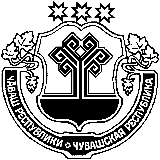 ЧУВАШСКАЯ РЕСПУБЛИКАМАРИИНСКО-ПОСАДСКИЙ РАЙОНАДМИНИСТРАЦИЯШОРШЕЛСКОГО СЕЛЬСКОГОПОСЕЛЕНИЯПОСТАНОВЛЕНИЕ«19» октября 2021 г. № 58 село ШоршелыУтвержденУтвержденУтвержденУтвержденУтвержденПостановлением администрации Постановлением администрации Постановлением администрации Постановлением администрации Постановлением администрации Шоршелского сельского поселенияШоршелского сельского поселенияШоршелского сельского поселенияШоршелского сельского поселенияШоршелского сельского поселенияМариинско-Посадского районаМариинско-Посадского районаМариинско-Посадского районаМариинско-Посадского районаМариинско-Посадского районаЧувашской РеспубликиЧувашской РеспубликиЧувашской РеспубликиЧувашской РеспубликиЧувашской Республикиот 19 октября 2021 г. № 58от 19 октября 2021 г. № 58от 19 октября 2021 г. № 58от 19 октября 2021 г. № 58от 19 октября 2021 г. № 58ОТЧЕТ ОБ ИСПОЛНЕНИИ БЮДЖЕТА ШОРШЕЛСКОГО СЕЛЬСКОГО ОТЧЕТ ОБ ИСПОЛНЕНИИ БЮДЖЕТА ШОРШЕЛСКОГО СЕЛЬСКОГО ОТЧЕТ ОБ ИСПОЛНЕНИИ БЮДЖЕТА ШОРШЕЛСКОГО СЕЛЬСКОГО ОТЧЕТ ОБ ИСПОЛНЕНИИ БЮДЖЕТА ШОРШЕЛСКОГО СЕЛЬСКОГО ОТЧЕТ ОБ ИСПОЛНЕНИИ БЮДЖЕТА ШОРШЕЛСКОГО СЕЛЬСКОГО ОТЧЕТ ОБ ИСПОЛНЕНИИ БЮДЖЕТА ШОРШЕЛСКОГО СЕЛЬСКОГО ОТЧЕТ ОБ ИСПОЛНЕНИИ БЮДЖЕТА ШОРШЕЛСКОГО СЕЛЬСКОГО ОТЧЕТ ОБ ИСПОЛНЕНИИ БЮДЖЕТА ШОРШЕЛСКОГО СЕЛЬСКОГО ПОСЕЛЕНИЯ МАРИИНСКО-ПОСАДСКОГО РАЙОНА ЧУВАШСКОЙ РЕСПУБЛИКИПОСЕЛЕНИЯ МАРИИНСКО-ПОСАДСКОГО РАЙОНА ЧУВАШСКОЙ РЕСПУБЛИКИПОСЕЛЕНИЯ МАРИИНСКО-ПОСАДСКОГО РАЙОНА ЧУВАШСКОЙ РЕСПУБЛИКИПОСЕЛЕНИЯ МАРИИНСКО-ПОСАДСКОГО РАЙОНА ЧУВАШСКОЙ РЕСПУБЛИКИПОСЕЛЕНИЯ МАРИИНСКО-ПОСАДСКОГО РАЙОНА ЧУВАШСКОЙ РЕСПУБЛИКИПОСЕЛЕНИЯ МАРИИНСКО-ПОСАДСКОГО РАЙОНА ЧУВАШСКОЙ РЕСПУБЛИКИПОСЕЛЕНИЯ МАРИИНСКО-ПОСАДСКОГО РАЙОНА ЧУВАШСКОЙ РЕСПУБЛИКИПОСЕЛЕНИЯ МАРИИНСКО-ПОСАДСКОГО РАЙОНА ЧУВАШСКОЙ РЕСПУБЛИКИза 9 месяцев 2021 г.за 9 месяцев 2021 г.за 9 месяцев 2021 г.за 9 месяцев 2021 г.за 9 месяцев 2021 г.за 9 месяцев 2021 г.за 9 месяцев 2021 г.за 9 месяцев 2021 г.КОДЫКОДЫФорма по ОКУДФорма по ОКУД05031170503117 Дата Дата01.10.202101.10.2021Наименование по ОКПО по ОКПОфинансового органаШоршелское сельское поселение Мариинско-Посадского районаШоршелское сельское поселение Мариинско-Посадского районаШоршелское сельское поселение Мариинско-Посадского районаШоршелское сельское поселение Мариинско-Посадского районаШоршелское сельское поселение Мариинско-Посадского районаГлава по БКГлава по БК993993Наименование публично-правового образования Бюджет сельских поселенийБюджет сельских поселенийБюджет сельских поселенийБюджет сельских поселенийБюджет сельских поселений по ОКТМО по ОКТМО9762945097629450Периодичность: месячная, квартальная, годоваяЕдиница измерения: руб.по ОКЕИпо ОКЕИ383383 1. Доходы бюджета 1. Доходы бюджета 1. Доходы бюджета 1. Доходы бюджета 1. Доходы бюджета 1. Доходы бюджета 1. Доходы бюджета 1. Доходы бюджета 1. Доходы бюджета 1. Доходы бюджета Наименование показателяКод строкиКод строкиКод дохода по бюджетной классификацииКод дохода по бюджетной классификацииУтвержденные бюджетные назначенияИсполненоИсполненоНеисполненные назначенияНеисполненные назначения Наименование показателяКод строкиКод строкиКод дохода по бюджетной классификацииКод дохода по бюджетной классификацииУтвержденные бюджетные назначенияИсполненоИсполненоНеисполненные назначенияНеисполненные назначения Наименование показателяКод строкиКод строкиКод дохода по бюджетной классификацииКод дохода по бюджетной классификацииУтвержденные бюджетные назначенияИсполненоИсполненоНеисполненные назначенияНеисполненные назначения1223345566Доходы бюджета - всего010010xx6 461 475,802 334 860,522 334 860,524 126 615,284 126 615,28в том числе: НАЛОГОВЫЕ И НЕНАЛОГОВЫЕ ДОХОДЫ010010100 1 00 00000 00 0000 000100 1 00 00000 00 0000 000408 900,00345 596,38345 596,3836 751,6436 751,64 НАЛОГИ НА ТОВАРЫ (РАБОТЫ, УСЛУГИ), РЕАЛИЗУЕМЫЕ НА ТЕРРИТОРИИ РОССИЙСКОЙ ФЕДЕРАЦИИ010010100 1 03 00000 00 0000 000100 1 03 00000 00 0000 000408 900,00345 596,38345 596,3836 751,6436 751,64 Акцизы по подакцизным товарам (продукции), производимым на территории Российской Федерации010010100 1 03 02000 01 0000 110100 1 03 02000 01 0000 110408 900,00345 596,38345 596,3836 751,6436 751,64 Доходы от уплаты акцизов на дизельное топливо, подлежащие распределению между бюджетами субъектов Российской Федерации и местными бюджетами с учетом установленных дифференцированных нормативов отчислений в местные бюджеты010010100 1 03 02230 01 0000 110100 1 03 02230 01 0000 110163 600,00156 752,80156 752,806 847,206 847,20 Доходы от уплаты акцизов на дизельное топливо, подлежащие распределению между бюджетами субъектов Российской Федерации и местными бюджетами с учетом установленных дифференцированных нормативов отчислений в местные бюджеты (по нормативам, установленным федеральным законом о федеральном бюджете в целях формирования дорожных фондов субъектов Российской Федерации)010010100 1 03 02231 01 0000 110100 1 03 02231 01 0000 110163 600,00156 752,80156 752,806 847,206 847,20 Доходы от уплаты акцизов на моторные масла для дизельных и (или) карбюраторных (инжекторных) двигателей, подлежащие распределению между бюджетами субъектов Российской Федерации и местными бюджетами с учетом установленных дифференцированных нормативов отчислений в местные бюджеты010010100 1 03 02240 01 0000 110100 1 03 02240 01 0000 110-1 120,421 120,42-- Доходы от уплаты акцизов на моторные масла для дизельных и (или) карбюраторных (инжекторных) двигателей, подлежащие распределению между бюджетами субъектов Российской Федерации и местными бюджетами с учетом установленных дифференцированных нормативов отчислений в местные бюджеты (по нормативам, установленным федеральным законом о федеральном бюджете в целях формирования дорожных фондов субъектов Российской Федерации)010010100 1 03 02241 01 0000 110100 1 03 02241 01 0000 110-1 120,421 120,42-- Доходы от уплаты акцизов на автомобильный бензин, подлежащие распределению между бюджетами субъектов Российской Федерации и местными бюджетами с учетом установленных дифференцированных нормативов отчислений в местные бюджеты010010100 1 03 02250 01 0000 110100 1 03 02250 01 0000 110245 300,00215 395,56215 395,5629 904,4429 904,44 Доходы от уплаты акцизов на автомобильный бензин, подлежащие распределению между бюджетами субъектов Российской Федерации и местными бюджетами с учетом установленных дифференцированных нормативов отчислений в местные бюджеты (по нормативам, установленным федеральным законом о федеральном бюджете в целях формирования дорожных фондов субъектов Российской Федерации)010010100 1 03 02251 01 0000 110100 1 03 02251 01 0000 110245 300,00215 395,56215 395,5629 904,4429 904,44 Доходы от уплаты акцизов на прямогонный бензин, подлежащие распределению между бюджетами субъектов Российской Федерации и местными бюджетами с учетом установленных дифференцированных нормативов отчислений в местные бюджеты010010100 1 03 02260 01 0000 110100 1 03 02260 01 0000 110--27 672,40-27 672,40-- Доходы от уплаты акцизов на прямогонный бензин, подлежащие распределению между бюджетами субъектов Российской Федерации и местными бюджетами с учетом установленных дифференцированных нормативов отчислений в местные бюджеты (по нормативам, установленным федеральным законом о федеральном бюджете в целях формирования дорожных фондов субъектов Российской Федерации)010010100 1 03 02261 01 0000 110100 1 03 02261 01 0000 110--27 672,40-27 672,40-- НАЛОГОВЫЕ И НЕНАЛОГОВЫЕ ДОХОДЫ010010182 1 00 00000 00 0000 000182 1 00 00000 00 0000 0001 392 700,00505 804,63505 804,631 059 199,191 059 199,19 НАЛОГИ НА ПРИБЫЛЬ, ДОХОДЫ010010182 1 01 00000 00 0000 000182 1 01 00000 00 0000 000280 100,00179 766,21179 766,21101 328,00101 328,00 Налог на доходы физических лиц010010182 1 01 02000 01 0000 110182 1 01 02000 01 0000 110280 100,00179 766,21179 766,21101 328,00101 328,00 Налог на доходы физических лиц с доходов, источником которых является налоговый агент, за исключением доходов, в отношении которых исчисление и уплата налога осуществляются в соответствии со статьями 227, 227.1 и 228 Налогового кодекса Российской Федерации010010182 1 01 02010 01 0000 110182 1 01 02010 01 0000 110280 100,00178 868,57178 868,57101 328,00101 328,00 Налог на доходы физических лиц с доходов, источником которых является налоговый агент, за исключением доходов, в отношении которых исчисление и уплата налога осуществляются в соответствии со статьями 227, 227.1 и 228 Налогового кодекса Российской Федерации (сумма платежа (перерасчеты, недоимка и задолженность по соответствующему платежу, в том числе по отмененному)010010182 1 01 02010 01 1000 110182 1 01 02010 01 1000 110280 100,00178 772,00178 772,00101 328,00101 328,00 Налог на доходы физических лиц с доходов, источником которых является налоговый агент, за исключением доходов, в отношении которых исчисление и уплата налога осуществляются в соответствии со статьями 227, 227.1 и 228 Налогового кодекса Российской Федерации (пени по соответствующему платежу)010010182 1 01 02010 01 2100 110182 1 01 02010 01 2100 110-95,2195,21-- Налог на доходы физических лиц с доходов, источником которых является налоговый агент, за исключением доходов, в отношении которых исчисление и уплата налога осуществляются в соответствии со статьями 227, 227.1 и 228 Налогового кодекса Российской Федерации (суммы денежных взысканий (штрафов) по соответствующему платежу согласно законодательству Российской Федерации)010010182 1 01 02010 01 3000 110182 1 01 02010 01 3000 110-1,361,36-- Налог на доходы физических лиц с доходов, полученных физическими лицами в соответствии со статьей 228 Налогового кодекса Российской Федерации010010182 1 01 02030 01 0000 110182 1 01 02030 01 0000 110-897,64897,64-- Налог на доходы физических лиц с доходов, полученных физическими лицами в соответствии со статьей 228 Налогового кодекса Российской Федерации (сумма платежа (перерасчеты, недоимка и задолженность по соответствующему платежу, в том числе по отмененному)010010182 1 01 02030 01 1000 110182 1 01 02030 01 1000 110-893,98893,98-- Налог на доходы физических лиц с доходов, полученных физическими лицами в соответствии со статьей 228 Налогового кодекса Российской Федерации (пени по соответствующему платежу)010010182 1 01 02030 01 2100 110182 1 01 02030 01 2100 110-3,663,66-- НАЛОГИ НА СОВОКУПНЫЙ ДОХОД010010182 1 05 00000 00 0000 000182 1 05 00000 00 0000 00066 200,00237 696,30237 696,30-- Единый сельскохозяйственный налог010010182 1 05 03000 01 0000 110182 1 05 03000 01 0000 11066 200,00237 696,30237 696,30-- Единый сельскохозяйственный налог010010182 1 05 03010 01 0000 110182 1 05 03010 01 0000 11066 200,00237 696,30237 696,30-- Единый сельскохозяйственный налог (сумма платежа (перерасчеты, недоимка и задолженность по соответствующему платежу, в том числе по отмененному)010010182 1 05 03010 01 1000 110182 1 05 03010 01 1000 11066 200,00237 696,00237 696,00-- Единый сельскохозяйственный налог (пени по соответствующему платежу)010010182 1 05 03010 01 2100 110182 1 05 03010 01 2100 110-0,300,30-- НАЛОГИ НА ИМУЩЕСТВО010010182 1 06 00000 00 0000 000182 1 06 00000 00 0000 0001 046 400,0088 342,1288 342,12957 871,19957 871,19 Налог на имущество физических лиц010010182 1 06 01000 00 0000 110182 1 06 01000 00 0000 110339 000,0017 136,5317 136,53321 746,15321 746,15 Налог на имущество физических лиц, взимаемый по ставкам, применяемым к объектам налогообложения, расположенным в границах сельских поселений010010182 1 06 01030 10 0000 110182 1 06 01030 10 0000 110339 000,0017 136,5317 136,53321 746,15321 746,15 Налог на имущество физических лиц, взимаемый по ставкам, применяемым к объектам налогообложения, расположенным в границах сельских поселений (сумма платежа (перерасчеты, недоимка и задолженность по соответствующему платежу, в том числе по отмененному)010010182 1 06 01030 10 1000 110182 1 06 01030 10 1000 110339 000,0017 253,8517 253,85321 746,15321 746,15 Налог на имущество физических лиц, взимаемый по ставкам, применяемым к объектам налогообложения, расположенным в границах сельских поселений (пени по соответствующему платежу)010010182 1 06 01030 10 2100 110182 1 06 01030 10 2100 110--117,32-117,32-- Земельный налог010010182 1 06 06000 00 0000 110182 1 06 06000 00 0000 110707 400,0071 205,5971 205,59636 125,04636 125,04 Земельный налог с организаций010010182 1 06 06030 00 0000 110182 1 06 06030 00 0000 110212 200,002 904,052 904,05209 425,00209 425,00 Земельный налог с организаций, обладающих земельным участком, расположенным в границах сельских поселений010010182 1 06 06033 10 0000 110182 1 06 06033 10 0000 110212 200,002 904,052 904,05209 425,00209 425,00 Земельный налог с организаций, обладающих земельным участком, расположенным в границах сельских поселений (сумма платежа (перерасчеты, недоимка и задолженность по соответствующему платежу, в том числе по отмененному)010010182 1 06 06033 10 1000 110182 1 06 06033 10 1000 110212 200,002 775,002 775,00209 425,00209 425,00 Земельный налог с организаций, обладающих земельным участком, расположенным в границах сельских поселений (пени по соответствующему платежу)010010182 1 06 06033 10 2100 110182 1 06 06033 10 2100 110-129,05129,05-- Земельный налог с физических лиц010010182 1 06 06040 00 0000 110182 1 06 06040 00 0000 110495 200,0068 301,5468 301,54426 700,04426 700,04 Земельный налог с физических лиц, обладающих земельным участком, расположенным в границах сельских поселений010010182 1 06 06043 10 0000 110182 1 06 06043 10 0000 110495 200,0068 301,5468 301,54426 700,04426 700,04 Земельный налог с физических лиц, обладающих земельным участком, расположенным в границах сельских поселений (сумма платежа (перерасчеты, недоимка и задолженность по соответствующему платежу, в том числе по отмененному)010010182 1 06 06043 10 1000 110182 1 06 06043 10 1000 110495 200,0068 499,9668 499,96426 700,04426 700,04 Земельный налог с физических лиц, обладающих земельным участком, расположенным в границах сельских поселений (пени по соответствующему платежу)010010182 1 06 06043 10 2100 110182 1 06 06043 10 2100 110--198,42-198,42-- НАЛОГОВЫЕ И НЕНАЛОГОВЫЕ ДОХОДЫ010010993 1 00 00000 00 0000 000993 1 00 00000 00 0000 000295 744,00212 182,91212 182,91113 461,74113 461,74 ГОСУДАРСТВЕННАЯ ПОШЛИНА010010993 1 08 00000 00 0000 000993 1 08 00000 00 0000 0005 000,003 300,003 300,001 700,001 700,00 Государственная пошлина за совершение нотариальных действий (за исключением действий, совершаемых консульскими учреждениями Российской Федерации)010010993 1 08 04000 01 0000 110993 1 08 04000 01 0000 1105 000,003 300,003 300,001 700,001 700,00 Государственная пошлина за совершение нотариальных действий должностными лицами органов местного самоуправления, уполномоченными в соответствии с законодательными актами Российской Федерации на совершение нотариальных действий010010993 1 08 04020 01 0000 110993 1 08 04020 01 0000 1105 000,003 300,003 300,001 700,001 700,00010010993 1 08 04020 01 1000 110993 1 08 04020 01 1000 1105 000,003 300,003 300,001 700,001 700,00 ДОХОДЫ ОТ ИСПОЛЬЗОВАНИЯ ИМУЩЕСТВА, НАХОДЯЩЕГОСЯ В ГОСУДАРСТВЕННОЙ И МУНИЦИПАЛЬНОЙ СОБСТВЕННОСТИ010010993 1 11 00000 00 0000 000993 1 11 00000 00 0000 000208 800,00139 482,91139 482,9199 217,7499 217,74 Доходы, получаемые в виде арендной либо иной платы за передачу в возмездное пользование государственного и муниципального имущества (за исключением имущества бюджетных и автономных учреждений, а также имущества государственных и муниципальных унитарных предприятий, в том числе казенных)010010993 1 11 05000 00 0000 120993 1 11 05000 00 0000 12086 800,0060 788,2160 788,2155 912,4455 912,44 Доходы, получаемые в виде арендной платы за земли после разграничения государственной собственности на землю, а также средства от продажи права на заключение договоров аренды указанных земельных участков (за исключением земельных участков бюджетных и автономных учреждений)010010993 1 11 05020 00 0000 120993 1 11 05020 00 0000 120-29 900,6529 900,65-- Доходы, получаемые в виде арендной платы, а также средства от продажи права на заключение договоров аренды за земли, находящиеся в собственности сельских поселений (за исключением земельных участков муниципальных бюджетных и автономных учреждений)010010993 1 11 05025 10 0000 120993 1 11 05025 10 0000 120-29 900,6529 900,65-- Доходы от сдачи в аренду имущества, находящегося в оперативном управлении органов государственной власти, органов местного самоуправления, органов управления государственными внебюджетными фондами и созданных ими учреждений (за исключением имущества бюджетных и автономных учреждений)010010993 1 11 05030 00 0000 120993 1 11 05030 00 0000 12086 800,0030 887,5630 887,5655 912,4455 912,44 Доходы от сдачи в аренду имущества, находящегося в оперативном управлении органов управления сельских поселений и созданных ими учреждений (за исключением имущества муниципальных бюджетных и автономных учреждений)010010993 1 11 05035 10 0000 120993 1 11 05035 10 0000 12086 800,0030 887,5630 887,5655 912,4455 912,44 Прочие доходы от использования имущества и прав, находящихся в государственной и муниципальной собственности (за исключением имущества бюджетных и автономных учреждений, а также имущества государственных и муниципальных унитарных предприятий, в том числе казенных)010010993 1 11 09000 00 0000 120993 1 11 09000 00 0000 120122 000,0078 694,7078 694,7043 305,3043 305,30 Прочие поступления от использования имущества, находящегося в государственной и муниципальной собственности (за исключением имущества бюджетных и автономных учреждений, а также имущества государственных и муниципальных унитарных предприятий, в том числе казенных)010010993 1 11 09040 00 0000 120993 1 11 09040 00 0000 120122 000,0078 694,7078 694,7043 305,3043 305,30 Прочие поступления от использования имущества, находящегося в собственности сельских поселений (за исключением имущества муниципальных бюджетных и автономных учреждений, а также имущества муниципальных унитарных предприятий, в том числе казенных)010010993 1 11 09045 10 0000 120993 1 11 09045 10 0000 120122 000,0078 694,7078 694,7043 305,3043 305,30 ПРОЧИЕ НЕНАЛОГОВЫЕ ДОХОДЫ010010993 1 17 00000 00 0000 000993 1 17 00000 00 0000 00081 944,0069 400,0069 400,0012 544,0012 544,00 Инициативные платежи010010993 1 17 15000 00 0000 150993 1 17 15000 00 0000 15081 944,0069 400,0069 400,0012 544,0012 544,00 Инициативные платежи, зачисляемые в бюджеты сельских поселений010010993 1 17 15030 10 0000 150993 1 17 15030 10 0000 15081 944,0069 400,0069 400,0012 544,0012 544,00 БЕЗВОЗМЕЗДНЫЕ ПОСТУПЛЕНИЯ010010993 2 00 00000 00 0000 000993 2 00 00000 00 0000 0004 364 131,801 271 276,601 271 276,603 092 855,203 092 855,20 БЕЗВОЗМЕЗДНЫЕ ПОСТУПЛЕНИЯ ОТ ДРУГИХ БЮДЖЕТОВ БЮДЖЕТНОЙ СИСТЕМЫ РОССИЙСКОЙ ФЕДЕРАЦИИ010010993 2 02 00000 00 0000 000993 2 02 00000 00 0000 0007 509 668,804 417 196,604 417 196,603 092 472,203 092 472,20 Дотации бюджетам бюджетной системы Российской Федерации010010993 2 02 10000 00 0000 150993 2 02 10000 00 0000 1503 333 300,002 499 954,002 499 954,00833 346,00833 346,00 Дотации на выравнивание бюджетной обеспеченности010010993 2 02 15001 00 0000 150993 2 02 15001 00 0000 1503 333 300,002 499 954,002 499 954,00833 346,00833 346,00 Дотации бюджетам сельских поселений на выравнивание бюджетной обеспеченности из бюджета субъекта Российской Федерации010010993 2 02 15001 10 0000 150993 2 02 15001 10 0000 1503 333 300,002 499 954,002 499 954,00833 346,00833 346,00 Субсидии бюджетам бюджетной системы Российской Федерации (межбюджетные субсидии)010010993 2 02 20000 00 0000 150993 2 02 20000 00 0000 1504 016 468,801 783 730,601 783 730,602 232 738,202 232 738,20 Субсидии бюджетам на осуществление дорожной деятельности в отношении автомобильных дорог общего пользования, а также капитального ремонта и ремонта дворовых территорий многоквартирных домов, проездов к дворовым территориям многоквартирных домов населенных пунктов010010993 2 02 20216 00 0000 150993 2 02 20216 00 0000 150276 900,00276 900,00276 900,00-- Субсидии бюджетам сельских поселений на осуществление дорожной деятельности в отношении автомобильных дорог общего пользования, а также капитального ремонта и ремонта дворовых территорий многоквартирных домов, проездов к дворовым территориям многоквартирных домов населенных пунктов010010993 2 02 20216 10 0000 150993 2 02 20216 10 0000 150276 900,00276 900,00276 900,00-- Прочие субсидии010010993 2 02 29999 00 0000 150993 2 02 29999 00 0000 1503 739 568,801 506 830,601 506 830,602 232 738,202 232 738,20 Прочие субсидии бюджетам сельских поселений010010993 2 02 29999 10 0000 150993 2 02 29999 10 0000 1503 739 568,801 506 830,601 506 830,602 232 738,202 232 738,20 Субвенции бюджетам бюджетной системы Российской Федерации010010993 2 02 30000 00 0000 150993 2 02 30000 00 0000 150107 800,0081 412,0081 412,0026 388,0026 388,00 Субвенции бюджетам на осуществление первичного воинского учета на территориях, где отсутствуют военные комиссариаты010010993 2 02 35118 00 0000 150993 2 02 35118 00 0000 150107 800,0081 412,0081 412,0026 388,0026 388,00 Субвенции бюджетам сельских поселений на осуществление первичного воинского учета на территориях, где отсутствуют военные комиссариаты010010993 2 02 35118 10 0000 150993 2 02 35118 10 0000 150107 800,0081 412,0081 412,0026 388,0026 388,00 Иные межбюджетные трансферты010010993 2 02 40000 00 0000 150993 2 02 40000 00 0000 15052 100,0052 100,0052 100,00-- Прочие межбюджетные трансферты, передаваемые бюджетам010010993 2 02 49999 00 0000 150993 2 02 49999 00 0000 15052 100,0052 100,0052 100,00-- Прочие межбюджетные трансферты, передаваемые бюджетам сельских поселений010010993 2 02 49999 10 0000 150993 2 02 49999 10 0000 15052 100,0052 100,0052 100,00-- ПРОЧИЕ БЕЗВОЗМЕЗДНЫЕ ПОСТУПЛЕНИЯ010010993 2 07 00000 00 0000 000993 2 07 00000 00 0000 00033 823,0033 440,0033 440,00383,00383,00 Прочие безвозмездные поступления в бюджеты сельских поселений010010993 2 07 05000 10 0000 150993 2 07 05000 10 0000 15033 823,0033 440,0033 440,00383,00383,00 Прочие безвозмездные поступления в бюджеты сельских поселений010010993 2 07 05030 10 0000 150993 2 07 05030 10 0000 15033 823,0033 440,0033 440,00383,00383,00 ВОЗВРАТ ОСТАТКОВ СУБСИДИЙ, СУБВЕНЦИЙ И ИНЫХ МЕЖБЮДЖЕТНЫХ ТРАНСФЕРТОВ, ИМЕЮЩИХ ЦЕЛЕВОЕ НАЗНАЧЕНИЕ, ПРОШЛЫХ ЛЕТ010010993 2 19 00000 00 0000 000993 2 19 00000 00 0000 000-3 179 360,00-3 179 360,00-3 179 360,00-- Возврат остатков субсидий, субвенций и иных межбюджетных трансфертов, имеющих целевое назначение, прошлых лет из бюджетов сельских поселений010010993 2 19 00000 10 0000 150993 2 19 00000 10 0000 150-3 179 360,00-3 179 360,00-3 179 360,00-- Возврат прочих остатков субсидий, субвенций и иных межбюджетных трансфертов, имеющих целевое назначение, прошлых лет из бюджетов сельских поселений010010993 2 19 60010 10 0000 150993 2 19 60010 10 0000 150-3 179 360,00-3 179 360,00-3 179 360,00-- 2. Расходы бюджета 2. Расходы бюджета 2. Расходы бюджета 2. Расходы бюджета 2. Расходы бюджета 2. Расходы бюджета 2. Расходы бюджета 2. Расходы бюджета 2. Расходы бюджета 2. Расходы бюджета Наименование показателя Наименование показателяКод строкиКод строкиКод расхода по бюджетной классификацииКод расхода по бюджетной классификацииКод расхода по бюджетной классификацииУтвержденные бюджетные назначенияУтвержденные бюджетные назначенияИсполнено Наименование показателя Наименование показателяКод строкиКод строкиКод расхода по бюджетной классификацииКод расхода по бюджетной классификацииКод расхода по бюджетной классификацииУтвержденные бюджетные назначенияУтвержденные бюджетные назначенияИсполнено Наименование показателя Наименование показателяКод строкиКод строкиКод расхода по бюджетной классификацииКод расхода по бюджетной классификацииКод расхода по бюджетной классификацииУтвержденные бюджетные назначенияУтвержденные бюджетные назначенияИсполнено1122333445Расходы бюджета - всегоРасходы бюджета - всего200200xxx9 720 221,709 720 221,704 877 230,37в том числе:в том числе: Поощрение региональной и муниципальных управленческих команд Чувашской Республики за счет средств дотации (гранта) в форме межбюджетного трансферта, предоставляемой из федерального бюджета бюджетам субъектов Российской Федерации за достижение показателей Поощрение региональной и муниципальных управленческих команд Чувашской Республики за счет средств дотации (гранта) в форме межбюджетного трансферта, предоставляемой из федерального бюджета бюджетам субъектов Российской Федерации за достижение показателей200200993 0104 Ч4 1 04 55491 000993 0104 Ч4 1 04 55491 000993 0104 Ч4 1 04 55491 00052 100,0052 100,0052 020,00 Расходы на выплаты персоналу в целях обеспечения выполнения функций государственными (муниципальными) органами, казенными учреждениями, органами управления государственными внебюджетными фондами Расходы на выплаты персоналу в целях обеспечения выполнения функций государственными (муниципальными) органами, казенными учреждениями, органами управления государственными внебюджетными фондами200200993 0104 Ч4 1 04 55491 100993 0104 Ч4 1 04 55491 100993 0104 Ч4 1 04 55491 10052 100,0052 100,0052 020,00 Расходы на выплаты персоналу государственных (муниципальных) органов Расходы на выплаты персоналу государственных (муниципальных) органов200200993 0104 Ч4 1 04 55491 120993 0104 Ч4 1 04 55491 120993 0104 Ч4 1 04 55491 12052 100,0052 100,0052 020,00 Фонд оплаты труда государственных (муниципальных) органов Фонд оплаты труда государственных (муниципальных) органов200200993 0104 Ч4 1 04 55491 121993 0104 Ч4 1 04 55491 121993 0104 Ч4 1 04 55491 121--40 000,00 Взносы по обязательному социальному страхованию на выплаты денежного содержания и иные выплаты работникам государственных (муниципальных) органов Взносы по обязательному социальному страхованию на выплаты денежного содержания и иные выплаты работникам государственных (муниципальных) органов200200993 0104 Ч4 1 04 55491 129993 0104 Ч4 1 04 55491 129993 0104 Ч4 1 04 55491 129--12 020,00 Обеспечение функций муниципальных органов Обеспечение функций муниципальных органов200200993 0104 Ч5 Э 01 00200 000993 0104 Ч5 Э 01 00200 000993 0104 Ч5 Э 01 00200 0001 280 100,001 280 100,00799 232,73 Расходы на выплаты персоналу в целях обеспечения выполнения функций государственными (муниципальными) органами, казенными учреждениями, органами управления государственными внебюджетными фондами Расходы на выплаты персоналу в целях обеспечения выполнения функций государственными (муниципальными) органами, казенными учреждениями, органами управления государственными внебюджетными фондами200200993 0104 Ч5 Э 01 00200 100993 0104 Ч5 Э 01 00200 100993 0104 Ч5 Э 01 00200 1001 061 816,001 061 816,00677 534,84 Расходы на выплаты персоналу государственных (муниципальных) органов Расходы на выплаты персоналу государственных (муниципальных) органов200200993 0104 Ч5 Э 01 00200 120993 0104 Ч5 Э 01 00200 120993 0104 Ч5 Э 01 00200 1201 061 816,001 061 816,00677 534,84 Фонд оплаты труда государственных (муниципальных) органов Фонд оплаты труда государственных (муниципальных) органов200200993 0104 Ч5 Э 01 00200 121993 0104 Ч5 Э 01 00200 121993 0104 Ч5 Э 01 00200 121--525 540,20 Взносы по обязательному социальному страхованию на выплаты денежного содержания и иные выплаты работникам государственных (муниципальных) органов Взносы по обязательному социальному страхованию на выплаты денежного содержания и иные выплаты работникам государственных (муниципальных) органов200200993 0104 Ч5 Э 01 00200 129993 0104 Ч5 Э 01 00200 129993 0104 Ч5 Э 01 00200 129--151 994,64 Закупка товаров, работ и услуг для обеспечения государственных (муниципальных) нужд Закупка товаров, работ и услуг для обеспечения государственных (муниципальных) нужд200200993 0104 Ч5 Э 01 00200 200993 0104 Ч5 Э 01 00200 200993 0104 Ч5 Э 01 00200 200196 020,00196 020,00115 318,89 Иные закупки товаров, работ и услуг для обеспечения государственных (муниципальных) нужд Иные закупки товаров, работ и услуг для обеспечения государственных (муниципальных) нужд200200993 0104 Ч5 Э 01 00200 240993 0104 Ч5 Э 01 00200 240993 0104 Ч5 Э 01 00200 240196 020,00196 020,00115 318,89 Закупка товаров, работ, услуг в сфере информационно-коммуникационных технологий Закупка товаров, работ, услуг в сфере информационно-коммуникационных технологий200200993 0104 Ч5 Э 01 00200 242993 0104 Ч5 Э 01 00200 242993 0104 Ч5 Э 01 00200 242--15 043,18 Прочая закупка товаров, работ и услуг Прочая закупка товаров, работ и услуг200200993 0104 Ч5 Э 01 00200 244993 0104 Ч5 Э 01 00200 244993 0104 Ч5 Э 01 00200 244--39 257,87 Закупка энергетических ресурсов Закупка энергетических ресурсов200200993 0104 Ч5 Э 01 00200 247993 0104 Ч5 Э 01 00200 247993 0104 Ч5 Э 01 00200 247--61 017,84 Иные бюджетные ассигнования Иные бюджетные ассигнования200200993 0104 Ч5 Э 01 00200 800993 0104 Ч5 Э 01 00200 800993 0104 Ч5 Э 01 00200 80022 264,0022 264,006 379,00 Уплата налогов, сборов и иных платежей Уплата налогов, сборов и иных платежей200200993 0104 Ч5 Э 01 00200 850993 0104 Ч5 Э 01 00200 850993 0104 Ч5 Э 01 00200 85022 264,0022 264,006 379,00 Уплата налога на имущество организаций и земельного налога Уплата налога на имущество организаций и земельного налога200200993 0104 Ч5 Э 01 00200 851993 0104 Ч5 Э 01 00200 851993 0104 Ч5 Э 01 00200 851--2 115,00 Уплата иных платежей Уплата иных платежей200200993 0104 Ч5 Э 01 00200 853993 0104 Ч5 Э 01 00200 853993 0104 Ч5 Э 01 00200 853--4 264,00 Резервный фонд администрации муниципального образования Чувашской Республики Резервный фонд администрации муниципального образования Чувашской Республики200200993 0111 Ч4 1 01 73430 000993 0111 Ч4 1 01 73430 000993 0111 Ч4 1 01 73430 00030 000,0030 000,00- Иные бюджетные ассигнования Иные бюджетные ассигнования200200993 0111 Ч4 1 01 73430 800993 0111 Ч4 1 01 73430 800993 0111 Ч4 1 01 73430 80030 000,0030 000,00- Резервные средства Резервные средства200200993 0111 Ч4 1 01 73430 870993 0111 Ч4 1 01 73430 870993 0111 Ч4 1 01 73430 87030 000,0030 000,00- Осуществление первичного воинского учета на территориях, где отсутствуют военные комиссариаты, за счет субвенции, предоставляемой из федерального бюджета Осуществление первичного воинского учета на территориях, где отсутствуют военные комиссариаты, за счет субвенции, предоставляемой из федерального бюджета200200993 0203 Ч4 1 04 51180 000993 0203 Ч4 1 04 51180 000993 0203 Ч4 1 04 51180 000107 800,00107 800,0027 738,69 Расходы на выплаты персоналу в целях обеспечения выполнения функций государственными (муниципальными) органами, казенными учреждениями, органами управления государственными внебюджетными фондами Расходы на выплаты персоналу в целях обеспечения выполнения функций государственными (муниципальными) органами, казенными учреждениями, органами управления государственными внебюджетными фондами200200993 0203 Ч4 1 04 51180 100993 0203 Ч4 1 04 51180 100993 0203 Ч4 1 04 51180 100103 440,00103 440,0027 738,69 Расходы на выплаты персоналу государственных (муниципальных) органов Расходы на выплаты персоналу государственных (муниципальных) органов200200993 0203 Ч4 1 04 51180 120993 0203 Ч4 1 04 51180 120993 0203 Ч4 1 04 51180 120103 440,00103 440,0027 738,69 Фонд оплаты труда государственных (муниципальных) органов Фонд оплаты труда государственных (муниципальных) органов200200993 0203 Ч4 1 04 51180 121993 0203 Ч4 1 04 51180 121993 0203 Ч4 1 04 51180 121--21 304,69 Взносы по обязательному социальному страхованию на выплаты денежного содержания и иные выплаты работникам государственных (муниципальных) органов Взносы по обязательному социальному страхованию на выплаты денежного содержания и иные выплаты работникам государственных (муниципальных) органов200200993 0203 Ч4 1 04 51180 129993 0203 Ч4 1 04 51180 129993 0203 Ч4 1 04 51180 129--6 434,00 Закупка товаров, работ и услуг для обеспечения государственных (муниципальных) нужд Закупка товаров, работ и услуг для обеспечения государственных (муниципальных) нужд200200993 0203 Ч4 1 04 51180 200993 0203 Ч4 1 04 51180 200993 0203 Ч4 1 04 51180 2004 360,004 360,00- Иные закупки товаров, работ и услуг для обеспечения государственных (муниципальных) нужд Иные закупки товаров, работ и услуг для обеспечения государственных (муниципальных) нужд200200993 0203 Ч4 1 04 51180 240993 0203 Ч4 1 04 51180 240993 0203 Ч4 1 04 51180 2404 360,004 360,00- Обеспечение создания и размещения в средствах массовой информации информационных материалов, направленных на предупреждение отдельных видов преступлений, социальной рекламы Обеспечение создания и размещения в средствах массовой информации информационных материалов, направленных на предупреждение отдельных видов преступлений, социальной рекламы200200993 0309 A3 1 06 72560 000993 0309 A3 1 06 72560 000993 0309 A3 1 06 72560 0002 000,002 000,00- Закупка товаров, работ и услуг для обеспечения государственных (муниципальных) нужд Закупка товаров, работ и услуг для обеспечения государственных (муниципальных) нужд200200993 0309 A3 1 06 72560 200993 0309 A3 1 06 72560 200993 0309 A3 1 06 72560 2002 000,002 000,00- Иные закупки товаров, работ и услуг для обеспечения государственных (муниципальных) нужд Иные закупки товаров, работ и услуг для обеспечения государственных (муниципальных) нужд200200993 0309 A3 1 06 72560 240993 0309 A3 1 06 72560 240993 0309 A3 1 06 72560 2402 000,002 000,00- Комплексные меры противодействия злоупотреблению наркотическими средствами и их незаконному обороту в Чувашской Республике Комплексные меры противодействия злоупотреблению наркотическими средствами и их незаконному обороту в Чувашской Республике200200993 0309 A3 2 02 72630 000993 0309 A3 2 02 72630 000993 0309 A3 2 02 72630 0001 000,001 000,00- Закупка товаров, работ и услуг для обеспечения государственных (муниципальных) нужд Закупка товаров, работ и услуг для обеспечения государственных (муниципальных) нужд200200993 0309 A3 2 02 72630 200993 0309 A3 2 02 72630 200993 0309 A3 2 02 72630 2001 000,001 000,00- Иные закупки товаров, работ и услуг для обеспечения государственных (муниципальных) нужд Иные закупки товаров, работ и услуг для обеспечения государственных (муниципальных) нужд200200993 0309 A3 2 02 72630 240993 0309 A3 2 02 72630 240993 0309 A3 2 02 72630 2401 000,001 000,00- Выполнение мероприятий по обеспечению пожарной безопасности на территории поселений и городских округов Выполнение мероприятий по обеспечению пожарной безопасности на территории поселений и городских округов200200993 0310 Ц8 1 01 70940 000993 0310 Ц8 1 01 70940 000993 0310 Ц8 1 01 70940 00010 000,0010 000,00- Закупка товаров, работ и услуг для обеспечения государственных (муниципальных) нужд Закупка товаров, работ и услуг для обеспечения государственных (муниципальных) нужд200200993 0310 Ц8 1 01 70940 200993 0310 Ц8 1 01 70940 200993 0310 Ц8 1 01 70940 20010 000,0010 000,00- Иные закупки товаров, работ и услуг для обеспечения государственных (муниципальных) нужд Иные закупки товаров, работ и услуг для обеспечения государственных (муниципальных) нужд200200993 0310 Ц8 1 01 70940 240993 0310 Ц8 1 01 70940 240993 0310 Ц8 1 01 70940 24010 000,0010 000,00- Осуществление дорожной деятельности, кроме деятельности по строительству, в отношении автомобильных дорог местного значения в границах населенных пунктов поселения Осуществление дорожной деятельности, кроме деятельности по строительству, в отношении автомобильных дорог местного значения в границах населенных пунктов поселения200200993 0409 Ч2 1 03 74190 000993 0409 Ч2 1 03 74190 000993 0409 Ч2 1 03 74190 000380 200,00380 200,0039 457,48 Закупка товаров, работ и услуг для обеспечения государственных (муниципальных) нужд Закупка товаров, работ и услуг для обеспечения государственных (муниципальных) нужд200200993 0409 Ч2 1 03 74190 200993 0409 Ч2 1 03 74190 200993 0409 Ч2 1 03 74190 200380 200,00380 200,0039 457,48 Иные закупки товаров, работ и услуг для обеспечения государственных (муниципальных) нужд Иные закупки товаров, работ и услуг для обеспечения государственных (муниципальных) нужд200200993 0409 Ч2 1 03 74190 240993 0409 Ч2 1 03 74190 240993 0409 Ч2 1 03 74190 240380 200,00380 200,0039 457,48 Прочая закупка товаров, работ и услуг Прочая закупка товаров, работ и услуг200200993 0409 Ч2 1 03 74190 244993 0409 Ч2 1 03 74190 244993 0409 Ч2 1 03 74190 244--39 457,48 Капитальный ремонт и ремонт автомобильных дорог общего пользования местного значения в границах населенных пунктов поселения Капитальный ремонт и ремонт автомобильных дорог общего пользования местного значения в границах населенных пунктов поселения200200993 0409 Ч2 1 03 S4191 000993 0409 Ч2 1 03 S4191 000993 0409 Ч2 1 03 S4191 000291 500,00291 500,00291 500,00 Закупка товаров, работ и услуг для обеспечения государственных (муниципальных) нужд Закупка товаров, работ и услуг для обеспечения государственных (муниципальных) нужд200200993 0409 Ч2 1 03 S4191 200993 0409 Ч2 1 03 S4191 200993 0409 Ч2 1 03 S4191 200291 500,00291 500,00291 500,00 Иные закупки товаров, работ и услуг для обеспечения государственных (муниципальных) нужд Иные закупки товаров, работ и услуг для обеспечения государственных (муниципальных) нужд200200993 0409 Ч2 1 03 S4191 240993 0409 Ч2 1 03 S4191 240993 0409 Ч2 1 03 S4191 240291 500,00291 500,00291 500,00 Прочая закупка товаров, работ и услуг Прочая закупка товаров, работ и услуг200200993 0409 Ч2 1 03 S4191 244993 0409 Ч2 1 03 S4191 244993 0409 Ч2 1 03 S4191 244--291 500,00 Содержание автомобильных дорог общего пользования местного значения в границах населенных пунктов поселения Содержание автомобильных дорог общего пользования местного значения в границах населенных пунктов поселения200200993 0409 Ч2 1 03 S4192 000993 0409 Ч2 1 03 S4192 000993 0409 Ч2 1 03 S4192 000282 600,00282 600,00219 600,00 Закупка товаров, работ и услуг для обеспечения государственных (муниципальных) нужд Закупка товаров, работ и услуг для обеспечения государственных (муниципальных) нужд200200993 0409 Ч2 1 03 S4192 200993 0409 Ч2 1 03 S4192 200993 0409 Ч2 1 03 S4192 200282 600,00282 600,00219 600,00 Иные закупки товаров, работ и услуг для обеспечения государственных (муниципальных) нужд Иные закупки товаров, работ и услуг для обеспечения государственных (муниципальных) нужд200200993 0409 Ч2 1 03 S4192 240993 0409 Ч2 1 03 S4192 240993 0409 Ч2 1 03 S4192 240282 600,00282 600,00219 600,00 Прочая закупка товаров, работ и услуг Прочая закупка товаров, работ и услуг200200993 0409 Ч2 1 03 S4192 244993 0409 Ч2 1 03 S4192 244993 0409 Ч2 1 03 S4192 244--219 600,00 Актуализация документов территориального планирования с использованием цифровой картографической основы и внесение изменений в правила землепользования и застройки Актуализация документов территориального планирования с использованием цифровой картографической основы и внесение изменений в правила землепользования и застройки200200993 0412 Ч9 1 01 73020 000993 0412 Ч9 1 01 73020 000993 0412 Ч9 1 01 73020 00040 000,0040 000,00- Закупка товаров, работ и услуг для обеспечения государственных (муниципальных) нужд Закупка товаров, работ и услуг для обеспечения государственных (муниципальных) нужд200200993 0412 Ч9 1 01 73020 200993 0412 Ч9 1 01 73020 200993 0412 Ч9 1 01 73020 20040 000,0040 000,00- Иные закупки товаров, работ и услуг для обеспечения государственных (муниципальных) нужд Иные закупки товаров, работ и услуг для обеспечения государственных (муниципальных) нужд200200993 0412 Ч9 1 01 73020 240993 0412 Ч9 1 01 73020 240993 0412 Ч9 1 01 73020 24040 000,0040 000,00- Выполнение других обязательств муниципального образования Чувашской Республики Выполнение других обязательств муниципального образования Чувашской Республики200200993 0501 Ч5 Э 01 73770 000993 0501 Ч5 Э 01 73770 000993 0501 Ч5 Э 01 73770 000122 000,00122 000,0089 365,44 Закупка товаров, работ и услуг для обеспечения государственных (муниципальных) нужд Закупка товаров, работ и услуг для обеспечения государственных (муниципальных) нужд200200993 0501 Ч5 Э 01 73770 200993 0501 Ч5 Э 01 73770 200993 0501 Ч5 Э 01 73770 200122 000,00122 000,0089 365,44 Иные закупки товаров, работ и услуг для обеспечения государственных (муниципальных) нужд Иные закупки товаров, работ и услуг для обеспечения государственных (муниципальных) нужд200200993 0501 Ч5 Э 01 73770 240993 0501 Ч5 Э 01 73770 240993 0501 Ч5 Э 01 73770 240122 000,00122 000,0089 365,44 Прочая закупка товаров, работ и услуг Прочая закупка товаров, работ и услуг200200993 0501 Ч5 Э 01 73770 244993 0501 Ч5 Э 01 73770 244993 0501 Ч5 Э 01 73770 244--89 365,44 Обеспечение доступности для населения бытовых услуг Обеспечение доступности для населения бытовых услуг200200993 0502 A1 1 01 75240 000993 0502 A1 1 01 75240 000993 0502 A1 1 01 75240 000500 000,00500 000,00- Иные бюджетные ассигнования Иные бюджетные ассигнования200200993 0502 A1 1 01 75240 800993 0502 A1 1 01 75240 800993 0502 A1 1 01 75240 800500 000,00500 000,00- Субсидии юридическим лицам (кроме некоммерческих организаций), индивидуальным предпринимателям, физическим лицам - производителям товаров, работ, услуг Субсидии юридическим лицам (кроме некоммерческих организаций), индивидуальным предпринимателям, физическим лицам - производителям товаров, работ, услуг200200993 0502 A1 1 01 75240 810993 0502 A1 1 01 75240 810993 0502 A1 1 01 75240 810500 000,00500 000,00- Мероприятия, направленные на развитие и модернизацию объектов коммунальной инфраструктуры Мероприятия, направленные на развитие и модернизацию объектов коммунальной инфраструктуры200200993 0502 A1 1 01 75350 000993 0502 A1 1 01 75350 000993 0502 A1 1 01 75350 00060 000,0060 000,0060 000,00 Закупка товаров, работ и услуг для обеспечения государственных (муниципальных) нужд Закупка товаров, работ и услуг для обеспечения государственных (муниципальных) нужд200200993 0502 A1 1 01 75350 200993 0502 A1 1 01 75350 200993 0502 A1 1 01 75350 20060 000,0060 000,0060 000,00 Иные закупки товаров, работ и услуг для обеспечения государственных (муниципальных) нужд Иные закупки товаров, работ и услуг для обеспечения государственных (муниципальных) нужд200200993 0502 A1 1 01 75350 240993 0502 A1 1 01 75350 240993 0502 A1 1 01 75350 24060 000,0060 000,0060 000,00 Прочая закупка товаров, работ и услуг Прочая закупка товаров, работ и услуг200200993 0502 A1 1 01 75350 244993 0502 A1 1 01 75350 244993 0502 A1 1 01 75350 244--60 000,00 Уличное освещение Уличное освещение200200993 0503 A5 1 02 77400 000993 0503 A5 1 02 77400 000993 0503 A5 1 02 77400 000350 000,00350 000,00165 108,79 Закупка товаров, работ и услуг для обеспечения государственных (муниципальных) нужд Закупка товаров, работ и услуг для обеспечения государственных (муниципальных) нужд200200993 0503 A5 1 02 77400 200993 0503 A5 1 02 77400 200993 0503 A5 1 02 77400 200350 000,00350 000,00165 108,79 Иные закупки товаров, работ и услуг для обеспечения государственных (муниципальных) нужд Иные закупки товаров, работ и услуг для обеспечения государственных (муниципальных) нужд200200993 0503 A5 1 02 77400 240993 0503 A5 1 02 77400 240993 0503 A5 1 02 77400 240350 000,00350 000,00165 108,79 Прочая закупка товаров, работ и услуг Прочая закупка товаров, работ и услуг200200993 0503 A5 1 02 77400 244993 0503 A5 1 02 77400 244993 0503 A5 1 02 77400 244--10 002,00 Закупка энергетических ресурсов Закупка энергетических ресурсов200200993 0503 A5 1 02 77400 247993 0503 A5 1 02 77400 247993 0503 A5 1 02 77400 247--155 106,79 Реализация мероприятий по благоустройству территории Реализация мероприятий по благоустройству территории200200993 0503 A5 1 02 77420 000993 0503 A5 1 02 77420 000993 0503 A5 1 02 77420 000515 012,00515 012,00270 729,74 Закупка товаров, работ и услуг для обеспечения государственных (муниципальных) нужд Закупка товаров, работ и услуг для обеспечения государственных (муниципальных) нужд200200993 0503 A5 1 02 77420 200993 0503 A5 1 02 77420 200993 0503 A5 1 02 77420 200515 012,00515 012,00270 729,74 Иные закупки товаров, работ и услуг для обеспечения государственных (муниципальных) нужд Иные закупки товаров, работ и услуг для обеспечения государственных (муниципальных) нужд200200993 0503 A5 1 02 77420 240993 0503 A5 1 02 77420 240993 0503 A5 1 02 77420 240515 012,00515 012,00270 729,74 Прочая закупка товаров, работ и услуг Прочая закупка товаров, работ и услуг200200993 0503 A5 1 02 77420 244993 0503 A5 1 02 77420 244993 0503 A5 1 02 77420 244--270 729,74 Реализация мероприятий по благоустройству дворовых территорий Реализация мероприятий по благоустройству дворовых территорий200200993 0503 A5 1 02 S0851 000993 0503 A5 1 02 S0851 000993 0503 A5 1 02 S0851 0003 346 232,203 346 232,201 205 650,00 Закупка товаров, работ и услуг для обеспечения государственных (муниципальных) нужд Закупка товаров, работ и услуг для обеспечения государственных (муниципальных) нужд200200993 0503 A5 1 02 S0851 200993 0503 A5 1 02 S0851 200993 0503 A5 1 02 S0851 2003 346 232,203 346 232,201 205 650,00 Иные закупки товаров, работ и услуг для обеспечения государственных (муниципальных) нужд Иные закупки товаров, работ и услуг для обеспечения государственных (муниципальных) нужд200200993 0503 A5 1 02 S0851 240993 0503 A5 1 02 S0851 240993 0503 A5 1 02 S0851 2403 346 232,203 346 232,201 205 650,00 Прочая закупка товаров, работ и услуг Прочая закупка товаров, работ и услуг200200993 0503 A5 1 02 S0851 244993 0503 A5 1 02 S0851 244993 0503 A5 1 02 S0851 244--1 205 650,00 Реализация инициативных проектов Реализация инициативных проектов200200993 0503 A6 2 01 S6570 000993 0503 A6 2 01 S6570 000993 0503 A6 2 01 S6570 000593 677,50593 677,50346 527,50 Закупка товаров, работ и услуг для обеспечения государственных (муниципальных) нужд Закупка товаров, работ и услуг для обеспечения государственных (муниципальных) нужд200200993 0503 A6 2 01 S6570 200993 0503 A6 2 01 S6570 200993 0503 A6 2 01 S6570 200593 677,50593 677,50346 527,50 Иные закупки товаров, работ и услуг для обеспечения государственных (муниципальных) нужд Иные закупки товаров, работ и услуг для обеспечения государственных (муниципальных) нужд200200993 0503 A6 2 01 S6570 240993 0503 A6 2 01 S6570 240993 0503 A6 2 01 S6570 240593 677,50593 677,50346 527,50 Прочая закупка товаров, работ и услуг Прочая закупка товаров, работ и услуг200200993 0503 A6 2 01 S6570 244993 0503 A6 2 01 S6570 244993 0503 A6 2 01 S6570 244--346 527,50 Обеспечение деятельности театров, концертных и других организаций исполнительских искусств Обеспечение деятельности театров, концертных и других организаций исполнительских искусств200200993 0801 Ц4 1 05 70420 000993 0801 Ц4 1 05 70420 000993 0801 Ц4 1 05 70420 000276 800,00276 800,00207 600,00 Межбюджетные трансферты Межбюджетные трансферты200200993 0801 Ц4 1 05 70420 500993 0801 Ц4 1 05 70420 500993 0801 Ц4 1 05 70420 500276 800,00276 800,00207 600,00 Иные межбюджетные трансферты Иные межбюджетные трансферты200200993 0801 Ц4 1 05 70420 540993 0801 Ц4 1 05 70420 540993 0801 Ц4 1 05 70420 540276 800,00276 800,00207 600,00 Обеспечение деятельности государственных учреждений культурно-досугового типа и народного творчества Обеспечение деятельности государственных учреждений культурно-досугового типа и народного творчества200200993 0801 Ц4 1 07 40390 000993 0801 Ц4 1 07 40390 000993 0801 Ц4 1 07 40390 0001 354 700,001 354 700,001 016 025,00 Межбюджетные трансферты Межбюджетные трансферты200200993 0801 Ц4 1 07 40390 500993 0801 Ц4 1 07 40390 500993 0801 Ц4 1 07 40390 5001 354 700,001 354 700,001 016 025,00 Иные межбюджетные трансферты Иные межбюджетные трансферты200200993 0801 Ц4 1 07 40390 540993 0801 Ц4 1 07 40390 540993 0801 Ц4 1 07 40390 5401 354 700,001 354 700,001 016 025,00 Обеспечение деятельности централизованных бухгалтерий, учреждений (центров) финансового-производственного обеспечения, служб инженерно-хозяйственного сопровождения муниципальных образований Обеспечение деятельности централизованных бухгалтерий, учреждений (центров) финансового-производственного обеспечения, служб инженерно-хозяйственного сопровождения муниципальных образований200200993 0804 Ц4 1 08 40700 000993 0804 Ц4 1 08 40700 000993 0804 Ц4 1 08 40700 000114 500,00114 500,0085 875,00 Межбюджетные трансферты Межбюджетные трансферты200200993 0804 Ц4 1 08 40700 500993 0804 Ц4 1 08 40700 500993 0804 Ц4 1 08 40700 500114 500,00114 500,0085 875,00 Иные межбюджетные трансферты Иные межбюджетные трансферты200200993 0804 Ц4 1 08 40700 540993 0804 Ц4 1 08 40700 540993 0804 Ц4 1 08 40700 540114 500,00114 500,0085 875,00 Пропаганда физической культуры и спорта Пропаганда физической культуры и спорта200200993 1101 Ц5 1 01 71470 000993 1101 Ц5 1 01 71470 000993 1101 Ц5 1 01 71470 00010 000,0010 000,00800,00 Закупка товаров, работ и услуг для обеспечения государственных (муниципальных) нужд Закупка товаров, работ и услуг для обеспечения государственных (муниципальных) нужд200200993 1101 Ц5 1 01 71470 200993 1101 Ц5 1 01 71470 200993 1101 Ц5 1 01 71470 20010 000,0010 000,00800,00 Иные закупки товаров, работ и услуг для обеспечения государственных (муниципальных) нужд Иные закупки товаров, работ и услуг для обеспечения государственных (муниципальных) нужд200200993 1101 Ц5 1 01 71470 240993 1101 Ц5 1 01 71470 240993 1101 Ц5 1 01 71470 24010 000,0010 000,00800,00 Прочая закупка товаров, работ и услуг Прочая закупка товаров, работ и услуг200200993 1101 Ц5 1 01 71470 244993 1101 Ц5 1 01 71470 244993 1101 Ц5 1 01 71470 244--800,00Результат исполнения бюджета (дефицит / профицит)Результат исполнения бюджета (дефицит / профицит)450450xxx-3 258 745,90-3 258 745,90-2 542 369,85 Форма 0503117 с.3 3. Источники финансирования дефицита бюджета 3. Источники финансирования дефицита бюджета 3. Источники финансирования дефицита бюджета 3. Источники финансирования дефицита бюджета 3. Источники финансирования дефицита бюджета 3. Источники финансирования дефицита бюджета 3. Источники финансирования дефицита бюджета 3. Источники финансирования дефицита бюджета 3. Источники финансирования дефицита бюджета 3. Источники финансирования дефицита бюджета 3. Источники финансирования дефицита бюджета Наименование показателяКод строкиКод источника финансирования дефицита бюджета по бюджетной классификацииКод источника финансирования дефицита бюджета по бюджетной классификацииУтвержденные бюджетные назначенияУтвержденные бюджетные назначенияИсполненоНеисполненные назначенияНеисполненные назначенияНеисполненные назначенияНеисполненные назначения Наименование показателяКод строкиКод источника финансирования дефицита бюджета по бюджетной классификацииКод источника финансирования дефицита бюджета по бюджетной классификацииУтвержденные бюджетные назначенияУтвержденные бюджетные назначенияИсполненоНеисполненные назначенияНеисполненные назначенияНеисполненные назначенияНеисполненные назначения Наименование показателяКод строкиКод источника финансирования дефицита бюджета по бюджетной классификацииКод источника финансирования дефицита бюджета по бюджетной классификацииУтвержденные бюджетные назначенияУтвержденные бюджетные назначенияИсполненоНеисполненные назначенияНеисполненные назначенияНеисполненные назначенияНеисполненные назначения Наименование показателяКод строкиКод источника финансирования дефицита бюджета по бюджетной классификацииКод источника финансирования дефицита бюджета по бюджетной классификацииУтвержденные бюджетные назначенияУтвержденные бюджетные назначенияИсполненоНеисполненные назначенияНеисполненные назначенияНеисполненные назначенияНеисполненные назначения Наименование показателяКод строкиКод источника финансирования дефицита бюджета по бюджетной классификацииКод источника финансирования дефицита бюджета по бюджетной классификацииУтвержденные бюджетные назначенияУтвержденные бюджетные назначенияИсполненоНеисполненные назначенияНеисполненные назначенияНеисполненные назначенияНеисполненные назначения12334456666Источники финансирования дефицита бюджета - всего500xx3 258 745,903 258 745,902 542 369,85716 376,05716 376,05716 376,05716 376,05в том числе:источники внутреннего финансирования бюджета520xx-------из них:источники внешнего финансирования бюджета620xx-------из них:Изменение остатков средств7003 258 745,903 258 745,902 542 369,85716 376,05716 376,05716 376,05716 376,05 Изменение остатков средств700000 01 05 00 00 00 0000 000000 01 05 00 00 00 0000 0003 258 745,903 258 745,902 542 369,85716 376,05716 376,05716 376,05716 376,05увеличение остатков средств, всего710-6 461 475,80-6 461 475,80-5 623 180,66XXXX Увеличение остатков средств бюджетов710000 01 05 00 00 00 0000 500000 01 05 00 00 00 0000 500-6 461 475,80-6 461 475,80-5 623 180,66XXXX Увеличение прочих остатков средств бюджетов710993 01 05 02 00 00 0000 500993 01 05 02 00 00 0000 500-6 461 475,80-6 461 475,80-5 623 180,66XXXX Увеличение прочих остатков денежных средств бюджетов710993 01 05 02 01 00 0000 510993 01 05 02 01 00 0000 510-6 461 475,80-6 461 475,80-5 623 180,66XXXX Увеличение прочих остатков денежных средств бюджетов сельских поселений710993 01 05 02 01 10 0000 510993 01 05 02 01 10 0000 510-6 461 475,80-6 461 475,80-5 623 180,66XXXXуменьшение остатков средств, всего7209 720 221,709 720 221,708 165 550,51XXXX Уменьшение остатков средств бюджетов720000 01 05 00 00 00 0000 600000 01 05 00 00 00 0000 6009 720 221,709 720 221,708 165 550,51XXXX Уменьшение прочих остатков средств бюджетов720993 01 05 02 00 00 0000 600993 01 05 02 00 00 0000 6009 720 221,709 720 221,708 165 550,51XXXX Уменьшение прочих остатков денежных средств бюджетов720993 01 05 02 01 00 0000 610993 01 05 02 01 00 0000 6109 720 221,709 720 221,708 165 550,51XXXX Уменьшение прочих остатков денежных средств бюджетов сельских поселений720993 01 05 02 01 10 0000 610993 01 05 02 01 10 0000 6109 720 221,709 720 221,708 165 550,51XXXXЧĂВАШ РЕСПУБЛИКИСентерварри РАЙОНĚЧУВАШСКАЯ РЕСПУБЛИКА МАРИИНСКО-ПОСАДСКИЙ РАЙОНХУРАКАССИ ПОСЕЛЕНИЙĚН ЯЛ ХУТЛĂХĚ ЙЫШĂНУ2021.10.18 71 №Хуракасси ялě АДМИНИСТРАЦИЯЭЛЬБАРУСОВСКОГО СЕЛЬСКОГОПОСЕЛЕНИЯПОСТАНОВЛЕНИЕ18.10.2021 № 71 деревня ЭльбарусовоГлава Эльбарусовского сельского поселения Мариинско-Посадского района Чувашской РеспубликиР.А.КольцоваЧĂВАШ РЕСПУБЛИКИСӖнтĚрвĂрри РАЙОНĚ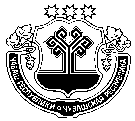 ЧУВАШСКАЯ РЕСПУБЛИКА МАРИИНСКО-ПОСАДСКИЙ РАЙОН ХУРАКАССИ ПОСЕЛЕНИЙĚН ЯЛ ХУТЛĂХĚ ЙЫШĂНУ2021 ҫ. юпа уйӑхӗн 29, 73 №Хуракасси ялěАДМИНИСТРАЦИЯЭЛЬБАРУСОВСКОГО СЕЛЬСКОГОПОСЕЛЕНИЯ ПОСТАНОВЛЕНИЕ29 октября 2021 г, № 73деревня ЭльбарусовоПолное наименование организацииАдминистрация Аксаринского сельского поселения Мариинско-Посадского района Чувашской РеспубликиОснование для разработки программыФедеральный закон от 23.11.2009 № 261-ФЗ «Об энергосбережении и о повышении энергетической эффективности, и о внесении изменений в отдельные законодательные акты Российской Федерации»;Приказ Минэнерго России от 30.06.2014 № 398 «Об утверждении требований к форме программ в области энергосбережения и повышения энергетической эффективности организаций с участием государства и муниципального образования, организаций, осуществляющих регулируемые виды деятельности, и отчетности о ходе их реализации»;Приказ Минэкономразвития России от 15.07.2020 г.№ 425 «Об утверждении методических рекомендаций по определению целевого уровня снижения потребления государственными (муниципальными) учреждениями суммарного объема потребляемых ими энергетических ресурсов и воды»;Приказ Минэкономразвития России от 17.02.2010 № 61 «Об утверждении примерного перечня мероприятий в области энергосбережения и повышения энергетической эффективности, который может быть использован в целях разработки региональных, муниципальных программ в области энергосбережения и повышения энергетической эффективности».Полное наименование исполнителей и (или) соисполнителей программыАдминистрация Аксаринского сельского поселения Мариинско-Посадского района Чувашской РеспубликиПолное наименование разработчиков программыОбщество с ограниченной ответственностью «ИННОТЕП»Цели программыснижение потребления топливно-энергетических ресурсов и холодной воды;снижение потерь топливно-энергетических ресурсов и холодной воды;эффективное и рациональное использование топливно- энергетических ресурсов и холодной воды.Задачи программыРазработка и реализация организационных и технических мероприятий, обеспечивающих устойчивое снижение потребления и потерь топливно-энергетических ресурсов и холодной воды при сохранении устойчивого функционирования организации.Целевые показатели программыудельное потребление электрической энергии в расчете на1 м² общей площади;удельное потребление тепловой энергии в расчете на1 м² отапливаемой площади.Сроки реализации программы2021–2023 гг.Источники и объемы финансового обеспечения реализации программыБюджетные средства в размере 115,0 тыс. руб.;в том числе: 2021 год - 10,0 тыс. руб.;2022 год - 80,0 тыс. руб.;2023 год - 25,0 тыс. руб.Источники и объемы финансового обеспечения реализации программыВнебюджетные средства в размере 0,0 тыс. руб.; в том числе: 2021 год - 0,0 тыс. руб.;2022 год - 0,0 тыс. руб.;2023 год - 0,0 тыс. руб.Планируемые результаты реализации программыСнижение потребления и потерь 253 кВт*ч электрической энергии в размере - за 3 годаПланируемые результаты реализации программыСнижение потребления и потерь 1,16 Гкал тепловой энергии в размере - за 3 годаПланируемые результаты реализации программыСнижение денежных расходов на 1,57 тыс. руб. электрическую энергию в размере - за 3 годаПланируемые результаты реализации программыСнижение денежных расходов на 0,90 тыс. руб. тепловую энергию в размере - за 3 года Наименование здания и/или помещенияОбщие сведенияОбщие сведенияОбщие сведенияОбщие сведенияОбщие сведенияОбщие сведения Наименование здания и/или помещения Фактический адресГод построй ки Этаж ностьОтапли ваемая площадь, м²Числен ность сотруд никовЧислен ность посети телей Помещения администрации429567, Чувашская Республика, Мариинско-Посадский район, д. Аксарино, ул. Центральная усадьба, д. 11 1980 2 86,9 3 2 Помещения сельской библиотеки429567, Чувашская Республика, Мариинско-Посадский район, д. Аксарино, ул. Центральная усадьба, д. 11 1980 1 69,1 1 3 Помещения центрального дома культуры429567, Чувашская Республика, Мариинско-Посадский район, д. Аксарино, ул. Центральная усадьба, д. 11 1980 1 145,8 2 4 № п/пНаименование топливно- энергетического ресурса Единица измеренияПотреблениеПотреблениеСредне взвешенный тариф, тыс. руб.Доля затрат на оплату энерго ресурсов, % № п/пНаименование топливно- энергетического ресурса Единица измеренияв натуральном выражениив стоимостном выражении, тыс. руб.Средне взвешенный тариф, тыс. руб.Доля затрат на оплату энерго ресурсов, %12345671Электрическая энергиякВт*ч496830,8000,0062044,72Тепловая энергияГкал49,0038,1000,7775555,33Горячая водам³4Холодная водам³5Природный газм³6Жидкое топливот7Твердое топливот8Моторное топливол9Всего--68,900-100ЭлектроприборПотребление электрической энергии за час, Вт*чПотребление электрической энергии за год, кВт*чЭлектрический чайник4-627-40Микроволновая печь640Телевизор ЖК11-1674-108Телевизор LED1-27-13Выключенный компьютер1-37-20Монитор ЖК17Зарядка выключенного ноутбука15101Зарядка включенного ноутбука20-30135-203Зарядка телефона2-313-20МатериалСопротивление теплопередаче, (м²*°C/Вт)Теплопроводность, Вт/м²*°CСтена Tecolit 380 мм5,10,22-0,19Стена из пенобетона 400 мм3,050,25Стена из SIP 140 мм3,680,27Стена из клееного бруса 380 мм2,110,47Стена из силикатного кирпича 380 см1,440,7№ п/пНаименование мероприятияСберегаемый энергоресурсГод реализацииОрганизационные мероприятияОрганизационные мероприятияОрганизационные мероприятияОрганизационные мероприятия 1Обучение ответственного за реализацию мероприятий программы энергосбережения и повышения энергетической эффективности Электрическая энергия, тепловая энергия 2021 2Отчет о реализации мероприятий программы энергосбережения и повышения энергетической эффективностиЭлектрическая энергия, тепловая энергия 2021-2023 3Сверка данных журнала учета топливно-энергетических ресурсов и холодной воды со счетами поставщиковЭлектрическая энергия, тепловая энергия 2021-2023 4Создание комплекта материалов для инструктажа и наглядной агитации по энергосбережению и повышению энергетической эффективностиЭлектрическая энергия, тепловая энергия 2021 5Инструктаж персонала и посетителей по энергосбережению и повышению энергетической эффективностиЭлектрическая энергия, тепловая энергия 2021-2023 6Установка средств наглядной агитации по энергосбережению и повышению энергетической эффективностиЭлектрическая энергия, тепловая энергия 20217Введение и контроль графика и режимов работы системы отопленияТепловая энергия2021-20238Освобождение приборов отопления от декоративных ограждений, штор, близко стоящей мебелиТепловая энергия20219Балансировка стояков системы отопленияТепловая энергия2021-202310Своевременное включение и выключение светильниковЭлектрическая энергия2021-202311Отключение электроприборов от розетки в конце рабочего дняЭлектрическая энергия2021-202312Запрет на использование и подзарядку личных бытовых приборовЭлектрическая энергия2021-202313Регулярная очистка светильников от пыли и отложенийЭлектрическая энергия2021-202314Рациональное и эффективное потребление горячей водыГорячая вода15Рациональное и эффективное потребление холодной водыХолодная вода№ п/пНаименование мероприятия программыСберегаемый энергоресурсГод реализацииТехнические мероприятияТехнические мероприятияТехнические мероприятияТехнические мероприятия16Проведение гидропневматической промывки системы отопленияТепловая энергия17Проведение химической очистки системы отопленияТепловая энергия18Установка термостатических вентилей на отопительные приборыТепловая энергия19Установка теплоотражателей за отопительными приборамиТепловая энергия20Восстановление теплоизоляции транзитных труб отопленияТепловая энергия21Обработка труб отопления, наружных стен и подвала здания теплоизоляционной краскойТепловая энергия22Утепление фасада, подвальных и чердачных помещенийТепловая энергия23Герметизация межпанельных стыков наружных стенТепловая энергия24Замена наружных дверных блоков, установка доводчиковТепловая энергия202325Замена окон деревянных двустворчатых на пластиковые многокамерныеТепловая энергия202226Установка низкоэмиссионной пленки на оконные блокиТепловая энергия27Установка микропроветривателей в оконные рамы вместо открывания створокТепловая энергия28Замена светильников с лампами накаливания и люминесцентными лампами на светодиодныеЭлектрическая энергия202129Замена электропроводки, щитовых и ВРУЭлектрическая энергия30Установка датчиков движения и шума в систему внутреннего освещенияЭлектрическая энергия31Установка таймера света в систему наружного освещенияЭлектрическая энергия32Замена выключателей освещения на диммерыЭлектрическая энергия33Замена смесителей вентильных на рычажные (горячая вода)Горячая вода34Установка аэраторов на излив смесителей (горячая вода)Горячая вода35Замена смесителей вентильных на рычажные (холодная вода)Холодная вода36Установка аэраторов на излив смесителей (холодная вода)Холодная вода37Установка двухрежимных смывных бачковХолодная вода383940№ п/пНаименование показателя программыЕдиница изме ренияПлановые значения целевых показателей программыПлановые значения целевых показателей программыПлановые значения целевых показателей программыПлановые значения целевых показателей программы№ п/пНаименование показателя программыЕдиница изме рения2020 г.2021 г.2022 г.2023 г.12345671Потребление электрической энергиикВт*ч49684754472547152Потребление тепловой энергииГкал49,0048,7948,1147,843Потребление горячей водым³4Потребление холодной водым³ 5Удельное потребление электрической энергии в расчете на 1 м² общей площади кВт*ч/м² 16,46 15,75 15,65 15,62 6Удельное потребление тепловой энергии в расчете на 1 м² отапливаемой площади Гкал/м² 0,16 0,16 0,16 0,16 7Удельное потребление горячей воды в расчете на 1 человека (сотрудники и посетители) м³/чел. 8Удельное потребление холодной воды в расчете на 1 человека (сотрудники и посетители) м³/чел.9Показатель снижения потребления электрической энергии%-4,30,60,210Показатель снижения потребления тепловой энергии%-0,41,40,511Показатель снижения потребления горячей воды%-12Показатель снижения потребления холодной воды%- № п/п Наименование мероприятия программы2021 г.2021 г.2021 г.2021 г.2021 г. № п/п Наименование мероприятия программыФинансовое обеспечение реализации мероприятийФинансовое обеспечение реализации мероприятийЭкономия топливно- энергетических ресурсовЭкономия топливно- энергетических ресурсовЭкономия топливно- энергетических ресурсов № п/п Наименование мероприятия программыФинансовое обеспечение реализации мероприятийФинансовое обеспечение реализации мероприятийв натуральном выражениив натуральном выражениив стои мостном выраже нии, тыс. руб. № п/п Наименование мероприятия программы источникобъем, тыс. руб. кол-во ед. изм.в стои мостном выраже нии, тыс. руб.1234567Организационные мероприятияОрганизационные мероприятияОрганизационные мероприятияОрганизационные мероприятияОрганизационные мероприятияОрганизационные мероприятияОрганизационные мероприятия 1Обучение ответственного за реализацию мероприятий программы энергосбережения и повышения энергетической эффективности - - - - -2Отчет о реализации мероприятий программы энергосбережения и повышения энергетической эффективности-----3Сверка данных журнала учета топливно- энергетических ресурсов и холодной воды со счетами поставщиков----- 4Создание комплекта материалов для инструктажа и наглядной агитации по энергосбережению и повышению энергетической эффективности - - - - -5Инструктаж персонала и посетителей по энергосбережению и повышению энергетической эффективности-----6Установка средств наглядной агитации по энергосбережению и повышению энергетической эффективности-----7Введение и контроль графика и режимов работы системы отопления-0,00,17Гкал0,18Освобождение приборов отопления от декоративных ограждений, штор, близко стоящей мебели-0,00,01Гкал0,09Балансировка стояков системы отопления-0,00,02Гкал0,010Своевременное включение и выключение светильников-0,023кВт*ч0,111Отключение электроприборов от розетки в конце рабочего дня-0,011кВт*ч0,112Запрет на использование и подзарядку личных бытовых приборов-0,012кВт*ч0,113Регулярная очистка светильников от пыли и отложений-0,02кВт*ч0,014Рациональное и эффективное потребление горячей воды-м³15Рациональное и эффективное потребление холодной воды-м³ № п/п Наименование мероприятия программы2021 г.2021 г.2021 г.2021 г.2021 г. № п/п Наименование мероприятия программыФинансовое обеспечение реализации мероприятийФинансовое обеспечение реализации мероприятийЭкономия топливно- энергетических ресурсовЭкономия топливно- энергетических ресурсовЭкономия топливно- энергетических ресурсов № п/п Наименование мероприятия программыФинансовое обеспечение реализации мероприятийФинансовое обеспечение реализации мероприятийв натуральном выражениив натуральном выражениив стои мостном выраже нии, тыс. руб. № п/п Наименование мероприятия программы источникобъем, тыс. руб. кол-во ед. изм.в стои мостном выраже нии, тыс. руб.1234567Технические мероприятияТехнические мероприятияТехнические мероприятияТехнические мероприятияТехнические мероприятияТехнические мероприятияТехнические мероприятия16Проведение гидропневматической промывки системы отопленияГкал17Проведение химической очистки системы отопленияГкал18Установка термостатических вентилей на отопительные приборыГкал19Установка теплоотражателей за отопительными приборамиГкал20Восстановление теплоизоляции транзитных труб отопленияГкал21Обработка труб отопления, наружных стен и подвала здания теплоизоляционной краскойГкал22Утепление фасада, подвальных и чердачных помещенийГкал23Герметизация межпанельных стыков наружных стенГкал24Замена наружных дверных блоков, установка доводчиковГкал25Замена окон деревянных двустворчатых на пластиковые многокамерныеГкал26Установка низкоэмиссионной пленки на оконные блокиГкал27Установка микропроветривателей в оконные рамы вместо открывания створокГкал28Замена светильников с лампами накаливания и люминесцентными лампами на светодиодные мес. бюджет10,0165кВт*ч1,029Замена электропроводки, щитовых и ВРУкВт*ч30Установка датчиков движения и шума в систему внутреннего освещениякВт*ч31Установка таймера света в систему наружного освещениякВт*ч32Замена выключателей освещения на диммерыкВт*ч33Замена смесителей вентильных на рычажные (горячая вода)м³34Установка аэраторов на излив смесителей (горячая вода)м³35Замена смесителей вентильных на рычажные (холодная вода)м³36Установка аэраторов на излив смесителей (холодная вода)м³37Установка двухрежимных смывных бачковм³383940 № п/п Наименование мероприятия программы2022 г.2022 г.2022 г.2022 г.2022 г. № п/п Наименование мероприятия программыФинансовое обеспечение реализации мероприятийФинансовое обеспечение реализации мероприятийЭкономия топливно- энергетических ресурсовЭкономия топливно- энергетических ресурсовЭкономия топливно- энергетических ресурсов № п/п Наименование мероприятия программыФинансовое обеспечение реализации мероприятийФинансовое обеспечение реализации мероприятийв натуральном выражениив натуральном выражениив стои мостном выраже нии, тыс. руб. № п/п Наименование мероприятия программы источникобъем, тыс. руб. кол-во ед. изм.в стои мостном выраже нии, тыс. руб.1289101112Организационные мероприятияОрганизационные мероприятияОрганизационные мероприятияОрганизационные мероприятияОрганизационные мероприятияОрганизационные мероприятияОрганизационные мероприятия 1Обучение ответственного за реализацию мероприятий программы энергосбережения и повышения энергетической эффективности - - - - -2Отчет о реализации мероприятий программы энергосбережения и повышения энергетической эффективности-----3Сверка данных журнала учета топливно- энергетических ресурсов и холодной воды со счетами поставщиков----- 4Создание комплекта материалов для инструктажа и наглядной агитации по энергосбережению и повышению энергетической эффективности - - - - -5Инструктаж персонала и посетителей по энергосбережению и повышению энергетической эффективности-----6Установка средств наглядной агитации по энергосбережению и повышению энергетической эффективности-----7Введение и контроль графика и режимов работы системы отопления-0,00,12Гкал0,18Освобождение приборов отопления от декоративных ограждений, штор, близко стоящей мебели-Гкал9Балансировка стояков системы отопления-0,00,02Гкал0,010Своевременное включение и выключение светильников-0,013кВт*ч0,111Отключение электроприборов от розетки в конце рабочего дня-0,06кВт*ч0,012Запрет на использование и подзарядку личных бытовых приборов-0,07кВт*ч0,013Регулярная очистка светильников от пыли и отложений-0,02кВт*ч0,014Рациональное и эффективное потребление горячей воды-м³15Рациональное и эффективное потребление холодной воды-м³ № п/п Наименование мероприятия программы2022 г.2022 г.2022 г.2022 г.2022 г. № п/п Наименование мероприятия программыФинансовое обеспечение реализации мероприятийФинансовое обеспечение реализации мероприятийЭкономия топливно- энергетических ресурсовЭкономия топливно- энергетических ресурсовЭкономия топливно- энергетических ресурсов № п/п Наименование мероприятия программыФинансовое обеспечение реализации мероприятийФинансовое обеспечение реализации мероприятийв натуральном выражениив натуральном выражениив стои мостном выраже нии, тыс. руб. № п/п Наименование мероприятия программы источникобъем, тыс. руб. кол-во ед. изм.в стои мостном выраже нии, тыс. руб.134567Технические мероприятияТехнические мероприятияТехнические мероприятияТехнические мероприятияТехнические мероприятияТехнические мероприятияТехнические мероприятия16Проведение гидропневматической промывки системы отопленияГкал17Проведение химической очистки системы отопленияГкал18Установка термостатических вентилей на отопительные приборыГкал19Установка теплоотражателей за отопительными приборамиГкал20Восстановление теплоизоляции транзитных труб отопленияГкал21Обработка труб отопления, наружных стен и подвала здания теплоизоляционной краскойГкал22Утепление фасада, подвальных и чердачных помещенийГкал23Герметизация межпанельных стыков наружных стенГкал24Замена наружных дверных блоков, установка доводчиковГкал25Замена окон деревянных двустворчатых на пластиковые многокамерныемес. бюджет80,00,53Гкал0,426Установка низкоэмиссионной пленки на оконные блокиГкал27Установка микропроветривателей в оконные рамы вместо открывания створокГкал28Замена светильников с лампами накаливания и люминесцентными лампами на светодиодныекВт*ч29Замена электропроводки, щитовых и ВРУкВт*ч30Установка датчиков движения и шума в систему внутреннего освещениякВт*ч31Установка таймера света в систему наружного освещениякВт*ч32Замена выключателей освещения на диммерыкВт*ч33Замена смесителей вентильных на рычажные (горячая вода)м³34Установка аэраторов на излив смесителей (горячая вода)м³35Замена смесителей вентильных на рычажные (холодная вода)м³36Установка аэраторов на излив смесителей (холодная вода)м³37Установка двухрежимных смывных бачковм³383940 № п/п Наименование мероприятия программы2023 г.2023 г.2023 г.2023 г.2023 г. № п/п Наименование мероприятия программыФинансовое обеспечение реализации мероприятийФинансовое обеспечение реализации мероприятийЭкономия топливно- энергетических ресурсовЭкономия топливно- энергетических ресурсовЭкономия топливно- энергетических ресурсов № п/п Наименование мероприятия программыФинансовое обеспечение реализации мероприятийФинансовое обеспечение реализации мероприятийв натуральном выражениив натуральном выражениив стои мостном выраже нии, тыс. руб. № п/п Наименование мероприятия программы источникобъем, тыс. руб. кол-во ед. изм.в стои мостном выраже нии, тыс. руб.121314151617Организационные мероприятияОрганизационные мероприятияОрганизационные мероприятияОрганизационные мероприятияОрганизационные мероприятияОрганизационные мероприятияОрганизационные мероприятия 1Обучение ответственного за реализацию мероприятий программы энергосбережения и повышения энергетической эффективности - - - - -2Отчет о реализации мероприятий программы энергосбережения и повышения энергетической эффективности-----3Сверка данных журнала учета топливно- энергетических ресурсов и холодной воды со счетами поставщиков----- 4Создание комплекта материалов для инструктажа и наглядной агитации по энергосбережению и повышению энергетической эффективности - - - - -5Инструктаж персонала и посетителей по энергосбережению и повышению энергетической эффективности-----6Установка средств наглядной агитации по энергосбережению и повышению энергетической эффективности-----7Введение и контроль графика и режимов работы системы отопления-0,00,07Гкал0,18Освобождение приборов отопления от декоративных ограждений, штор, близко стоящей мебели-Гкал9Балансировка стояков системы отопления-0,00,02Гкал0,010Своевременное включение и выключение светильников-0,03кВт*ч0,011Отключение электроприборов от розетки в конце рабочего дня-0,01кВт*ч0,012Запрет на использование и подзарядку личных бытовых приборов-0,02кВт*ч0,013Регулярная очистка светильников от пыли и отложений-0,02кВт*ч0,014Рациональное и эффективное потребление горячей воды-м³15Рациональное и эффективное потребление холодной воды-м³ № п/п Наименование мероприятия программы2023 г.2023 г.2023 г.2023 г.2023 г. № п/п Наименование мероприятия программыФинансовое обеспечение реализации мероприятийФинансовое обеспечение реализации мероприятийЭкономия топливно- энергетических ресурсовЭкономия топливно- энергетических ресурсовЭкономия топливно- энергетических ресурсов № п/п Наименование мероприятия программыФинансовое обеспечение реализации мероприятийФинансовое обеспечение реализации мероприятийв натуральном выражениив натуральном выражениив стои мостном выраже нии, тыс. руб. № п/п Наименование мероприятия программы источникобъем, тыс. руб. кол-во ед. изм.в стои мостном выраже нии, тыс. руб.1234567Технические мероприятияТехнические мероприятияТехнические мероприятияТехнические мероприятияТехнические мероприятияТехнические мероприятияТехнические мероприятия16Проведение гидропневматической промывки системы отопленияГкал17Проведение химической очистки системы отопленияГкал18Установка термостатических вентилей на отопительные приборыГкал19Установка теплоотражателей за отопительными приборамиГкал20Восстановление теплоизоляции транзитных труб отопленияГкал21Обработка труб отопления, наружных стен и подвала здания теплоизоляционной краскойГкал22Утепление фасада, подвальных и чердачных помещенийГкал23Герметизация межпанельных стыков наружных стенГкал24Замена наружных дверных блоков, установка доводчиковмес. бюджет25,00,17Гкал0,125Замена окон деревянных двустворчатых на пластиковые многокамерныеГкал26Установка низкоэмиссионной пленки на оконные блокиГкал27Установка микропроветривателей в оконные рамы вместо открывания створокГкал28Замена светильников с лампами накаливания и люминесцентными лампами на светодиодныекВт*ч29Замена электропроводки, щитовых и ВРУкВт*ч30Установка датчиков движения и шума в систему внутреннего освещениякВт*ч31Установка таймера света в систему наружного освещениякВт*ч32Замена выключателей освещения на диммерыкВт*ч33Замена смесителей вентильных на рычажные (горячая вода)м³34Установка аэраторов на излив смесителей (горячая вода)м³35Замена смесителей вентильных на рычажные (холодная вода)м³36Установка аэраторов на излив смесителей (холодная вода)м³37Установка двухрежимных смывных бачковм³383940№ п/пНаименование показателя программыЕдиница изме ренияЗначения целевыхпоказателей программыЗначения целевыхпоказателей программыЗначения целевыхпоказателей программы№ п/пНаименование показателя программыЕдиница изме ренияпланфактоткло нение1234561Потребление электрической энергиикВт*ч47542Потребление тепловой энергииГкал48,793Потребление горячей водым³4Потребление холодной водым³5Удельное потребление электрической энергии в расчете на 1м² общей площадикВт*ч/м²15,756Удельное потребление тепловой энергии в расчете на 1 м²отапливаемой площадиГкал/м²0,167Удельное потребление горячей воды в расчете на 1 человека(сотрудники и посетители)м³/чел.8Удельное потребление холодной воды в расчете на 1человека (сотрудники и посетители)м³/чел.9Показатель снижения потребления электрической энергии%4,310Показатель снижения потребления тепловой энергии%0,411Показатель снижения потребления горячей воды%12Показатель снижения потребления холодной воды%№ п/пНаименование показателя программыЕдиница изме ренияЗначения целевыхпоказателей программыЗначения целевыхпоказателей программыЗначения целевыхпоказателей программы№ п/пНаименование показателя программыЕдиница изме ренияпланфактоткло нение1234561Потребление электрической энергиикВт*ч47252Потребление тепловой энергииГкал48,113Потребление горячей водым³4Потребление холодной водым³5Удельное потребление электрической энергии в расчете на 1м² общей площадикВт*ч/м²15,656Удельное потребление тепловой энергии в расчете на 1 м²отапливаемой площадиГкал/м²0,167Удельное потребление горячей воды в расчете на 1 человека(сотрудники и посетители)м³/чел.8Удельное потребление холодной воды в расчете на 1человека (сотрудники и посетители)м³/чел.9Показатель снижения потребления электрической энергии%0,610Показатель снижения потребления тепловой энергии%1,411Показатель снижения потребления горячей воды%12Показатель снижения потребления холодной воды%№ п/пНаименование показателя программыЕдиница изме ренияЗначения целевыхпоказателей программыЗначения целевыхпоказателей программыЗначения целевыхпоказателей программы№ п/пНаименование показателя программыЕдиница изме ренияпланфактоткло нение1234561Потребление электрической энергиикВт*ч47152Потребление тепловой энергииГкал47,843Потребление горячей водым³4Потребление холодной водым³5Удельное потребление электрической энергии в расчете на 1м² общей площадикВт*ч/м²15,626Удельное потребление тепловой энергии в расчете на 1 м²отапливаемой площадиГкал/м²0,167Удельное потребление горячей воды в расчете на 1 человека(сотрудники и посетители)м³/чел.8Удельное потребление холодной воды в расчете на 1человека (сотрудники и посетители)м³/чел.9Показатель снижения потребления электрической энергии%0,210Показатель снижения потребления тепловой энергии%0,511Показатель снижения потребления горячей воды%12Показатель снижения потребления холодной воды% № п/п Наименование мероприятия программы Финансовое обеспечение реализации мероприятий Финансовое обеспечение реализации мероприятий Финансовое обеспечение реализации мероприятий Финансовое обеспечение реализации мероприятийЭкономия топливно- энергетических ресурсовЭкономия топливно- энергетических ресурсовЭкономия топливно- энергетических ресурсовЭкономия топливно- энергетических ресурсовЭкономия топливно- энергетических ресурсовЭкономия топливно- энергетических ресурсовЭкономия топливно- энергетических ресурсов № п/п Наименование мероприятия программы Финансовое обеспечение реализации мероприятий Финансовое обеспечение реализации мероприятий Финансовое обеспечение реализации мероприятий Финансовое обеспечение реализации мероприятийв натуральном выражениив натуральном выражениив натуральном выражениив натуральном выражениив стоимостном выражении, тыс. руб.в стоимостном выражении, тыс. руб.в стоимостном выражении, тыс. руб. № п/п Наименование мероприятия программыисточ никобъем, тыс. руб.объем, тыс. руб.объем, тыс. руб.количествоколичествоколичествоед. изм.в стоимостном выражении, тыс. руб.в стоимостном выражении, тыс. руб.в стоимостном выражении, тыс. руб. № п/п Наименование мероприятия программыисточ никпланфактоткло нениепланфактоткло нениеед. изм.планфактоткло нение12345678910111213Организационные мероприятияОрганизационные мероприятияОрганизационные мероприятияОрганизационные мероприятияОрганизационные мероприятияОрганизационные мероприятияОрганизационные мероприятияОрганизационные мероприятияОрганизационные мероприятияОрганизационные мероприятияОрганизационные мероприятияОрганизационные мероприятияОрганизационные мероприятия 1 Обучение ответственного за реализацию мероприятий программы энергосбережения и повышения энергетической эффективности - - - - - 2 Отчет о реализации мероприятий программы энергосбережения и повышения энергетической эффективности - - - - - 3Сверка данных журнала учета топливно-энергетических ресурсов и холодной воды со счетами поставщиков - - - - - 4 Создание комплекта материалов для инструктажа и наглядной агитации по энергосбережению и повышению энергетической эффективности - - - - - 5Инструктаж персонала и посетителей по энергосбережению и повышению энергетической эффективности - - - - - 6 Установка средств наглядной агитации по энергосбережению и повышению энергетической эффективности - - - - - № п/п Наименование мероприятия программы Финансовое обеспечение реализации мероприятий Финансовое обеспечение реализации мероприятий Финансовое обеспечение реализации мероприятий Финансовое обеспечение реализации мероприятийЭкономия топливно- энергетических ресурсовЭкономия топливно- энергетических ресурсовЭкономия топливно- энергетических ресурсовЭкономия топливно- энергетических ресурсовЭкономия топливно- энергетических ресурсовЭкономия топливно- энергетических ресурсовЭкономия топливно- энергетических ресурсов № п/п Наименование мероприятия программы Финансовое обеспечение реализации мероприятий Финансовое обеспечение реализации мероприятий Финансовое обеспечение реализации мероприятий Финансовое обеспечение реализации мероприятийв натуральном выражениив натуральном выражениив натуральном выражениив натуральном выражениив стоимостном выражении, тыс. руб.в стоимостном выражении, тыс. руб.в стоимостном выражении, тыс. руб. № п/п Наименование мероприятия программыисточ никобъем, тыс. руб.объем, тыс. руб.объем, тыс. руб.количествоколичествоколичествоед. изм.в стоимостном выражении, тыс. руб.в стоимостном выражении, тыс. руб.в стоимостном выражении, тыс. руб. № п/п Наименование мероприятия программыисточ никпланфактоткло нениепланфактоткло нениеед. изм.планфактоткло нение123456784010111213 7Введение и контроль графика и режимов работы системы отопления - 0,0 0,17 Гкал 0,1 8Освобождение приборов отопления от декоративных ограждений, штор, близко стоящей мебели - 0,0 0,01 Гкал 0,09Балансировка стояков системы отопления-0,00,02Гкал0,010Своевременное включение и выключение светильников-0,023кВт*ч0,1 11 Отключение электроприборов от розетки в конце рабочего дня - 0,0 11 кВт*ч 0,1 12Запрет на использование и подзарядку личных бытовых приборов - 0,0 12 кВт*ч 0,1 13Регулярная очистка светильников от пыли и отложений - 0,0 2 кВт*ч 0,0 14Рациональное и эффективное потребление горячей воды - м³ 15Рациональное и эффективное потребление холодной воды - м³Технические мероприятияТехнические мероприятияТехнические мероприятияТехнические мероприятияТехнические мероприятияТехнические мероприятияТехнические мероприятияТехнические мероприятияТехнические мероприятияТехнические мероприятияТехнические мероприятияТехнические мероприятияТехнические мероприятия 16Проведение гидропневматической промывки системы отопления Гкал17Проведение химической очистки системы отопленияГкал 18Установка термостатических вентилей на отопительные приборы Гкал 19Установка теплоотражателей за отопительными приборами Гкал 20 Восстановление теплоизоляции транзитных труб отопления Гкал 21 Обработка труб отопления, наружных стен и подвала здания теплоизоляционной краской Гкал 22Утепление фасада, подвальных и чердачных помещений Гкал 23 Герметизация межпанельных стыков наружных стен Гкал № п/п Наименование мероприятия программы Финансовое обеспечение реализации мероприятий Финансовое обеспечение реализации мероприятий Финансовое обеспечение реализации мероприятий Финансовое обеспечение реализации мероприятийЭкономия топливно- энергетических ресурсовЭкономия топливно- энергетических ресурсовЭкономия топливно- энергетических ресурсовЭкономия топливно- энергетических ресурсовЭкономия топливно- энергетических ресурсовЭкономия топливно- энергетических ресурсовЭкономия топливно- энергетических ресурсов № п/п Наименование мероприятия программы Финансовое обеспечение реализации мероприятий Финансовое обеспечение реализации мероприятий Финансовое обеспечение реализации мероприятий Финансовое обеспечение реализации мероприятийв натуральном выражениив натуральном выражениив натуральном выражениив натуральном выражениив стоимостном выражении, тыс. руб.в стоимостном выражении, тыс. руб.в стоимостном выражении, тыс. руб. № п/п Наименование мероприятия программыисточ никобъем, тыс. руб.объем, тыс. руб.объем, тыс. руб.количествоколичествоколичествоед. изм.в стоимостном выражении, тыс. руб.в стоимостном выражении, тыс. руб.в стоимостном выражении, тыс. руб. № п/п Наименование мероприятия программыисточ никпланфактоткло нениепланфактоткло нениеед. изм.планфактоткло нение12345678910111213 24Замена наружных дверных блоков, установка доводчиков Гкал 25Замена окон деревянных двустворчатых на пластиковые многокамерные Гкал 26Установка низкоэмиссионной пленки на оконные блоки Гкал 27Установка микропроветривателей в оконные рамы вместо открывания створок Гкал 28Замена светильников с лампами накаливания и люминесцентными лампами на светодиодные мес. бюджет 10,0 165 кВт*ч 1,029Замена электропроводки, щитовых и ВРУкВт*ч 30Установка датчиков движения и шума в систему внутреннего освещения кВт*ч 31Установка таймера света в систему наружного освещения кВт*ч32Замена выключателей освещения на диммерыкВт*ч 33Замена смесителей вентильных на рычажные (горячая вода) м³ 34Установка аэраторов на излив смесителей (горячая вода) м³ 35Замена смесителей вентильных на рычажные (холодная вода) м³ 36Установка аэраторов на излив смесителей (холодная вода) м³37Установка двухрежимных смывных бачковм³383940Итого по мероприятиямИтого по мероприятиямххВсего по мероприятиямВсего по мероприятиямххххх № п/п Наименование мероприятия программы Финансовое обеспечение реализации мероприятий Финансовое обеспечение реализации мероприятий Финансовое обеспечение реализации мероприятий Финансовое обеспечение реализации мероприятийЭкономия топливно- энергетических ресурсовЭкономия топливно- энергетических ресурсовЭкономия топливно- энергетических ресурсовЭкономия топливно- энергетических ресурсовЭкономия топливно- энергетических ресурсовЭкономия топливно- энергетических ресурсовЭкономия топливно- энергетических ресурсов № п/п Наименование мероприятия программы Финансовое обеспечение реализации мероприятий Финансовое обеспечение реализации мероприятий Финансовое обеспечение реализации мероприятий Финансовое обеспечение реализации мероприятийв натуральном выражениив натуральном выражениив натуральном выражениив натуральном выражениив стоимостном выражении, тыс. руб.в стоимостном выражении, тыс. руб.в стоимостном выражении, тыс. руб. № п/п Наименование мероприятия программыисточ никобъем, тыс. руб.объем, тыс. руб.объем, тыс. руб.количествоколичествоколичествоед. изм.в стоимостном выражении, тыс. руб.в стоимостном выражении, тыс. руб.в стоимостном выражении, тыс. руб. № п/п Наименование мероприятия программыисточ никпланфактоткло нениепланфактоткло нениеед. изм.планфактоткло нение12345678910111213Организационные мероприятияОрганизационные мероприятияОрганизационные мероприятияОрганизационные мероприятияОрганизационные мероприятияОрганизационные мероприятияОрганизационные мероприятияОрганизационные мероприятияОрганизационные мероприятияОрганизационные мероприятияОрганизационные мероприятияОрганизационные мероприятияОрганизационные мероприятия 1 Обучение ответственного за реализацию мероприятий программы энергосбережения и повышения энергетической эффективности - - - - - 2 Отчет о реализации мероприятий программы энергосбережения и повышения энергетической эффективности - - - - - 3Сверка данных журнала учета топливно-энергетических ресурсов и холодной воды со счетами поставщиков - - - - - 4 Создание комплекта материалов для инструктажа и наглядной агитации по энергосбережению и повышению энергетической эффективности - - - - - 5Инструктаж персонала и посетителей по энергосбережению и повышению энергетической эффективности - - - - - 6 Установка средств наглядной агитации по энергосбережению и повышению энергетической эффективности - - - - - № п/п Наименование мероприятия программы Финансовое обеспечение реализации мероприятий Финансовое обеспечение реализации мероприятий Финансовое обеспечение реализации мероприятий Финансовое обеспечение реализации мероприятийЭкономия топливно- энергетических ресурсовЭкономия топливно- энергетических ресурсовЭкономия топливно- энергетических ресурсовЭкономия топливно- энергетических ресурсовЭкономия топливно- энергетических ресурсовЭкономия топливно- энергетических ресурсовЭкономия топливно- энергетических ресурсов № п/п Наименование мероприятия программы Финансовое обеспечение реализации мероприятий Финансовое обеспечение реализации мероприятий Финансовое обеспечение реализации мероприятий Финансовое обеспечение реализации мероприятийв натуральном выражениив натуральном выражениив натуральном выражениив натуральном выражениив стоимостном выражении, тыс. руб.в стоимостном выражении, тыс. руб.в стоимостном выражении, тыс. руб. № п/п Наименование мероприятия программыисточ никобъем, тыс. руб.объем, тыс. руб.объем, тыс. руб.количествоколичествоколичествоед. изм.в стоимостном выражении, тыс. руб.в стоимостном выражении, тыс. руб.в стоимостном выражении, тыс. руб. № п/п Наименование мероприятия программыисточ никпланфактоткло нениепланфактоткло нениеед. изм.планфактоткло нение12345678910111213 7Введение и контроль графика и режимов работы системы отопления - 0,0 0,12 Гкал 0,1 8Освобождение приборов отопления от декоративных ограждений, штор, близко стоящей мебели - Гкал9Балансировка стояков системы отопления-0,00,02Гкал0,010Своевременное включение и выключение светильников-0,013кВт*ч0,1 11 Отключение электроприборов от розетки в конце рабочего дня - 0,0 6 кВт*ч 0,0 12Запрет на использование и подзарядку личных бытовых приборов - 0,0 7 кВт*ч 0,0 13Регулярная очистка светильников от пыли и отложений - 0,0 2 кВт*ч 0,0 14Рациональное и эффективное потребление горячей воды - м³ 15Рациональное и эффективное потребление холодной воды - м³Технические мероприятияТехнические мероприятияТехнические мероприятияТехнические мероприятияТехнические мероприятияТехнические мероприятияТехнические мероприятияТехнические мероприятияТехнические мероприятияТехнические мероприятияТехнические мероприятияТехнические мероприятияТехнические мероприятия 16Проведение гидропневматической промывки системы отопления Гкал17Проведение химической очистки системы отопленияГкал 18Установка термостатических вентилей на отопительные приборы Гкал 19Установка теплоотражателей за отопительными приборами Гкал 20 Восстановление теплоизоляции транзитных труб отопления Гкал 21 Обработка труб отопления, наружных стен и подвала здания теплоизоляционной краской Гкал 22Утепление фасада, подвальных и чердачных помещений Гкал 23 Герметизация межпанельных стыков наружных стен Гкал № п/п Наименование мероприятия программы Финансовое обеспечение реализации мероприятий Финансовое обеспечение реализации мероприятий Финансовое обеспечение реализации мероприятий Финансовое обеспечение реализации мероприятийЭкономия топливно- энергетических ресурсовЭкономия топливно- энергетических ресурсовЭкономия топливно- энергетических ресурсовЭкономия топливно- энергетических ресурсовЭкономия топливно- энергетических ресурсовЭкономия топливно- энергетических ресурсовЭкономия топливно- энергетических ресурсов № п/п Наименование мероприятия программы Финансовое обеспечение реализации мероприятий Финансовое обеспечение реализации мероприятий Финансовое обеспечение реализации мероприятий Финансовое обеспечение реализации мероприятийв натуральном выражениив натуральном выражениив натуральном выражениив натуральном выражениив стоимостном выражении, тыс. руб.в стоимостном выражении, тыс. руб.в стоимостном выражении, тыс. руб. № п/п Наименование мероприятия программыисточ никобъем, тыс. руб.объем, тыс. руб.объем, тыс. руб.количествоколичествоколичествоед. изм.в стоимостном выражении, тыс. руб.в стоимостном выражении, тыс. руб.в стоимостном выражении, тыс. руб. № п/п Наименование мероприятия программыисточ никпланфактоткло нениепланфактоткло нениеед. изм.планфактоткло нение12345678910111213 24Замена наружных дверных блоков, установка доводчиков Гкал 25Замена окон деревянных двустворчатых на пластиковые многокамерные мес. бюджет 80,0 0,53 Гкал 0,4 26Установка низкоэмиссионной пленки на оконные блоки Гкал 27Установка микропроветривателей в оконные рамы вместо открывания створок Гкал 28Замена светильников с лампами накаливания и люминесцентными лампами на светодиодные кВт*ч29Замена электропроводки, щитовых и ВРУкВт*ч 30Установка датчиков движения и шума в систему внутреннего освещения кВт*ч 31Установка таймера света в систему наружного освещения кВт*ч32Замена выключателей освещения на диммерыкВт*ч 33Замена смесителей вентильных на рычажные (горячая вода) м³ 34Установка аэраторов на излив смесителей (горячая вода) м³ 35Замена смесителей вентильных на рычажные (холодная вода) м³ 36Установка аэраторов на излив смесителей (холодная вода) м³37Установка двухрежимных смывных бачковм³383940Итого по мероприятиямИтого по мероприятиямххВсего по мероприятиямВсего по мероприятиямххххх № п/п Наименование мероприятия программы Финансовое обеспечение реализации мероприятий Финансовое обеспечение реализации мероприятий Финансовое обеспечение реализации мероприятий Финансовое обеспечение реализации мероприятийЭкономия топливно- энергетических ресурсовЭкономия топливно- энергетических ресурсовЭкономия топливно- энергетических ресурсовЭкономия топливно- энергетических ресурсовЭкономия топливно- энергетических ресурсовЭкономия топливно- энергетических ресурсовЭкономия топливно- энергетических ресурсов № п/п Наименование мероприятия программы Финансовое обеспечение реализации мероприятий Финансовое обеспечение реализации мероприятий Финансовое обеспечение реализации мероприятий Финансовое обеспечение реализации мероприятийв натуральном выражениив натуральном выражениив натуральном выражениив натуральном выражениив стоимостном выражении, тыс. руб.в стоимостном выражении, тыс. руб.в стоимостном выражении, тыс. руб. № п/п Наименование мероприятия программыисточ никобъем, тыс. руб.объем, тыс. руб.объем, тыс. руб.количествоколичествоколичествоед. изм.в стоимостном выражении, тыс. руб.в стоимостном выражении, тыс. руб.в стоимостном выражении, тыс. руб. № п/п Наименование мероприятия программыисточ никпланфактоткло нениепланфактоткло нениеед. изм.планфактоткло нение12345678910111213Организационные мероприятияОрганизационные мероприятияОрганизационные мероприятияОрганизационные мероприятияОрганизационные мероприятияОрганизационные мероприятияОрганизационные мероприятияОрганизационные мероприятияОрганизационные мероприятияОрганизационные мероприятияОрганизационные мероприятияОрганизационные мероприятияОрганизационные мероприятия 1 Обучение ответственного за реализацию мероприятий программы энергосбережения и повышения энергетической эффективности - - - - - 2 Отчет о реализации мероприятий программы энергосбережения и повышения энергетической эффективности - - - - - 3Сверка данных журнала учета топливно-энергетических ресурсов и холодной воды со счетами поставщиков - - - - - 4 Создание комплекта материалов для инструктажа и наглядной агитации по энергосбережению и повышению энергетической эффективности - - - - - 5Инструктаж персонала и посетителей по энергосбережению и повышению энергетической эффективности - - - - - 6 Установка средств наглядной агитации по энергосбережению и повышению энергетической эффективности - - - - - № п/п Наименование мероприятия программы Финансовое обеспечение реализации мероприятий Финансовое обеспечение реализации мероприятий Финансовое обеспечение реализации мероприятий Финансовое обеспечение реализации мероприятийЭкономия топливно- энергетических ресурсовЭкономия топливно- энергетических ресурсовЭкономия топливно- энергетических ресурсовЭкономия топливно- энергетических ресурсовЭкономия топливно- энергетических ресурсовЭкономия топливно- энергетических ресурсовЭкономия топливно- энергетических ресурсов № п/п Наименование мероприятия программы Финансовое обеспечение реализации мероприятий Финансовое обеспечение реализации мероприятий Финансовое обеспечение реализации мероприятий Финансовое обеспечение реализации мероприятийв натуральном выражениив натуральном выражениив натуральном выражениив натуральном выражениив стоимостном выражении, тыс. руб.в стоимостном выражении, тыс. руб.в стоимостном выражении, тыс. руб. № п/п Наименование мероприятия программыисточ никобъем, тыс. руб.объем, тыс. руб.объем, тыс. руб.количествоколичествоколичествоед. изм.в стоимостном выражении, тыс. руб.в стоимостном выражении, тыс. руб.в стоимостном выражении, тыс. руб. № п/п Наименование мероприятия программыисточ никпланфактоткло нениепланфактоткло нениеед. изм.планфактоткло нение12345678910111213 7Введение и контроль графика и режимов работы системы отопления - 0,0 0,07 Гкал 0,1 8Освобождение приборов отопления от декоративных ограждений, штор, близко стоящей мебели - Гкал9Балансировка стояков системы отопления-0,00,02Гкал0,010Своевременное включение и выключение светильников-0,03кВт*ч0,0 11 Отключение электроприборов от розетки в конце рабочего дня - 0,0 1 кВт*ч 0,0 12Запрет на использование и подзарядку личных бытовых приборов - 0,0 2 кВт*ч 0,0 13Регулярная очистка светильников от пыли и отложений - 0,0 2 кВт*ч 0,0 14Рациональное и эффективное потребление горячей воды - м³ 15Рациональное и эффективное потребление холодной воды - м³Технические мероприятияТехнические мероприятияТехнические мероприятияТехнические мероприятияТехнические мероприятияТехнические мероприятияТехнические мероприятияТехнические мероприятияТехнические мероприятияТехнические мероприятияТехнические мероприятияТехнические мероприятияТехнические мероприятия 16Проведение гидропневматической промывки системы отопления Гкал17Проведение химической очистки системы отопленияГкал 18Установка термостатических вентилей на отопительные приборы Гкал 19Установка теплоотражателей за отопительными приборами Гкал 20 Восстановление теплоизоляции транзитных труб отопления Гкал 21 Обработка труб отопления, наружных стен и подвала здания теплоизоляционной краской Гкал 22Утепление фасада, подвальных и чердачных помещений Гкал 23 Герметизация межпанельных стыков наружных стен Гкал № п/п Наименование мероприятия программы Финансовое обеспечение реализации мероприятий Финансовое обеспечение реализации мероприятий Финансовое обеспечение реализации мероприятий Финансовое обеспечение реализации мероприятийЭкономия топливно- энергетических ресурсовЭкономия топливно- энергетических ресурсовЭкономия топливно- энергетических ресурсовЭкономия топливно- энергетических ресурсовЭкономия топливно- энергетических ресурсовЭкономия топливно- энергетических ресурсовЭкономия топливно- энергетических ресурсов № п/п Наименование мероприятия программы Финансовое обеспечение реализации мероприятий Финансовое обеспечение реализации мероприятий Финансовое обеспечение реализации мероприятий Финансовое обеспечение реализации мероприятийв натуральном выражениив натуральном выражениив натуральном выражениив натуральном выражениив стоимостном выражении, тыс. руб.в стоимостном выражении, тыс. руб.в стоимостном выражении, тыс. руб. № п/п Наименование мероприятия программыисточ никобъем, тыс. руб.объем, тыс. руб.объем, тыс. руб.количествоколичествоколичествоед. изм.в стоимостном выражении, тыс. руб.в стоимостном выражении, тыс. руб.в стоимостном выражении, тыс. руб. № п/п Наименование мероприятия программыисточ никпланфактоткло нениепланфактоткло нениеед. изм.планфактоткло нение12345678910111213 24Замена наружных дверных блоков, установка доводчиковмес. бюджет 25,0 0,17 Гкал 0,1 25Замена окон деревянных двустворчатых на пластиковые многокамерные Гкал 26Установка низкоэмиссионной пленки на оконные блоки Гкал 27Установка микропроветривателей в оконные рамы вместо открывания створок Гкал 28Замена светильников с лампами накаливания и люминесцентными лампами на светодиодные кВт*ч29Замена электропроводки, щитовых и ВРУкВт*ч 30Установка датчиков движения и шума в систему внутреннего освещения кВт*ч 31Установка таймера света в систему наружного освещения кВт*ч32Замена выключателей освещения на диммерыкВт*ч 33Замена смесителей вентильных на рычажные (горячая вода) м³ 34Установка аэраторов на излив смесителей (горячая вода) м³ 35Замена смесителей вентильных на рычажные (холодная вода) м³ 36Установка аэраторов на излив смесителей (холодная вода) м³37Установка двухрежимных смывных бачковм³383940Итого по мероприятиямИтого по мероприятиямххВсего по мероприятиямВсего по мероприятиямхххххЧĂВАШ РЕСПУБЛИКИСĔнтĔрвĂрри РАЙОНĚПРИВОЛЖСКИ ПОСЕЛЕНИЙĚНДЕПУТАТСЕН ПУХĂВĚЙЫШĂНУ26 октября 2021 г. № С-13/1Нерядово ялěЧУВАШСКАЯ РЕСПУБЛИКАМАРИИНСКО-ПОСАДСКИЙ РАЙОНСОБРАНИЕ ДЕПУТАТОВПРИВОЛЖСКОГО СЕЛЬСКОГО ПОСЕЛЕНИЯРЕШЕНИЕ26 октября 2021 г. № С-13/1деревня НерядовоМуниципальная газета «Посадский вестник»Адрес редакции и издателя:429570, г. Мариинский Посад, ул. Николаева, 47E-mail: marpos@cap.ruУчредители – муниципальные образования Мариинско-Посадского районаГлавный редактор: Л.Н. ХлебноваВерстка: А.В. МаксимоваТираж 30 экз. Формат А3